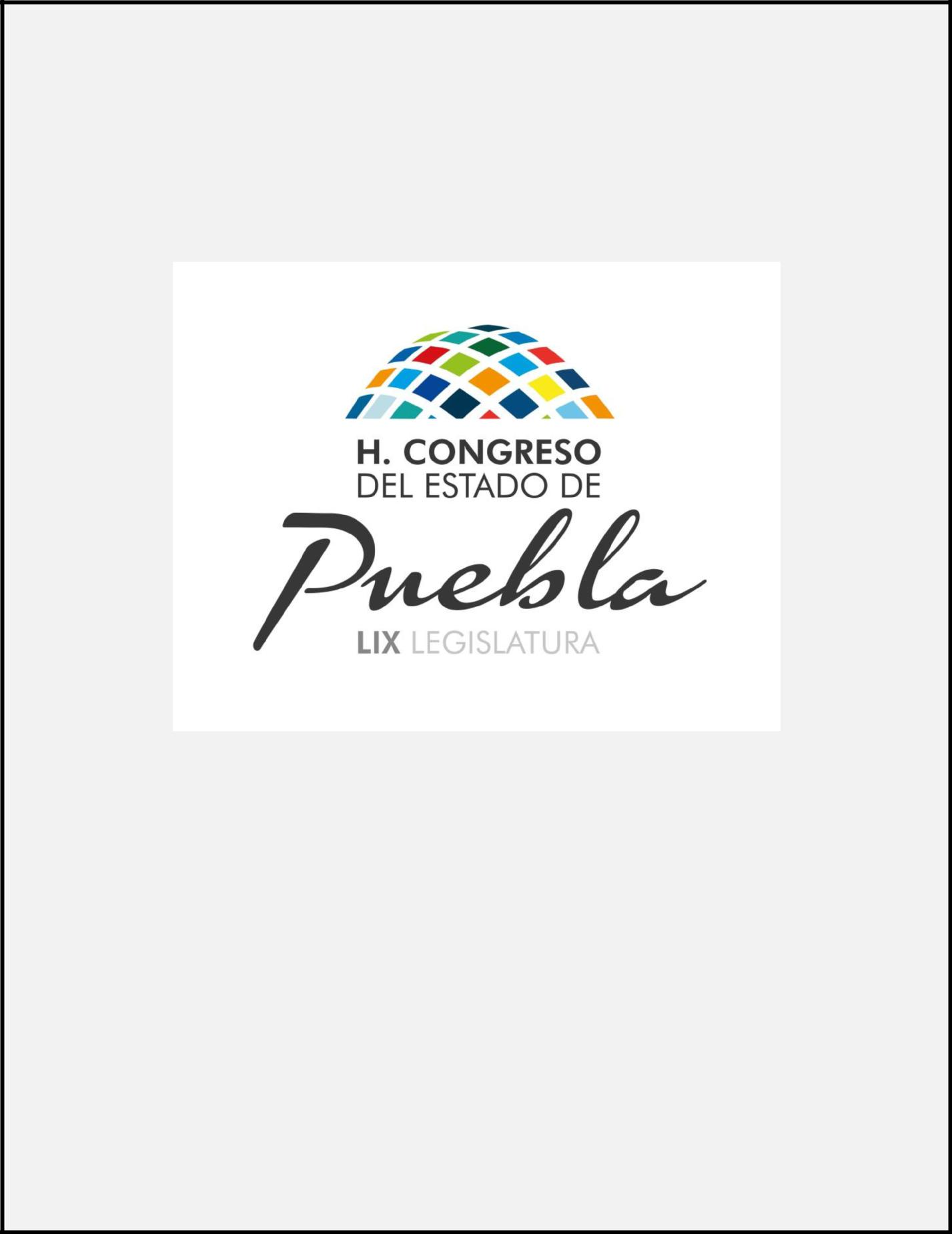 H O N O R A B L E	C O N G R E S O	D E L	E S T A D O	L I B R EY	S O B E R A N O	D E	P U E B L ALEY DE INGRESOS DEL ESTADO DE PUEBLA,PARA EL EJERCICIO FISCAL 2016(21 DE DICIEMBRE DE 2015)16 DE MARZO DE 2016.3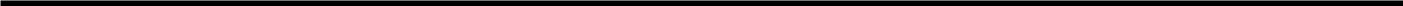 EL HONORABLE QUINCUAGÉSIMO NOVENO CONGRESOCONSTITUCIONAL DEL ESTADO LIBRE Y SOBERANO DE PUEBLAQue en sesión Pública Ordinaria de esta fecha, esta Soberanía tuvo a bien aprobar el Dictamen con Minuta de Ley, emitido por la Comisión de Hacienda y Patrimonio Municipal, por virtud del cual se expide la Ley de Ingresos del Estado de Puebla, para el Ejercicio Fiscal dos mil dieciséis.EXPOSICIÓN DE MOTIVOSSITUACIÓN ECONÓMICA Y FINANZAS PÚBLICASDEL GOBIERNO FEDERAL 2015En 2014 la economía global registró una baja tasa de crecimiento económico, que se expresó en una cifra de 3.4 por ciento, aunque mantuvo la marcha positiva registrada a partir de 2012. No obstante lo anterior, en 2015 se manifestaron algunas secuelas de la crisis mundial de 2008-2009, además de enfrentar acontecimientos recientes como la caída abrupta de los precios del petróleo, los fuertes movimientos del tipo de cambio y la elevada volatilidad de los mercados financieros internacionales.A su vez, a dicho escenario se ha sumado un entorno desafiante en el que subsisten riesgos significativos que originan una recuperación económica débil y desigual, donde sobresale la mejora exhibida en la zona del euro, la desaceleración del crecimiento en América Latina y Asia; así como la contracción observada en Estados Unidos en el primer trimestre del año.Por su parte, la actividad económica nacional registró un crecimiento de 2.6 por ciento durante el primer trimestre de 2015 y un incremento acumulado al primer semestre del año de 2.4 por ciento. Cabe destacar que si bien esta dinámica es mayor a la observada tanto en 2013 como en 2014; aún subyacen factores negativos en este comportamiento, que corresponden a la caída en la producción del petróleo, los recortes al gasto público y el débil comportamiento internacional ya descrito.De esta manera, aunque el desempeño económico de México ha sido positivo de manera consistente y una vez que la economía ha alcanzado un menor dinamismo respecto al esperado, resulta imperativo instrumentar eficientemente las reformas estructurales y fortalecer la demanda interna con el propósito de estimular el impulso de la economía en los próximos años.4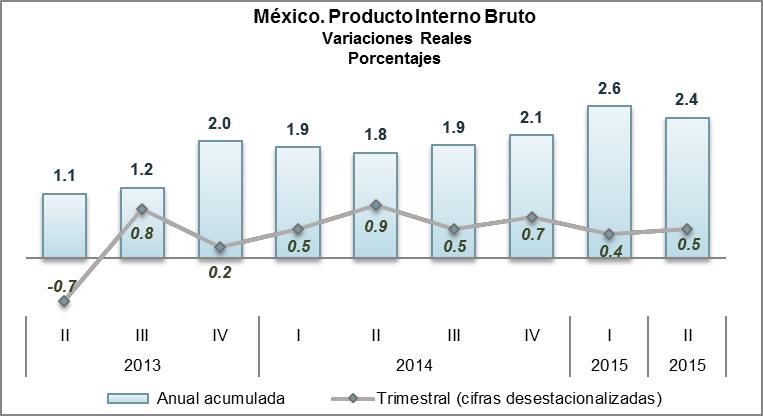 Fuente: INEGIDe acuerdo con la información disponible, la evolución de la oferta y demanda agregada en el segundo trimestre de 2015 acumuló un crecimiento de 3.0 por ciento anual. El incremento que reportó la oferta agregada se explica principalmente por un crecimiento del PIB de 2.2 por ciento y de 5.5 en las importaciones; mientras que en lo que se refiere a la demanda, el consumo se elevó en 3.0 por ciento, la formación de capital avanzó 5.5 por ciento y las exportaciones crecieron a una tasa anual de 8.9 por ciento.De esta manera, el motor principal seguirá siendo el impulso de la demanda externa derivado de un mayor incremento de la actividad económica de Estados Unidos, misma que ha exhibido una leve recuperación después de la desaceleración del primer trimestre del año; sin embargo, su relación a nivel sectorial presenta una trayectoria errática, ya que la producción industrial de ese país ha registrado su segunda contracción trimestral en 2015.Al respecto, en correspondencia con las observaciones anteriores, la perspectiva de crecimiento para la economía mexicana se ha revisado a la baja tanto por los organismos internacionales como el sector privado de nuestro país. De esta manera, la Secretaría de Hacienda y Crédito Público ajustó el crecimiento de la tasa del PIB en un rango de 2.0-2.8 por ciento para el cierre de 2015.En el ámbito de las finanzas públicas, los ingresos presupuestarios del Gobierno Federal en el periodo enero-septiembre del año en cuestión alcanzaron un monto de 3 billones 37 mil 554 millones de pesos, cifra que implicó un crecimiento real de 3.4 por ciento respecto al año anterior. A su interior, el comportamiento de los ingresos tributarios registró un incremento real de 29.5 por ciento, mientras que los no tributarios experimentaron una caída de 32.6 por ciento.Por su parte, el componente del gasto alcanzó durante este mismo lapso una cifra de 3 billones 498 mil 710 millones de pesos, que significó un avance en términos reales de 3.9 por ciento, que se compuso de un incremento en el gasto programable de 2.4 por ciento real y en el gasto no programable de 9.6 por ciento.Derivado de lo anterior, el balance presupuestario resultó en un déficit de 461 mil 156 millones de pesos en los primeros nueve meses del año en curso.En cuanto a la evolución del sector exportador, en el periodo enero-septiembre el saldo de la balanza comercial arrojó un déficit de 10 mil 521 millones de dólares. En estos meses el valor de las exportaciones se redujo en 3.1 por ciento respecto a 2014; las exportaciones petroleras cayeron 44.4 por ciento, en tanto que las manufactureras se expandieron en 2.3 por ciento. En buena medida, el avance registrado de las ventas externas manufactureras está respaldado por el dinamismo de las exportaciones del sector automotriz.5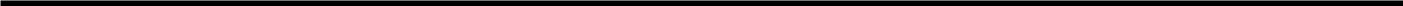 Respecto a la importación de mercancías, en términos anuales y durante ese lapso, reportó una caída de 0.2 por ciento; y por tipo de bien se observó una disminución de 2.7 por ciento en las de bienes de consumo, así como un pequeño incremento de 0.7 por ciento en los bienes intermedios; en tanto que los bienes de capital mostraron un avance de 7.1 por ciento.En el noveno mes del año, el número de trabajadores registrados en el Instituto Mexicano del Seguro Social sumó una cifra de 17 millones 909 mil trabajadores, lo que significó un crecimiento anual acumulado de 4.4 por ciento, cifra que representó la creación de 610 mil empleos nuevos durante los primeros 9 meses de 2015, mientras que la tasa de desempleo registrada en el mes de septiembre se ubicó en 4.5 por ciento.En el mercado cambiario, la volatilidad se mantiene como una constante desde el año inmediato anterior, debido a su sensibilidad a la caída de los precios internacionales del petróleo y la posibilidad de que se mantengan en niveles bajos por un lapso prolongado. Actualmente, la depreciación del peso frente al dólar continúa la trayectoria iniciada en 2014, cuando al finalizar el mes de diciembre el tipo de cambio cerró su cotización en 14.52 pesos por dólar (ppd).A ese comportamiento, en 2015 se han vinculado condiciones menos favorables del contexto internacional como la incertidumbre del inicio de normalización de la política monetaria de la Reserva Federal de los Estados Unidos de Norteamérica, y el impacto global de la crisis económica y financiera de Grecia. Por tal motivo, es preciso señalar que la situación del mercado cambiario es un fenómeno global de apreciación del dólar estadounidense.En consecuencia, el tipo de cambio en el mes de enero se situó en 14.70 ppd y al finalizar el mes de octubre pasó a un promedio de 16.58 ppd. Por otra parte, de acuerdo con los datos de la Encuesta Sobre las Expectativas de los Especialistas en Economía del Sector Privado del mes de octubre, realizada por el Banco de México, se pronostica que esta variable alcanzará un valor promedio de 16.75 ppd al cierre de 2015.Por otro lado, el incremento del Índice de Precios al Consumidor (INPC) en septiembre de 2015 se expresó en una tasa de 2.5 por ciento anual, la cual representa un punto mínimo en la tendencia decreciente que ha experimentado la inflación, asociado principalmente a la caída de los precios de los energéticos y de las telecomunicaciones.En lo que respecta al mercado petrolero, la cotización del crudo de referencia West Texas Intermediate (WTI) finalizó el mes de octubre con un precio promedio anual de 46.17 dólares por barril (dpb), lo que significó un retroceso de 45.3 por ciento respecto al mismo mes del año previo.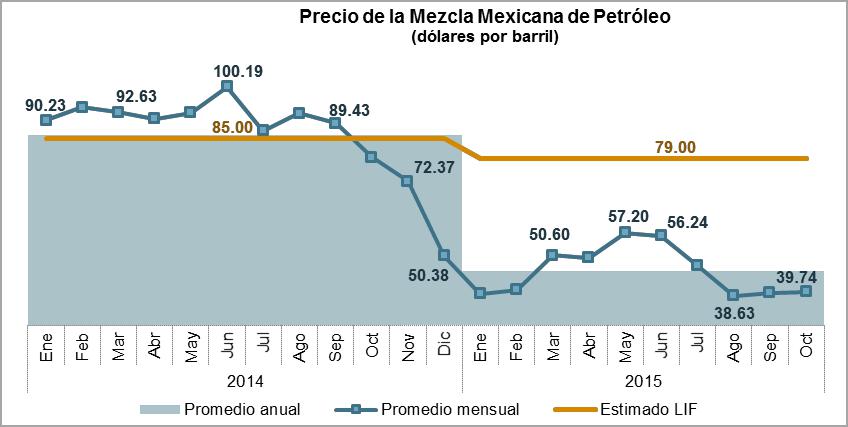 Fuente: SENER6En cuanto a la evolución del Precio de la Mezcla Mexicana de Exportación (MME) resaltan las drásticas reducciones que se han observado durante este año. Así al cierre del mes de octubre alcanzó una cotización promedio de 39.74 dpb, que en su comparativo anual significa una caída de 50.0 por ciento, incorporándose así al intervalo de menor precio promedio del año. Esta reducción está vinculada principalmente a la desaceleración económica mundial, el incremento en la oferta de energéticos y la incertidumbre en el futuro de la economía de China.PERSPECTIVA ECONÓMICA DE MÉXICO 2016El escenario internacional que se ha conformado en 2015 constituye un desafío para las economías de todo el mundo, ya que, por una parte, el avance económico observado es débil y desigual entre las regiones; y por la otra, las perspectivas sobre su desempeño se han revisado a la baja.De manera específica, los factores que han dado forma a la actual coyuntura económica y que explican su ritmo de crecimiento son los siguientes:El significativo deterioro de la actividad económica en los principales países emergentes, principalmente de América Latina y Asia, con lo que se ha resentido el crecimiento mundial y que no ha podido ser compensado con la mejora que ha reportado la zona del euro y el Reino Unido.La desaceleración de la economía de Estados Unidos registrada en los primeros meses del año.El menor dinamismo mostrado por China, el cual se ha venido acentuando, dado que en 2014 por primera vez desde 1990 su crecimiento fue menor al 7.5 por ciento.Además, el entorno global se encuentra definido por las implicaciones de los choques asociados a la fuerte caída de los precios del petróleo, aunado a la perspectiva de que permanezcan en niveles reducidos por un tiempo considerable, y la apreciación del dólar frente a la mayoría de las divisas, que si bien no han generado presiones inflacionarias a corto plazo, se ha visto reflejada en un aumento de la volatilidad de los mercados financieros internacionales, que confluye con la repercusión de las expectativas del incremento de la tasa de interés de corto plazo en Estados Unidos.Con base en los datos actualizados al mes de octubre del “World Economic Outlook 2015” publicado por el Fondo Monetario Internacional, se prevé una tasa de crecimiento para la economía mundial de 3.1 y 3.6 por ciento para 2015 y 2016, respectivamente.A pesar del difícil contexto internacional, para México se espera un mayor ritmo de crecimiento del PIB en comparación con 2014 y 2015, apuntalado por el repunte de la demanda externa y la expectativa de un avance significativo en la economía de Estados Unidos.Al respecto, de conformidad con las cifras presentadas por el Ejecutivo Federal en los Criterios Generales de Política Económica para el Ejercicio Fiscal 2016 y las consideraciones efectuadas por el Honorable Congreso de la Unión para la aprobación de la Ley de Ingresos de la Federación para el Ejercicio Fiscal 2016, se considera la siguiente estimación:e/ EstimadoFuente:	Dictamen aprobatorio de la Ley de Ingresos de la Federación para el ejercicio fiscal 2016. H. Congreso de la Unión.7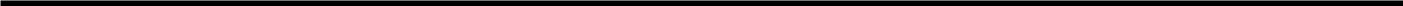 No obstante lo anterior, es importante tener en cuenta los riesgos específicos que enfrenta la economía nacional, dentro de los cuales sobresale la complicada situación del mercado petrolero del país, ya que podría acentuarse el descenso del precio de la mezcla mexicana de exportación, o bien la ausencia de un repunte en la producción, el cual podría revertirse y exhibir un nuevo retroceso; y, por supuesto, el crecimiento de Estados Unidos menor al esperado.EVOLUCIÓN RECIENTE DE LA ECONOMÍA DEL ESTADO DE PUEBLAEl dinamismo de la economía mexicana en 2014 estuvo influenciado por el impulso de las exportaciones, pero aunque continuó en la trayectoria de la recuperación, el crecimiento que exhibió fue débil. En concordancia con lo anterior, Puebla mostró un ligero incremento de la actividad industrial, al registrar un avance de 0.5 por ciento respecto a 2013, y que le significó un crecimiento del 1.0 por ciento en el total de la actividad económica.Por lo que respecta a 2015, en el segundo trimestre la entidad reportó un crecimiento de 3.2 por ciento cifra que muestra el vínculo que existe con el comportamiento del PIB nacional, cuya variación en ese periodo fue de 2.6 por ciento.La evolución observada en el Estado se debió al desempeño favorable de las actividades industriales que, de acuerdo con la vocación económica de la entidad, se constituyen como un importante motor de crecimiento, así en el lapso enero-junio se incrementaron en 2.1 por ciento. Por su parte, las actividades primarias registraron un aumento acumulado significativo de 17.3 por ciento, y las terciarias de 2.8 por ciento.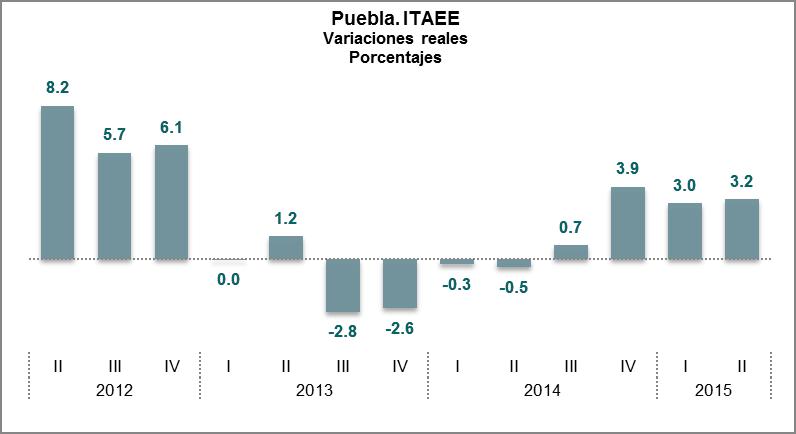 Fuente: INEGILa recuperación de la economía poblana se ha reflejado en el desempeño de las principales variables macroeconómicas. Así, la evolución del empleo reporta una tendencia creciente y un nivel superior al que se registró en el año pasado. Al mes de septiembre de 2015 se observó un incremento acumulado de 5.3 por ciento y una cifra de 11 mil 663 empleos nuevos.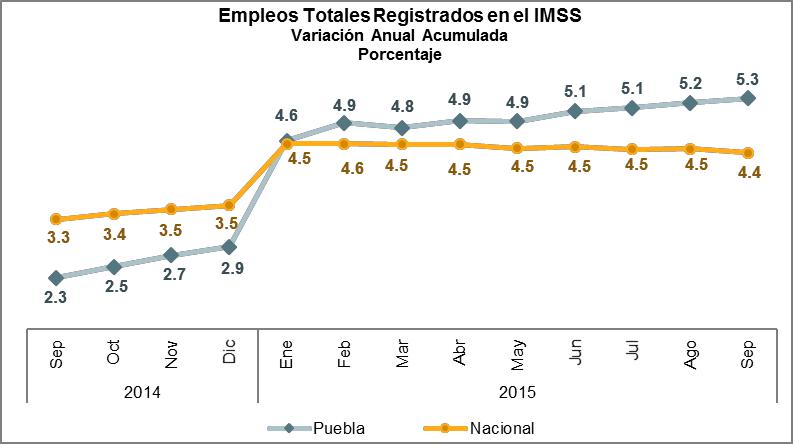 Fuente: Secretaría de Trabajo y Previsión Social.8Por otra parte, la inflación ha estado influenciada por los acontecimientos internacionales derivados del descenso de los precios del petróleo y las materias primas, por ello en el Estado ese indicador se ha mantenido en un nivel bajo, en sincronía con el comportamiento del INPC a nivel nacional, de manera que en el mes de septiembre el índice registró una variación de 2.5 por ciento.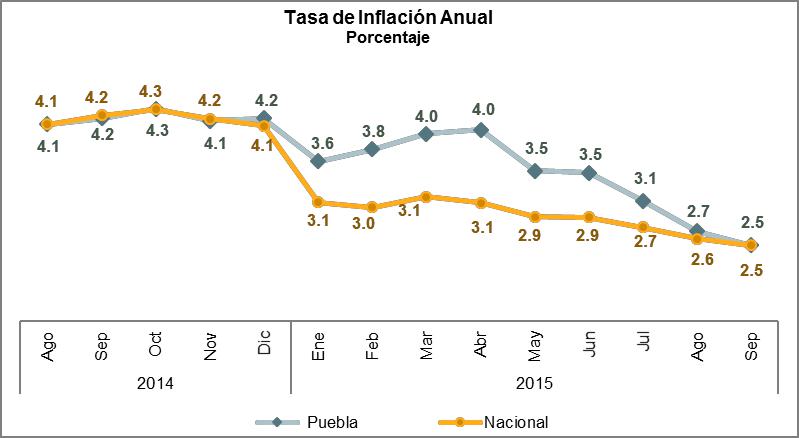 Fuente: INEGISi bien las condiciones económicas internacionales son complejas y débiles, que se traducen en un panorama adverso para la economía nacional, es posible proyectar un mayor crecimiento en la entidad poblana, sustentado en el repunte significativo de las actividades industriales, un mayor crecimiento del PIB en nuestro país y la recuperación observada en la economía de Estados Unidos a partir del segundo trimestre de 2015, que se espera desencadene un impulso superior para el segundo semestre del año.POLÍTICA DE INGRESOS 2016El entorno económico internacional de los últimos años ha sido inestable y la producción mundial, si bien empezó a crecer después de la crisis generalizada de 2008 y 2009, no ha podido recuperar los niveles previos a ese periodo.Esta situación, en el marco de un mundo globalizado, ha provocado una mayor competencia entre los países con el propósito de generar las condiciones que les permitan crecer a un mayor ritmo en el escenario de debilidad económica que prevalece.El Estado de Puebla no es ajeno a este panorama y, para promover el progreso económico y social de la entidad, debe competir no solo en el ámbito nacional sino también a escala mundial, por lo que es indispensable contar con finanzas públicas sanas y estables.Por ello, la política fiscal adoptada por la actual Administración se ha orientado a fortalecer la capacidad financiera del Estado. De esta manera, en los últimos cuatro años la recaudación de los ingresos pr opios creció 99.7 por ciento, en tanto que los ingresos totales aumentaron 59.2 por ciento, lo que permitió destinar mayores recursos para crear la infraestructura necesaria para impulsar el desarrollo de la entidad.Así, en el Ejercicio Fiscal 2016, la Política de Ingresos estará dirigida a generar los recursos que permitan mantener la estabilidad de las finanzas públicas y ejecutar los programas sociales y proyectos de inversión que consoliden la transformación del Estado.Por lo tanto, los objetivos de la Política de Ingresos serán:Ampliar y distribuir la carga fiscal impulsando el pago equitativo de los impuestos y una estructura tributaria eficiente.Fomentar la cultura y conciencia fiscal a través de la implementación de programas informativos y de capacitación.9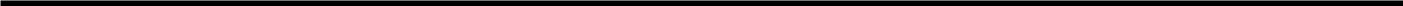 Robustecer los sistemas de vigilancia de obligaciones y procesos de fiscalización.Combatir la evasión y elusión fiscal, mediante el uso de información que permita diseñar mecanismos de detección de prácticas ilícitas.Desarrollar acciones encaminadas a facilitar y simplificar el pago de las contribuciones, utilizando tecnologías de la información y el uso de plataformas virtuales.La Ley de Ingresos del Estado de Puebla, para el Ejercicio Fiscal 2016, se integra por ocho Títulos, veintiséis Capítulos y cien Artículos, con las siguientes características:De las Disposiciones Generales.Desde el inicio de su gestión, el Ejecutivo del Estado estableció su compromiso con la rendición de cuentas, como una herramienta para garantizar el ejercicio honesto y eficiente de los recursos públicos, lo que se materializó en el Plan Estatal de Desarrollo 2011-2017, en el cual se incluyó como un principio rector, dentro del Tercer Eje Estratégico, la aplicación de mejores prácticas en el control y fiscalización del ejercicio de los recursos públicos, mediante la transparencia en la información.Por otro lado, el artículo 61, fracción I, inciso a) de la Ley General de Contabilidad Gubernamental, el cual estipula que la Federación, las entidades federativas, los municipios, y en su caso, las demarcaciones territoriales del Distrito Federal, incluirán en sus respectivas leyes de ingresos las fuentes de sus ingresos sean ordinarios o extraordinarios, desagregando el monto de cada una y, en el caso de las entidades federativas y municipios, incluyendo los recursos federales que se estime serán transferidos por la Federación a través de los fondos de participaciones y aportaciones federales, subsidios y convenios de reasignación; así como los ingresos recaudados con base en las disposiciones locales.Derivado de lo anterior, en el artículo 1 de la Ley de Ingresos del Estado de Puebla, para el Ejercicio Fiscal 2016, se incluye la carátula de los ingresos programados de acuerdo con la estructura establecida por el Consejo Nacional de Armonización Contable (CONAC), en materia del Clasificador por Rubro de Ingresos (CRI) y las normas publicadas por dicho organismo.Al respecto, es necesario aclarar que la normatividad emitida por el CONAC define un formato armonizado para las leyes de ingresos de todos los niveles de gobierno, al especificar los rubros de ingresos que se deben incluir, independientemente de que los mismos no existan a nivel estatal, por lo que su inclusión no significa que esas fuentes de ingresos se vayan a establecer en la legislación hacendaria del Estado, por lo que para reflejar su inexistencia, no se considera ningún monto estimado para esos conceptos.De igual manera, en el mismo Artículo 1 de la Ley de Ingresos, como muestra de un gobierno transparente, se establece que cuando por disposición de la Ley General de Contabilidad Gubernamental y los acuerdos emitidos por el CONAC se deba divulgar información financiera adicional, esta se publicará por la Secretaría de Finanzas y Administración a través de los medios electrónicos oficiales.En otro orden de ideas, para salvaguardar el principio de seguridad jurídica para los ciudadanos en la aplicación de la Ley, se establece que el pago de los servicios que contiene la Ley en materia de Derechos y Productos, se deberá efectuar mediante la aplicación de las disposiciones legales y normatividad vigentes al momento de efectuar el trámite de que se trate.Para dotar de certidumbre a la recaudación del Estado, la presente Ley obliga a aquellas dependencias de la administración pública que recolecten directamente cualquiera de los ingresos previstos a concentrarlos en la Secretaría de Finanzas y Administración, en un plazo no mayor a dos días a partir del día siguiente en que los hayan recaudado.10Adicionalmente, el mismo artículo señala que en el caso de aquellos trámites o servicios en los que no se haya establecido la cuota o tarifa correspondiente en la Ley de Ingresos, Decreto o Acuerdo de Ingresos Extraordinarios, las dependencias estarán obligadas a prestarlos según sus facultades, sin realizar cobro alguno.Por último, como ha sido una constante en el actual Gobierno, la Secretaría de Finanzas y Administración deberá distribuir los listados de los conceptos, cuotas, tasas y tarifas entre las Dependencias, Entidades y todos aquellos lugares en donde se emitan las órdenes de cobro, que deberán fijarse a la vista del contribuyente, con la finalidad de garantizar la transparencia en el pago de los servicios públicos.De los Impuestos.Derivado del entorno de alta volatilidad financiera e incertidumbre a nivel internacional, con el propósito de generar un clima de estabilidad para los agentes económicos de la entidad, la Ley que se somete a consideración del Poder Legislativo no prevé la creación de nuevos impuestos y considera diversos estímulos fiscales otorgados por el Ejecutivo del Estado para apoyar la economía de las familias y empresas poblanas.Además, con el propósito de hacer más eficientes los esfuerzos de la administración tributaria en la entidad, se propone fijar para el Impuesto Sobre Loterías, Rifas, Sorteos y Concursos la tasa de cero por ciento. Adicionalmente; y en concordancia con la reforma planteada a la Ley de Hacienda del Estado Libre y Soberano de Puebla, se elimina en esta Ley el Capítulo relativo al Impuesto Sobre la Realización de Juegos con Apuestas y Sorteos. Estas medidas no comprometen el equilibrio de las finanzas públicas ya que, en su conjunto, la recaudación estimada para 2016 sólo representaría el 0.016 por ciento de los ingresos totales.Es necesario señalar que estos gravámenes provienen de los pocos espacios tributarios que el actual sistema de coordinación fiscal cede a las entidades federativas, ya que el primero proviene del Impuesto Sobre la Renta y el segundo del Impuesto Especial Sobre Producción y Servicios, ambos de carácter federal.De igual manera, la Ley que se somete a consideración de esta Soberanía mantiene, en beneficio de las familias poblanas, la tasa cero en el pago del Impuesto Sobre Adquisición de Vehículos Automotores Usados.Asimismo, por tercer año consecutivo se propone establecer la tasa de cero por ciento en el Impuesto Sobre Servicios de Hospedaje, con el propósito de continuar fortaleciendo el atractivo turístico de todas las regiones y promover una mayor derrama económica en el Estado.Por lo tanto, las tasas que se aplicarán para el pago de los gravámenes vigentes en la entidad serán:En lo que se refiere al Impuesto Sobre Tenencia o Uso de Vehículos, de conformidad con lo previsto en la Ley de Hacienda del Estado de Puebla, los rangos de valores que sirven como base de este tributo se actualizan según la variación efectivamente observada del Índice Nacional de Precios al Co nsumidor, lo que permitirá que la autoridad fiscal exija el pago a los contribuyentes morosos.Para 2016, el Ejecutivo del Estado refrenda su compromiso de apoyar la economía de las familias y empresas poblanas, por lo que se propone mantener el Programa de Apoyo del 100 por ciento en el pago de la tenencia.Al igual que desde 2011, este beneficio se otorgará únicamente a los contribuyentes cumplidos, que paguen el derecho por control vehicular en los primeros tres meses del año y que no tengan adeudos del Programa de Monitor Vial.11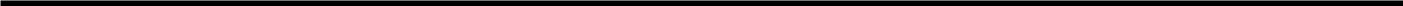 Con estas acciones, Puebla será la entidad que cobra el menor número de impuestos, ya que de los cinco gravámenes que estarán establecidos en la legislación hacendaria, únicamente subsistirá la obligación de pago del Impuesto Sobre Erogaciones por Remuneraciones al Trabajo Personal, mientras que a nivel nacional las entidades federativas cobran en promedio 8 impuestos locales.De los Derechos.El dinamismo en el actuar de la Administración Pública Estatal obliga a mantener actualizado el marco normativo en materia fiscal, de forma que facilite la prestación de servicios y la realización de trámites en las dependencias y entidades, por lo que para 2016 la Ley de Ingresos del Estado ordena los conceptos de Derechos de conformidad con las facultades previstas en las diferentes disposiciones administrativas e incluye aquellos que se establecieron a través de la emisión de acuerdos de ingresos extraordinarios a lo largo del ejercicio 2015.Para 2016, los cambios más representativos que contiene la Ley que se somete a consideración de esta Soberanía son:En la Secretaría General de Gobierno, en lo que respecta a la Dirección del Archivo General del Estado, se incluye el servicio por la transcripción de datos o documentos que obren en sus acervos, en los casos que proceda.Con relación al Periódico Oficial del Estado, se reestructura el concepto de venta de ejemplares para dar una mayor proporcionalidad al costo, según el tamaño del documento.Para dar continuidad a la política instrumentada por el Ejecutivo del Estado en materia del Registro Civil, se mantiene la gratuidad del registro de nacimiento, de la autorización de registro extemporáneo de nacimiento, y de la búsqueda de actas para expedir la constancia de inexistencia de registro; y se amplía esa medida al registro y celebración de matrimonio, así como al registro de defunción.Derivado de las reformas a la Ley de Seguridad Privada del Estado de Puebla y la Ley Orgánica de la Administración Pública del Estado de Puebla, los conceptos relativos a la autorización para la prestación de servicios de seguridad privada, así como la revalidación de la misma, se transfieren de la Secretaría General de Gobierno a la Secretaría de Seguridad Pública.Las disposiciones correspondientes a la extinta Secretaría de Transportes se reubican en el apartado de la actual Secretaría de Infraestructura y Transportes.En los servicios de la Secretaría de Finanzas y Administración, relativos al Control Vehicular se incluye la expedición de permisos provisionales para circular sin placas para motocicletas nuevas, derivado del acuerdo de ingresos extraordinarios emitido este año.Por lo que hace al Instituto Registral y Catastral del Estado de Puebla, se agrega el servicio por la prórroga de la anotación preventiva, y se precisa la redacción de diversos conceptos, de conformidad con los ordenamientos que rigen la función registral y catastral del Estado.De igual manera, para garantizar la certeza jurídica a los poblanos sobre sus bienes, se establece la cuota de cero pesos por los servicios de certificación de documentos que obren en los archivos del Registro Público de la Propiedad.Dentro de los servicios de la Secretaría de la Contraloría se incluye por primera vez la reexpedición de la constancia de calificación o revalidación para Contratistas Calificados y de Laboratorios de Pruebas de Calidad.Los conceptos de la Secretaría de Infraestructura y Transportes se organizan en dos Apartados, uno por cada materia competencia de la Dependencia.○ En materia de Infraestructura, se cobrarán por primera vez los siguientes conceptos:12La integración del expediente para realizar el dictamen técnico para emitir el acuerdo sobre el uso y aprovechamiento del derecho de vía de las vialidades de jurisdicción estatal.Los estudios técnicos y la ejecución de trabajos para el uso y aprovechamiento del derecho de vía para las instalaciones marginales y construcción de cruzamientos superficiales en caminos revestidos y carreteras pavimentadas estatales.○ Por lo que toca al Apartado de Transportes, los cambios relevantes son:Se establece la vigencia de cinco años en la expedición, canje o reposición de licencias de chofer del servicio de transporte público y mercantil.Se elimina la expedición del duplicado de la Licencia-Tarjetón de chofer del servicio de transporte público y mercantil, ya que ésta se emitió hasta 2012 y su reposición concluyó en 2015.Derivado de la implementación de la licencia permanente se incluye su expedición, así como la de su duplicado o reposición, con los mismos costos que en 2015.Se incluye la vigencia de cinco años para la expedición, canje, reposición o duplicado del gafete de identificación de chofer del servicio de transporte público y servicio mercantil de taxi.En relación con la reforma a la Ley del Transporte, se incluyen en esta Ley los conceptos de derechos que las empresas de redes de transporte deben cubrir para que estén en posibilidad de prestar sus servicios en el territorio de la entidad.Dentro de los servicios de la Secretaría de Educación Pública, se incluyen las cuotas por los siguientes servicios:Expedición de constancia de inscripción o de estudios.Expedición de certificado parcial o certificado de terminación de estudios de Preparatoria Abierta.Gestión ante la Dirección General de Profesiones Federal por la expedición de Cédula Profesional.Los servicios del Instituto Poblano de Cultura Física y Deporte y del Instituto Poblano de la Juventud se integran en una sola denominación, derivado del Decreto del Ejecutivo del Estado por el que se crea el Instituto Poblano del Deporte y Juventud.Dentro de este aparatado, la Ley propone eliminar diversos talleres y cursos, al tratarse de servicios que actualmente no se prestan.Así mismo, con el objeto de facilitar el acceso a los servicios y contar con una legislación homogénea, el costo de los talleres y cursos deportivos que ofrece este Organismo se homologan para 2016.Por lo que hace a los Organismos Públicos Descentralizados, derivado del Decreto del Honorable Congreso del Estado, se modifica la denominación de la Universidad del Desarrollo del Estado de Puebla por el Instituto de Educación Digital del Estado.Por otro lado, de manera general, la Ley de Ingresos del Estado, para el Ejercicio Fiscal 2016, propone actualizar las cuotas y tarifas establecidas en 2015 con un porcentaje de 3.5 por ciento, correspondiente a la inflación esperada a nivel nacional para el próximo año, una vez que el Banco de México ha establecido como objetivo de política monetaria que esta se ubique en el rango entre 3 y 4 por ciento.De igual manera, en correspondencia a lo efectuado en los años anteriores, el resultado obtenido mediante el procedimiento descrito en el párrafo anterior se ajusta al múltiplo de 5.00 pesos inmediato superior.13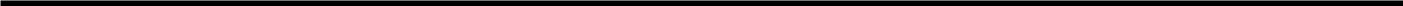 Sin embargo, con el propósito de beneficiar a la economía de las familias más necesitadas, el Ejecutivo del Estado propone los siguientes tratamientos especiales:Los conceptos establecidos en 2015 con cuotas inferiores a 60.00 pesos, se mantienen sin modificaciones.Los servicios prestados por el Consejo Estatal para la Cultura y las Artes de Puebla, así como la mayoría de los conceptos del Sistema Estatal para el Desarrollo Integral de la Familia y de los organismos públicos descentralizados en materia de educación (Institutos y Universidades Tecnológicas) no presentan incremento alguno en sus tarifas.De los Productos.La Ley que se presenta, por lo que se refiere a los servicios prestados por las dependencias que causan el pago de Productos, incluye las siguientes propuestas, en comparación con la Ley aprobada para 2015:En lo que hace al Instituto Registral y Catastral del Estado de Puebla, la expedición de copia fotostática simple, en papel bond, de documentos que obren en el archivo de ese Instituto, debido a la naturaleza del servicio, se transfiere al apartado de Derechos correspondiente.Dentro del concepto de elaboración y expedición de avalúo comercial o dictamen de arrendamiento se precisa que el mismo incluye a los terrenos rústicos, y que el pago se realiza en función de la superficie valuada, ya que así se considera en las tablas previstas para la clasificación por tipo de predio.Con relación a la venta de crías de peces que efectúa la Secretaría de Sustentabilidad Ambiental y Ordenamiento Territorial, la referente a la tilapia hormonada de una pulgada incrementará su costo en un centavo, en tanto que para las de carpa barrigona de una pulgada se reduce su coto de 25 a 16 centavos, debido a que los productores de estas especies habitan en zonas de alta y muy alta marginación.Así mismo, se elimina el concepto de venta de pieza de huevo de aves silvestres, toda vez que esa Dependencia no comercializará esas especies.De los Aprovechamientos.La política fiscal implementada por el Ejecutivo del Estado desde el inicio de su gestión se ha propuesto aumentar el cumplimiento voluntario por parte de los contribuyentes, a través de facilitar el pago de las diferentes obligaciones, mediante el uso de las diferentes herramientas tecnológicas; y el otorgamiento de beneficios a los contribuyentes cumplidos.Para el Ejercicio Fiscal 2016, consciente del incierto escenario económico que prevalecerá, se propone al Congreso del Estado la reducción de la tasa de recargos de 0.5 por ciento a 0.3 por ciento, para los casos de mora o por pago en parcialidades. Es importante mencionar que es la segunda vez que se plantea la disminución de esta carga fiscal por el actual gobierno.De la misma forma, cabe resaltar que el planteamiento referido no implica favorecer la cultura de no pago de las contribuciones, ya que no implica la reducción de los adeudos existentes, sino promueve su regularización.De los Estímulos Fiscales.A pesar de las condiciones prevalecientes en el mundo, Puebla ha logrado avanzar en muchas de las variables económicas: producción, inversión extranjera directa, turismo y empleo, entre otros; lo que se ha reflejado en los diversos indicadores de competitividad elaborados por instituciones independientes.Para mantener y mejorar el ritmo de crecimiento económico de la entidad, la Ley de Ingresos del Estado, para el Ejercicio Fiscal 2016, establece los siguientes estímulos fiscales para los contribuyentes del Impuesto sobre Erogaciones por Remuneraciones al Trabajo Personal:14Reducción del 25 por ciento del impuesto causado a quienes empleen hasta 4 trabajadores.Reducción del 100 por ciento del impuesto causado por las remuneraciones pagadas a personas con discapacidad.Reducción del 100 por ciento del impuesto causado por las remuneraciones pagadas a personas adultas mayores.Reducción del 100 por ciento del impuesto causado por nuevas contrataciones de personas sin experiencia laboral.Por otro lado, para apoyar a la población de menores ingresos, el Ejecutivo del Estado propone un programa de estímulos fiscales para dar certidumbre jurídica a la propiedad de las familias poblanas y estén en posibilidad de obtener su escritura pública de manera gratuita.De esta manera, se otorgará la reducción del 100 por ciento de los derechos por los servicios prestados por el Instituto Registral y Catastral del Estado de Puebla para la adquisición y/o regularización de la propiedad de bienes inmuebles, siempre que el valor comercial de los mismos no exceda de $550,060.00.Adicionalmente, se establece la reducción del 100 por ciento en la cuota vigente del derecho por la cancelación de la inscripción de los actos relacionados de la adquisición de inmuebles, hipotecas, o contratos de crédito con garantía hipotecaria, en el caso de los inmuebles cuyo valor comercial no sea mayor a $550,060.00.INGRESOS DEL ESTADO DE PUEBLA PARA 2016El entorno económico y las condiciones de las finanzas públicas que prevalecerán en 2016 constituyen un reto para la administración financiera de las entidades federativas, ya que si bien el Congreso de la Unión aprobó modificaciones al Paquete Económico que en materia de ingresos propuso el Ejecutivo Federal para 2016, los recursos adicionales se estiman en 16 mil 928 millones de pesos; que representan un incremento de 0.4 por ciento.Sin embargo, eso no se verá reflejado necesariamente en las transferencias hacia las entidades federativas, ya que la recaudación federal participable establecida en el Dictamen aprobatorio de la Ley de Ingresos de la Federación para el ejercicio fiscal 2016 se redujo en 3 mil 241 millones de pesos respecto a la de la Iniciativa del ordenamiento mencionado.Adicionalmente, esos recursos adicionales no contrarrestan la disminución en el gasto programable del Gobierno Federal por 221 mil millones de pesos respecto al presupuesto aprobado para 2015; cuyas implicaciones en el gasto federalizado, en lo que se refiere a convenios de coordinación, asignaciones para protección social, y otros subsidios, se traducen en una caída de 23.6 por ciento, en términos reales, respecto a lo autorizado para 2015.Por ello, el Gobierno del Estado mantendrá el ejercicio honesto y responsable de los recursos, que permita continuar con la estabilidad de las finanzas públicas observada en los últimos cinco años; así como emprender los programas sociales y proyectos de infraestructura para consolidar la transformación de Puebla.Durante el Ejercicio Fiscal 2016, se estima que la hacienda pública del Estado perciba, por todas sus fuentes de ingresos, la cantidad de 72 mil 322 millones 178 mil pesos, que se integran de la siguiente manera:Impuestos: 3 mil 668 millones 439 mil pesos.Derechos: un mil 677 millones 993 mil pesos.Productos: 81 millones 502 mil pesos.Aprovechamientos: 599 millones 371 mil pesos.Participaciones: 26 mil 181 millones 242 mil pesos.15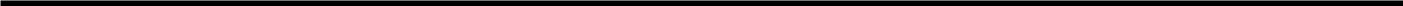 Aportaciones: 30 mil 670 millones 623 mil pesos.Convenios: 9 mil 443 millones 7 mil pesos.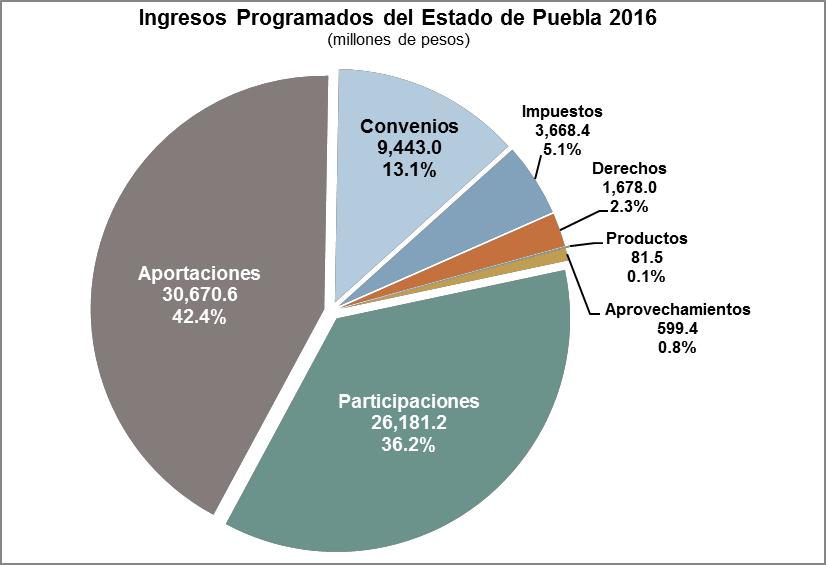 Total: 72,322.2Nota: Las sumas parciales pueden no coincidir por el redondeo.Fuente: Secretaría de Finanzas y Administración.De conformidad con la política de la actual Administración, la presente Ley no considera ingresos derivados de la contratación de financiamientos.Por lo anteriormente expuesto y con fundamento en lo dispuesto en los artículos 50, fracción III, 56, 57, fracción I, 63, fracción I, 64, 67 y 79 fracción VI de la Constitución Política del Estado Libre y Soberano de Puebla; 123 fracción III, 134, 135, 144, 218 y 219 de la Ley Orgánica del Poder Legislativo del Estado; 45, 46 y 48 fracción III del Reglamento Interior del Honorable Congreso del Estado Libre y Soberano de Puebla; tenemos a bien expedir, la siguiente:LEY DE INGRESOS DEL ESTADO DE PUEBLA,PARA EL EJERCICIO FISCAL 2016TÍTULO PRIMERODISPOSICIONES GENERALESCAPÍTULO ÚNICOARTÍCULO 1. Los ingresos de la Hacienda Pública del Estado de Puebla durante el Ejercicio Fiscal comprendido del día primero de enero al treinta y uno de diciembre del año dos mil dieciséis, serán los que se obtengan por concepto de los impuestos, derechos, productos, aprovechamientos, participaciones en ingresos federales, fondos y recursos participables, los incentivos económicos, fondos de aportaciones federales, las reasignaciones de ingresos provenientes de la Federación con motivo de los programas de descentralización que realice ésta hacia el Estado, así como los ingresos extraordinarios que se decreten o autoricen en términos de las leyes fiscales del Estado.16En el Ejercicio Fiscal de 2016, se percibirán los ingresos provenientes de los conceptos citados en el párrafo anterior y en las cantidades estimadas que se establecen en la presente Ley: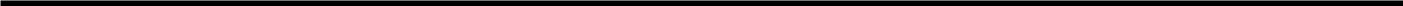 18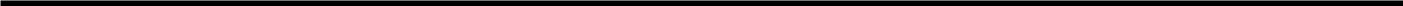 El Ejecutivo Estatal, a través de la Secretaría de Finanzas y Administración difundirá la información financiera adicional que, en términos de lo dispuesto por la Ley General de Contabilidad Gubernamental, así como en los acuerdos emitidos por el Consejo Nacional de Armonización Contable, se establezca como obligatoria para el Gobierno del Estado en los medios electrónicos oficiales para efectos de transparencia.ARTÍCULO 2. Los derechos y productos por los servicios que prestan las Dependencias y Entidades de la Administración Pública Estatal, así como los Poderes Legislativo y Judicial del Estado, a que se refiere el presente ordenamiento, se causarán y pagarán conforme a las disposiciones, tarifas y cuotas establecidas en la presente Ley, tomando en consideración el momento en que se realice la prestación del servicio de que se trate.Los ingresos que recauden las Dependencias del Estado en el ejercicio de sus funciones de derecho público o privado, deberán concentrarse invariablemente en la Secretaría de Finanzas y Administración, en un plazo que no excederá de dos días hábiles contados a partir del día siguiente a aquél en el que se reciban los citados ingresos.Cuando los ingresos a que se refiere esta Ley, sean recaudados a través de instituciones bancarias y/o establecimientos autorizados, éstos deberán concentrarse en la Secretaría de Finanzas y Administración, en los términos y plazos que se fijen en los contratos que para estos efectos se suscriban en términos del Reglamento Interior de dicha Dependencia, en ningún caso, los mencionados plazos podrán ser mayores al citado en el párrafo anterior.Las Dependencias de la Administración Pública del Estado que se encuentran obligadas a prestar servicios en funciones de derecho público que no se hayan establecido en esta Ley o en algún Decreto o Acuerdo de Ingresos Extraordinarios, deberán otorgarlos en forma gratuita.La Secretaría de Finanzas y Administración a través de la Subsecretaría de Ingresos vigilará en el ámbito de su competencia, el cumplimiento de los contratos que se suscriban relacionados con la recaudación de los ingresos a que se refiere esta Ley.Tratándose de los ingresos de las Entidades de la Administración Pública Paraestatal y de los Poderes del Estado a que se refiere el Título Tercero de esta Ley, la recaudación se hará a través de la Secretaría de Finanzas y Administración, de conformidad con los convenios que para tal efecto se suscriban.El pago de los impuestos, derechos, productos y aprovechamientos a que se refiere esta Ley, deberá realizarse ante o a través de:I. Instituciones bancarias y establecimientos autorizados;II. Oficinas Receptoras de Pago; yIII. Medios electrónicos.20La ubicación de los lugares de pago, así como los procedimientos, medios electrónicos y horarios de atención, los dará a conocer la Secretaría de Finanzas y Administración mediante Reglas de Carácter General que deberán publicarse en el Periódico Oficial del Estado.Los pagos a que se refiere este artículo deberán hacerse conforme a los procedimientos a que se refiere el párrafo anterior, utilizando las formas oficiales que para estos efectos autorice y publique la citada Dependencia.Para que las autoridades fiscales reconozcan la validez del pago de los conceptos de ingresos a que se refiere este ordenamiento, el contribuyente deberá obtener y exhibir el recibo de la institución o establecimiento autorizado, el comprobante fiscal electrónico de pago o el recibo oficial que expida la Oficina Receptora en los que conste el pago, según sea el caso.Para estos efectos, tratándose de pagos por transferencia electrónica de fondos, con cargo a cuenta de cheques o con tarjetas de crédito o débito, el contribuyente deberá obtener el comprobante de pago vía Internet que emite la Secretaría de Finanzas y Administración a través del Sistema de Recaudación en Línea.Los contribuyentes que presenten declaraciones y realicen pagos por medios electrónicos, podrán solicitar la certificación correspondiente en cualquiera de las Oficinas Recaudadoras y de Asistencia al Contribuyente, debiendo pagar, en este último caso, los derechos que establece esta Ley.La Secretaría de Finanzas y Administración distribuirá entre las Dependencias y Entidades de la Administración Pública del Estado, así como en los lugares donde se emitan las órdenes de cobro, los listados de los conceptos, cuotas, tasas y tarifas correspondientes a los servicios que presten cada uno de éstos, los cuales deberán fijarse por las citadas Unidades Administrativas en lugar visible al público en general.La Secretaría de Finanzas y Administración, será la encargada de adquirir, suministrar, controlar y destruir las formas oficiales valoradas y las formas oficiales de reproducción restringida que se utilicen en la prestación de los servicios a cargo de las Dependencias y Entidades de la Administración Pública del Estado.ARTÍCULO 3. La Secretaría de la Contraloría del Estado, vigilará permanentemente el cumplimiento de lo dispuesto en la presente Ley por parte de los servidores públicos del Estado y para el caso de que determine el incumplimiento de la misma, procederá en los términos de la Ley de Responsabilidades de los Servidores Públicos del Estado de Puebla y las demás disposiciones aplicables.ARTÍCULO 4. Para la determinación de los impuestos, derechos, productos y aprovechamientos que señalen las leyes fiscales del Estado se aplicarán las tasas, tarifas y cuotas que dispone la presente Ley y la normatividad aplicable, en los casos que proceda.Los demás ingresos a favor del Estado se regirán por las leyes especiales, convenios, acuerdos y demás instrumentos legales aplicables.ARTÍCULO 5. Quedan sin efecto las disposiciones que contengan exenciones totales o parciales, o consideren a personas como no sujetos de contribuciones estatales, otorguen tratamientos preferenciales o diferenciales en materia de ingresos y contribuciones estatales, a excepción de los establecidos en el Código Fiscal del Estado de Puebla, Ley de Hacienda del Estado Libre y Soberano de Puebla, decretos del Ejecutivo del Estado, acuerdos de las Autoridades Fiscales y demás leyes en materia de impuestos, derechos, productos y aprovechamientos.Lo dispuesto en el párrafo anterior también será aplicable cuando las disposiciones estatales o federales que contengan exenciones totales o parciales, o consideren a personas como no sujetos de contribuciones estatales, otorguen tratamientos preferenciales o diferenciales en materia de ingresos y contribuciones estatales, se encuentren contenidos en normas jurídicas que tengan por objeto la creación de Organismos Públicos Descentralizados,21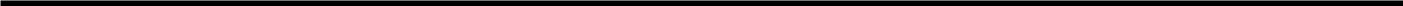 Empresas de Participación Estatal Mayoritaria, Fideicomisos Públicos, Comisiones y demás órganos de carácter público que conforman la Administración Pública Paraestatal.ARTÍCULO 6. La recaudación proveniente de las contribuciones a que se refiere esta Ley, podrá ser bursatilizada o fideicomitida, en términos de lo dispuesto en la legislación de la materia y en las demás disposiciones y normatividad que resulten aplicables.TÍTULO SEGUNDODE LOS IMPUESTOSCAPÍTULO IDEL IMPUESTO SOBRE EROGACIONESPOR REMUNERACIONES AL TRABAJO PERSONALARTÍCULO 7. El Impuesto Sobre Erogaciones por Remuneraciones al Trabajo Personal, se pagará aplicando aCAPÍTULO IIDEL IMPUESTO SOBRE TENENCIA O USO DE VEHÍCULOSARTÍCULO 8. El Impuesto Sobre Tenencia o Uso de Vehículos a que se refiere la Ley de Hacienda del Estado Libre y Soberano de Puebla, se pagará de conformidad con las cuotas, tasas y tarifas siguientes:I. Automóviles nuevos, destinados al transporte hasta de quince pasajeros, y vehículos usados de 1 a 9 años modelo de antigüedad:22III. Vehículos eléctricos y vehículos híbridos eléctricos o vehículos con motor accionado por hidrógeno o porLos sujetos de este impuesto que cumplan con los requisitos establecidos en la Ley de Hacienda del Estado Libre y Soberano de Puebla, gozarán del Apoyo en el pago del 100% de esta contribución, en los términos que señala el citado ordenamiento legal.Para efectos del párrafo anterior, la Secretaría de Finanzas y Administración publicará las disposiciones administrativas de carácter general que tengan por objeto facilitar a los sujetos de este impuesto el acceso a dicho Apoyo; así como para propiciar e incentivar el cumplimiento de las obligaciones fiscales.CAPÍTULO IIIDEL IMPUESTO ESTATAL SOBRE ADQUISICIÓNDE VEHÍCULOS AUTOMOTORES USADOSARTÍCULO 9. El pago del Impuesto Sobre Adquisición de Vehículos Automotores Usados, será la cantidad que resulte de aplicar a la base a que se refiere la Ley de Hacienda del Estado Libre y Soberano deARTÍCULO 10. Los sujetos de este Impuesto que adquieran vehículos automotores cuyos modelos sean de másCAPÍTULO IVDEL IMPUESTO SOBRE SERVICIOS DE HOSPEDAJEARTÍCULO 11. El Impuesto Sobre Servicios de Hospedaje, se pagará aplicando a la base a que se refiere laCAPÍTULO VDEL IMPUESTO ESTATAL SOBRE LOTERÍAS,RIFAS, SORTEOS Y CONCURSOSARTÍCULO 12. El Impuesto Estatal Sobre Loterías, Rifas, Sorteos y Concursos, se pagará aplicando a la base a23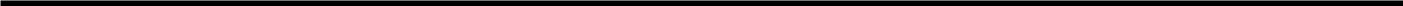 TÍTULO TERCERODE LOS DERECHOSCAPÍTULO IDE LOS DERECHOS POR LOS SERVICIOS PRESTADOSPOR LA SECRETARÍA GENERAL DE GOBIERNOARTÍCULO 13. Los derechos por los servicios prestados por la Secretaría General de Gobierno a través de la Dirección General de Gobierno, se causarán y pagarán de conformidad con las cuotas siguientes:I. Por la legalización de firmas en títulos profesionales de Instituciones oficiales y particulares de educación superior, así como en certificados en todos los niveles educativos y en actas de exámenes profesionales de instituciones oficiales o particulares de educación superior, por cada documento incluyendo forma oficial…..$220.00II. Por la inscripción ante la autoridad correspondiente de títulos profesionales de instituciones oficialesARTÍCULO 14. Los derechos por los servicios prestados por la Secretaría General de Gobierno a través de la Dirección del Archivo de Notarías, se causarán y pagarán de conformidad con las cuotas siguientes:ARTÍCULO 15. Los derechos por los servicios prestados por la Secretaría General de Gobierno a través de la Dirección del Archivo General del Estado, se causarán y pagarán de conformidad con las cuotas siguientes:I. Por transcripción de datos o documentos que obren en sus acervos, en los casos que proceda; por cada hoja,ARTÍCULO 16. Los derechos por los servicios prestados por la Secretaría General de Gobierno a través del24IV. Por ejemplares de leyes y publicaciones del Estado, las cuotas que determine el Secretario de Finanzas y Administración a propuesta del Secretario General de Gobierno, tomando en consideración los costos de impresión y reproducción de las mismas.V. Por expedición de copias de leyes y publicaciones del Estado, sólo aquéllas que el archivo del Periódico Oficial del Estado reporte como agotadas:ARTÍCULO 17. Los derechos por los servicios prestados por la Secretaría General de Gobierno, a través del Registro del Estado Civil de las Personas, se causarán y pagarán conforme a las cuotas siguientes:c) Por el registro de nacimiento fuera del Juzgado, dentro de su circunscripción territorial, incluyendo formaII. De los matrimonios:a) Por  el  registro  y publicación de  acta  preparatoria  de  presentación  matrimonial,  incluyendo  formab) Por el registro y celebración del matrimonio en el Juzgado en día y hora hábil, incluyendo formad)  Por  el  registro  y  celebración  de  matrimonio  fuera  del  Juzgado,  en  día  y  hora  hábil,  dentro  de  su25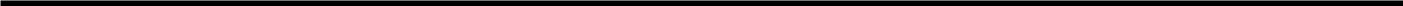 e)  Por  el  registro  y  celebración  de  matrimonio  fuera  del  Juzgado,  en  día  y  hora  inhábil,  dentro  de  sucircunscripción territorial	$4,105.00f) Por la inserción en actas de matrimonios celebrados en el extranjero	$545.00Los Jueces del Registro Civil que celebren matrimonios fuera del Juzgado, deberán informar dichos actos, así como el monto de los derechos pagados por este concepto a la Dirección General del Registro del Estado Civil de las Personas del Estado de Puebla.c) Por la constancia de permiso para el traslado de cadáver fuera de la circunscripción territorial del Juzgado deld) Por la transcripción y/o inserción del acta de defunción en el extranjero, incluyendo forma oficial valorada .. $575.00c) Por la búsqueda de actas en el Archivo Estatal del Registro del Estado Civil, por cada año y Juzgado qued) Por la búsqueda de datos o información en el Archivo Estatal del Registro del Estado Civil, dentro dele) Por el servicio urgente que se solicite en la Ciudad de Puebla de expedición de constancias y/o copiasf) Por la expedición de constancia de inexistencia de registro para la autorización de registro extemporáneog) Por  la  anotación  marginal  derivada  de  sentencias  ejecutoriadas  que  declaren  la  presunción  de  muerte,h) Por el envío dentro del territorio nacional de documentos vía servicio de mensajería, que se soliciten al RegistroCuando los servicios a que se refiere este artículo, sean realizados por los Presidentes Municipales de conformidad con el Código Civil para el Estado Libre y Soberano de Puebla y el Reglamento del Registro Civil de26las Personas para el Estado, deberán efectuar el cobro de las contribuciones, de conformidad con lo que establece este artículo.Asimismo, están obligados a obtener de la Dirección General del Registro del Estado Civil de las Personas, las formas oficiales valoradas para llevar a cabo esta función, previo el pago de las contribuciones que se señalan en este artículo.ARTÍCULO 18. Los derechos por los servicios prestados por la Secretaría General de Gobierno a través de laIII. Por el dictamen de riesgo de giros dedicados a la compra, almacenamiento, venta y fabricación de sustanciasCAPÍTULO IIDE LOS DERECHOS POR LOS SERVICIOS PRESTADOSPOR LA SECRETARÍA DE SEGURIDAD PÚBLICAARTÍCULO 19. Los derechos por los servicios prestados por la Secretaría de Seguridad Pública, se causarán27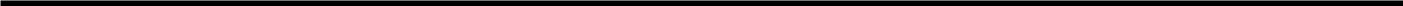 II. Por el resguardo de vehículos en encierros del Estado, administrados por esta Dependencia, por día	$70.00III.	Por	la	expedición	de	constancias	de	inexistencia	de	infracciones	viales	en	los	archivos	de	laDependencia	$100.00ARTÍCULO 20. Los derechos por los servicios prestados por la Secretaría de Seguridad Pública, en materia de Seguridad Privada, se causarán y pagarán de conformidad con las cuotas siguientes:I. Por el estudio y trámite de autorización para prestar servicios de seguridad privada en el Estado en lasd) De vigilancia y protección a servicios de depósito de valores y efectivo, operaciones prendarias y deII. Por  la  expedición  de  la  cédula  de  autorización,  revalidación  o  modificación  para  prestar  servicios  deIII. Por el análisis y verificación de la documentación que acredite los requisitos que debe cumplir el personal deIV. Por el análisis y diagnóstico anual, tendiente a verificar que no han variado las condiciones en que se otorgó la autorización para la prestación de servicios de seguridad privada, por cada una de las modalidades a que se refiereEste servicio deberá solicitarse 30 días hábiles previos al vencimiento de la vigencia de la citada autorización o último diagnóstico anual emitido.V. Por el análisis y diagnóstico de la documentación del personal, para ingresar a la empresa de seguridadVI. Por la modificación por ampliación de modalidades de la autorización para prestar los servicios deVII. Por el análisis y diagnóstico de la documentación del comando canino que ingrese posterior al otorgamiento28ARTÍCULO 21. Los derechos por los servicios prestados por la Secretaría de Seguridad Pública, a través de la Dirección del Heroico Cuerpo de Bomberos, se causarán y pagarán de conformidad con las cuotas siguientes:I. Por la visita y expedición o revalidación en su caso, de la constancia por la verificación sobre medidas preventivas contra incendios en:Para los efectos de esta fracción se considerará:Industria:- Grande.- De 251 empleados en adelante.Mediana.- De 51 a 250 empleados.Pequeña.- De 11 a 50 empleados.Micro.- Hasta 10 empleados. Sitios públicos o privados de:Alto riesgo.- Hoteles, centros comerciales, bodegas, almacenes, salas de espectáculos, centros recreativos, hospitales, estaciones de servicio de gasolina, diesel, gas L.P. para carburación y todos aquellos similares.Mediano riesgo.- Talleres, tiendas de abarrotes, baños públicos, papelerías, restaurantes, ferreterías, tlapalerías, tintorerías, panificadoras, tortillerías y todos aquellos similares.Bajo riesgo.- Oficinas, recauderías, locales comerciales, cocinas económicas, tendejones, taquerías, boneterías, carnicerías y todos aquellos similares.II. Por los servicios de seguridad y prevención de incendios en eventos públicos y privados, tales como, presentaciones artísticas, musicales y otros similares que se lleven a cabo en forma masiva y que requieren la participación de equipo y personal de la Dirección del Heroico Cuerpo de Bomberos:29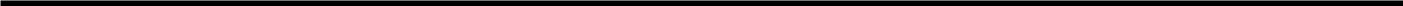 III. Por los cursos que sobre uso y manejo de extintores; medidas preventivas contra incendios, y todo tipo desiniestros, imparta a empresas particulares el  personal de instrucción de la  Dirección del Heroico Cuerpo deBomberos, con duración de 5 días hábiles a razón de 2 horas diarias, por persona	$315.00IV. Por la realización de simulacro al final del curso sobre medidas preventivas contra incendios y todo tipo desiniestros, siempre que el interesado proporcione el material necesario	$5,320.00V. Por los cursos que sobre primeros auxilios y atención médica de urgencias, imparta a empresas particulares elpersonal de instrucción de la Dirección del Heroico Cuerpo de Bomberos, con duración de 5 días hábiles a razón de2 horas diarias, por persona	$315.00CAPÍTULO IIIDE LOS DERECHOS POR LOS SERVICIOS PRESTADOSPOR LA SECRETARÍA DE FINANZAS Y ADMINISTRACIÓNARTÍCULO 22. Los derechos por los servicios prestados por la Secretaría de Finanzas y Administración, se causarán y pagarán de conformidad con las cuotas y tarifas siguientes:APARTADO ADEL CONTROL VEHICULARI. De las placas de circulación:a) Por la expedición, reposición y canje de placas de circulación, que incluye calcomanía alfanumérica de identificación vehicular:No se otorgará tarjeta de circulación, placas o cualquier otro documento que permita la circulación vehicular, ni se aceptará el pago del Impuesto Sobre Tenencia o Uso de Vehículos Federal y/o Estatal en los casos en que no se acredite ante la Secretaría de Finanzas y Administración la legal estancia en el país de los vehículos en régimen de importación definitiva.b) Por la expedición, revalidación, canje o reposición de placas de demostración para vehículos de prueba oPara el otorgamiento de las placas de demostración, los solicitantes deberán cumplir con los requisitos que mediante Reglas de Carácter General autorice y publique en el Periódico Oficial del Estado la Secretaría de Finanzas y Administración.La revalidación de las placas a que se refiere este inciso deberá realizarse por año calendario durante los primeros tres meses.c) Por el trámite de baja de placas de circulación del Registro Estatal Vehicular, así como de otras EntidadesII. Por el trámite de baja de vehículo en el Registro Estatal Vehicular, en los casos de robo de la unidad . .$100.0030III. Por los servicios de control vehicular de servicio público de transporte, del servicio mercantil, del servicioEl plazo para el pago de los derechos a que se refiere esta fracción, será el mismo que se señale para el pago del Impuesto Sobre Tenencia o Uso de Vehículos. Tratándose de vehículos automotores, el entero de dichas contribuciones deberá realizarse en un mismo acto.No se pagarán los derechos por los Servicios de Control Vehicular a que se refiere la presente disposición, por los vehículos eléctricos y vehículos con motor accionado por hidrógeno o por cualquier otra fuente de energía alternativa no contaminante.Los Derechos por Servicios de Control Vehicular, invariablemente se pagarán en los siguientes casos:Cuando se inscriba algún vehículo en el Registro Estatal Vehicular;Cuando se expidan placas de circulación, salvo que por el vehículo de que se trate se haya realizado el pago de esta contribución en el mismo ejercicio fiscal;Cuando los concesionarios o permisionarios del servicio público de transporte y del servicio mercantil, soliciten el cambio de modalidad o de vehículo, salvo que por el vehículo de que se trate se haya realizado el pago de esta contribución en el mismo ejercicio fiscal en el Estado.VI. Por la expedición de permisos provisionales con vigencia de 15 días hábiles, para que un vehículo delVII. Por la expedición de permisos provisionales con vigencia de 5 días hábiles, para que una motocicleta nuevaAPARTADO BDE OTROS SERVICIOSI. Por el resguardo de vehículos o mercancía que se hayan almacenado con motivo del inicio del Procedimiento Administrativo en Materia Aduanera o de bienes embargados dentro del Procedimiento Administrativo de Ejecución, se pagará diariamente, a partir del día siguiente a aquél en que la autoridad los ponga a disposición del interesado:II. Por la expedición de la constancia de no adeudo para proveedores y prestadores de servicios del Gobierno delEsta constancia se referirá al cumplimiento formal de obligaciones fiscales, así como a la inexistencia de créditos fiscales determinados en materia de ingresos estatales y federales coordinados.III. El uso, goce y aprovechamiento de los inmuebles propiedad del Gobierno del Estado, que no se encuentren previstos en esta Ley, se regirá conforme a la normatividad que emita y publique la Secretaría de Finanzas y Administración.31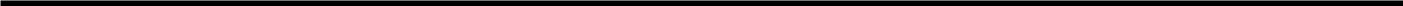 IV. Por las bases en materia de obra pública y servicios relacionados con la misma, así como de adquisiciones, arrendamientos y servicios, el costo será fijado por el Secretario de Finanzas y Administración en razón de la recuperación de las erogaciones realizadas por la publicación de la convocatoria y documentos que se entreguen, el cual se dará a conocer en la citada publicación.V.  Por  la  reposición  del  gafete  oficial  que  acredita  a  los  servidores  públicos  como  trabajadores  delARTÍCULO 23. Los derechos por los servicios prestados por la Secretaría de Finanzas y Administración, a través del Memorial la Piedad, se causarán y pagarán de conformidad con las cuotas siguientes:II. Capilla de Velación No. 2, por día……. .............................................................................................. $2,145.0032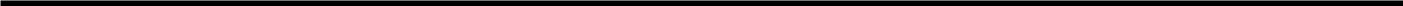 34ARTÍCULO 24. Los derechos por los servicios prestados por la Secretaría de Finanzas y Administración, a través del Instituto Registral y Catastral del Estado de Puebla, por conducto de la Dirección de Registro Público de la Propiedad, se causarán y pagarán de conformidad con las cuotas siguientes:APARTADO ADE LA PROPIEDADSECCIÓN IDEL FOLIO REAL INMOBILIARIOI. Por inscripciones relativas a la declaración, reconocimiento, adquisición o transmisión de la propiedad o posesión de bienes inmuebles o derechos reales sobre los mismos, por cualquier título, incluyendo la compraventa a plazos, la compraventa con reserva de dominio, la permuta o cualquier otra condición resolutoria o suspensiva, por cada acto jurídico y por cada inmueble que se afecte………. ........................................................................ $3,170.00II. Por la inscripción de operaciones relativas a fideicomisos:Por cada anotación subsecuente sobre bienes inmuebles fideicomitidos, así como la cancelación de cada una de éstas…………………. ............................................................................................................................ …..$210.00Por modificación de cualquier naturaleza, transmisión, sustitución o cesión de derechos de fideicomitente,III. Por la inscripción o modificación de actos por los que se fraccione, divida, subdivida, segregue, fusione, lotifique o relotifique un inmueble, así como la división de copropiedad, por cada unidad resultante:c) Por la constitución de régimen de propiedad en condominio o sus modificaciones, por cada lote, piso,f) Por la declaración de lo edificado, ampliación o demolición de la construcción de un inmueble, por cadaPor las inscripciones de los actos a que se refieren los incisos a) y b) de esta fracción, las características referidas deberán acreditarse de acuerdo a lo dispuesto por la Ley de Fraccionamientos y Acciones Urbanísticas para el Estado de Puebla.35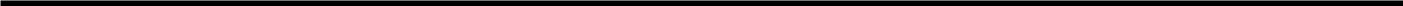 IV. Por la inscripción de los actos correspondientes a la consolidación de la propiedad o posesión de bienesinmuebles, por cada una	$480.00V. Por anotación o inscripción de actos o resoluciones por los que se constituyan gravámenes o limitaciones a lapropiedad y/o posesión de bienes inmuebles, incluyendo los mandamientos judiciales o administrativos de embargoo aseguramiento, o por la anotación de providencias hechas por autoridad competente, ordenamientos que prohíbanla enajenación de bienes inmuebles o derechos reales, por cada una…	$2,280.00VI. Por la prórroga de la anotación preventiva, por cada una	……..…………….$2,280.00VII. Por la inscripción de la constitución, individualización o división de crédito con garantía hipotecaria:X. Por la inscripción de los contratos de arrendamiento y subarrendamiento, o contrato de comodato, por cadaXIII. Por la inscripción del auto declarativo de herederos y nombramiento de albacea definitivo, así como otrasXIV. Por la inscripción de la cesión de derechos hereditarios………………. ......................................... $1,085.00XV. Por la inscripción de mandato o poder, otorgamiento, modificación, nombramiento, revocación o renunciaNo causará el pago de los derechos a que se refiere esta fracción cuando la operación registral se realice en cumplimiento a Decretos del H. Congreso del Estado en materia de límites territoriales de los Municipios de la Entidad.SECCIÓN IIDEL FOLIO DE LAS PERSONAS JURÍDICAS CIVILESXVII. Por inscripciones de documentos o actos relativos a personas jurídicas civiles:b) Por la inscripción de instrumentos relativos al aumento de capital, modificación a la estructura societaria,c) Por la inscripción de otorgamiento de mandato o poder, su modificación, o revocación; nombramiento,36d) Por la inscripción de protocolización de actas de asambleas ordinarias o extraordinarias en las que constenSECCIÓN IIIDEL FOLIO DE OTROS DERECHOS PATRIMONIALESXVIII. Por la inscripción o anotación total o parcial respecto a los actos que afecten el folio de otros derechos patrimoniales:a) Por la inscripción de capitulaciones matrimoniales, de sociedad conyugal y/o de la liquidación de la sociedadb) Por la inscripción de otorgamiento de mandato o poder, su modificación o revocación; nombramiento, revocación o renuncia de gerentes, administradores o cualquier otro representante a solicitud de personas físicas, porSECCIÓN IVDEL FOLIO DEL PATRIMONIOINMOBILIARIO PÚBLICOXIX. Por cada inscripción parcial o total respecto a los inmuebles del patrimonio inmobiliario público federal, estatal y municipal, por los cuales se adquiera, transmita, modifique o extinga el dominio o la posesión de los bienesXX. Por la inscripción de los planes y programas estatales y municipales de desarrollo urbano, así como deSECCIÓN VDEL FOLIO DE FEDATARIOS PÚBLICOSXXI. Por los actos de registro respecto a Notarios Públicos, Notarías Públicas y/o Corredores Públicos:a) Por el registro del nombramiento, del sello y de la firma de los Notarios Titulares, Auxiliares o Suplentes, y/ob) Por otros actos registrables o anotables que afecten la situación del Notario o la Notaría, de acuerdo a loSECCIÓN VIDEL FOLIO MOBILIARIOXXII. Por inscripciones de actos relativos a bienes muebles:a) De actos o contratos que transmitan la propiedad de bienes muebles, sea plena o con alguna condición suspensiva o resolutiva………. ....................................................................................................................... $3,170.00SECCIÓN VIIDISPOSICIONES COMUNES A LOS FOLIOSXXIII. Por la reposición de asientos registrales, por cada uno .................................................................... $410.0037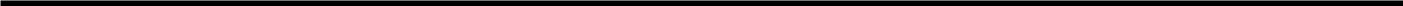 XXIV. Por la reimpresión de boleta de ingreso de solicitud de trámite o servicio a la oficina registral	$100.00XXV. Por el registro de operaciones derivadas de inscripciones principales, cuando se refieran a reestructuracióny reconocimiento de adeudo, modificaciones de plazo, intereses, garantías u otros, sin que constituyan novación delcontrato que las originó, por cada uno	$350.00En el caso de cancelación de inscripciones principales y las accesorias o modificatorias a que se refiere esta fracción, únicamente se pagará la cuota por la primera mencionada.SECCIÓN VIIIDE LOS CERTIFICADOS Y AVISOSXXVI. De la expedición de certificados y anotación de avisos notariales o judiciales:a) De libertad o existencia de gravámenes; de no inscripción de bienes inmuebles; de no propiedad de bienes inmuebles; de afectabilidad o de no afectación respecto a declaratoria de provisiones, usos, reservas o destinos sobre planes de desarrollo urbano; así como cualquier certificado de las unidades registrales consideradas en la Ley delb) Por la expedición de certificados relativos al tracto sucesivo o histórico del folio, se pagará una cuotad) Por la anotación de avisos preventivos con expedición de certificado de libertad o existencia de gravamen, ene) Por la expedición de certificado de libertad o existencia de gravamen con carácter de urgente, siempre y cuando no se encuentre un documento pendiente de calificación registral, se pagará una cuota adicional de ... $240.00XXVII. Por informes de bienes a autoridades administrativas o judiciales, o aquellos relativos a sucesiones queXXVIII. Otros actos inscribibles o anotables que no estén contemplados, en los diferentes folios de esteAPARTADO BDE COMERCIOI. Por cada inscripción o anotación total o parcial que practique el Registro Público de la Propiedad en materia de Comercio, respecto de sociedades mercantiles, incluyendo las microindustriales:d) Por los contratos, en todas sus modalidades, de habilitación y avío, refaccionarios, de arrendamiento financiero, de fianza y contrafianza, de comisión mercantil, prenda o de hipoteca, emisión de obligaciones o ampliación de crédito que graven o limiten a la unidad industrial…. ............................................................. $4,010.0038e) Por cada otorgamiento, modificación, revocación, sustitución o prórroga de poderes de cualquier tipo, porLas sociedades mercantiles o de cualquier naturaleza que fijen su domicilio en el Estado, cuando se encuentren inscritas con anterioridad en alguna otra nación o entidad federativa, pagarán conforme se establece en esta fracción.II. Por la inscripción de los siguientes actos accesorios:a) La licencia conyugal a que se refiere el Código de Comercio, las capitulaciones matrimoniales y los documentos que modifican a las mismas, así como las resoluciones judiciales dictadas por causa de divorcio,b)  Las  resoluciones  judiciales  que  modifiquen  la  capacidad  jurídica  del  empresario  individual,  sea  parac) Los documentos justificativos de los haberes o patrimonio del hijo o tutelado bajo la patria potestad o la tutelad) Tomas de razón de los datos de inscripción en el Registro Público de Comercio, de las fincas incluidas en ele)	Protocolizaciones	de	actas	de	asamblea	ordinarias	o	extraordinarias	de	sociedades	mercantiles,c) Por el depósito de firmas, por cada una………………. ........................................................................... $275.00V. Por la matriculación de comerciante individual…………....................................................................... $410.00I. Por la rectificación por error material o de concepto, por causas no imputables al Registro Público respecto a la inscripción o anotación por cambio o actualización de nomenclatura, superficie, medidas y colindanciasII. Por la calificación de los documentos, cuando se devuelvan sin haberse practicado el registro o anotación correspondiente por carencia u omisión de requisitos, impedimento legal, por no cubrir los derechos o no subsanar39 rechazo dentro del plazo que señala la Ley del Registro Público de la Propiedad del Estado de Puebla o a peticiónEsta cuota se pagará independientemente del pago de derechos que se origine por la prestación del servicio que se encuentre en trámite.IV. Por requisitar la forma oficial de solicitud de información de datos, de operaciones registrales de notarios deV. Por la consulta y búsqueda de información registral:a) La consulta de antecedentes registrales no causará el pago de derechos, salvo que para estos casos se requierac) Búsqueda del tracto registral o histórico de un antecedente, por cada oficina registral, por cada periodoVI. Por la cancelación total o parcial de las inscripciones o anotaciones previstas en el presente artículo, aVII. Cuando los servicios no se presten porque la solicitud contenga errores u omisiones y los derechos hayan sido cubiertos previamente, una vez subsanados los errores u omisiones, se expedirá la documentación solicitada haciendo válido el pago efectuado, siempre y cuando corresponda al mismo ejercicio fiscal.VIII. En la aplicación de las cuotas y tarifas establecidas en este artículo, se observarán las siguientes reglas:La cuota señalada en cada fracción de este artículo será aplicable en cada servicio registral, para cada uno de los diferentes actos jurídicos o documentos correspondientes, aun cuando éstos se consignen en un mismo documento; yCuando un mismo acto origine una o varias inscripciones en los diferentes Apartados de este artículo, los derechos correspondientes se causarán y pagarán en forma independiente.IX. No causarán el pago de los derechos a que se refiere el presente artículo, los siguientes actos y servicios:Los informes que soliciten las autoridades federales, estatales o municipales para asuntos relacionados con juicios de alimentos, en materia penal o juicios de amparo;La inscripción de actas de embargo provenientes de pensiones alimenticias;40La inscripción de Adjudicación por remate laboral, si quien se adjudica es el trabajador;Por la inscripción de la constitución de Sociedades Anónimas de Capital Variable, nacionales;Por inscripción de operaciones de compraventa de inmuebles entre Sociedades Anónimas de Capital Variable, nacionales, siendo requisito que el bien enajenado esté libre de todo gravamen y anotación, así mismo, que no contenga otro acto accesorio motivo de inscripción;Por la anotación del aviso preventivo notarial, siempre que se relacione con la hipótesis prevista en el inciso anterior; yPor la inscripción de la constitución del patrimonio de familia.X. Por los servicios de certificación de documentos que obren en sus archivos, por cada hoja, incluyendo formaARTÍCULO 25. Los derechos por los servicios prestados por la Secretaría de Finanzas y Administración, a través del Instituto Registral y Catastral del Estado de Puebla por conducto de la Dirección de Catastro, se41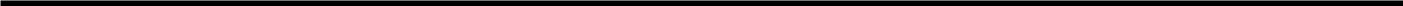 Para el caso de predios rústicos menores a una hectárea, se aplicará como tarifa mínima la establecida en el punto 1 de este inciso.Por identificación de vértices de predios urbanos, suburbanos y rústicos, con base a un plano topográfico, se aplicarán las tarifas de los incisos a) y b) de la fracción I, según la superficie.Por la elaboración y expedición de plano topográfico de predios urbanos, suburbanos y rústicos, por plano enf) Por la revisión y validación de levantamientos topográficos de peritos topógrafos registrados en el padrón dela) Por levantamiento de cada vértice de control, con equipo GPS, para determinar coordenadas geográficas,III. A los costos de los servicios señalados en las fracciones I y II de este artículo, se incrementará el monto según la cabecera municipal a que pertenezca el predio donde se realice el trabajo, de acuerdo a lo siguiente:a) Acajete, Amozoc, Coronango, Cuautinchán, Cuautlancingo, Juan C. Bonilla, La Magdalena Tlatlauquitepec, Ocoyucan, Puebla, San Andrés Cholula, San Diego La Mesa Tochimiltzingo, San Gregorio Atzompa, San Jerónimo Tecuanipan, San Miguel Xoxtla, San Pedro Cholula, Santa Isabel Cholula, Huehuetlán El Grande, Tecali de Herrera,b) Acatzingo, Ahuatlán, Atlixco, Atoyatempan, Atzitzihuacan, Calpan, Coatzingo, Cuapiaxtla de Madero, Chiautzingo, Chigmecatitlán, Domingo Arenas, Epatlán, Huaquechula, Huatlatlauca, Huejotzingo, Huitziltepec, Izúcar de Matamoros, Mazapiltepec de Juárez, Mixtla, Molcaxac, Nealtican, Nopalucan, Rafael Lara Grajales, Los Reyes de Juárez, San Felipe Teotlancingo, San José Chiapa, San Juan Atzompa, San Martín Texmelucan, San Martín Totoltepec, Xochiltepec, San Nicolás de los Ranchos, San Salvador El Verde, San Salvador Huixcolotla, Santa Catarina Tlaltempan, Santo Tomás Hueyotlipan, Soltepec, Tepeaca, Tepeojuma, Tepeyahualco de Cuauhtémoc,c) Acteopan, Aljojuca, Aquixtla, Atexcal, Atzala, Cohuecan, Coyotepec, Cuayuca de Andrade, Cuyoaco, Chalchicomula de Sesma, Chietla, General Felipe Ángeles, Ixcaquixtla, Ixtacamaxtitlán, Juan N. Méndez, Libres, Ocotepec, Oriental, Palmar de Bravo, Quecholac, San Juan Atenco, San Matías Tlalancaleca, San Nicolás Buenos Aires, San Salvador El Seco, Santa Inés Ahuatempan, Tecamachalco, Tehuitzingo, Tepemaxalco, Tepexco, Tepexi de Rodríguez, Tepeyahualco, Tilapa, Tlacotepec de Benito Juárez, Tlachichuca, Tlahuapan, Xochitlán Todos Santos,d) Acatlán, Ahuacatlán, Ahuazotepec, Ahuehuetitla, Albino Zertuche, Altepexi, Amixtlán, Atempan, Atzitzintla, Axutla, Caltepec, Camocuautla, Caxhuacan, Coatepec, Cohetzala, Cuautempan, Cuetzalan del Progreso, Chapulco, Chiautla, Chiconcuautla, Chichiquila, Chignahuapan, Chignautla, Chila, Chila de la Sal, Chilchotla, Chinantla, Piaxtla, Esperanza, Guadalupe, Guadalupe Victoria, Hermenegildo Galeana, Huauchinango, Huehuetlán El Chico, Hueyapan, Hueytlalpan, Huitzilan de Serdán, Atlequizayán, Ixcamilpa de Guerrero, Ixtepec, Jolalpan, Jonotla,42Lafragua, Cañada Morelos, Nauzontla, Nicolás Bravo, Olintla, Petlalcingo, Quimixtlán, San Antonio Cañada, San Felipe Tepatlán, San Gabriel Chilac, San Jerónimo Xayacatlán, San Miguel Ixitlán, San Pablo Anicano, San Pedro Yeloixtlahuaca, Santiago Miahuatlán, Tecomatlán, Tehuacán, Teotlalco, Tepanco de López, Tepango de Rodríguez, Tepetzintla, Tetela de Ocampo, Teteles de Ávila Castillo, Teziutlán, Tlaola, Tlapacoya, Tlatlauquitepec, Totoltepec de Guerrero, Tulcingo, Tuzamapan de Galeana, Vicente Guerrero, Xayacatlán de Bravo, Xicotlán, Xiutetelco, Xochiapulco, Xochitlán de Vicente Suárez, Yaonahuac, Zacapoaxtla, Zacatlán, Zapotitlán, Zapotitlán de Méndez, Zaragoza, Zautla,e) Acateno, Ajalpan, Ayotoxco de Guerrero, Coxcatlán, Coyomeapan, Honey, Eloxochitlán, Huehuetla, Hueytamalco, Jalpan, Jopala, Juan Galindo, Naupan, Pahuatlán, Pantepec, San José Miahuatlán, San Sebastián Tlacotepec, Tenampulco, Tlacuilotepec, Tlaxco, Venustiano Carranza, Xicotepec, Zihuateutla, Zinacatepec, Zoquitlán, Francisco Z. Mena . $625.00IV. Por cartografía:a) Cartografía catastral vectorial de localidades urbanas del Estado, en Proyección UTM, formato digital nativo escala 1:1,000, con las siguientes capas de información: manzanas, predios, construcciones, banquetas y nombres deb) Por cada capa adicional de cartografía catastral vectorial de localidades urbanas del Estado, en Proyección UTM,c) Cartografía vectorial de localidades urbanas del Estado, en Proyección UTM, en formato digital nativo, escala 1:10,000, con las siguientes capas de información: manzanas y construcciones aisladas, vías de comunicación yd) Por cada capa adicional de cartografía vectorial del Estado, en Proyección UTM, formato digital nativo,e) Cartografía vectorial del Estado, en Proyección UTM, formato digital nativo, escala 1:20,000 con las siguientes capas de información: manzanas, construcciones aisladas, vías de comunicación y curvas de nivel af) Por cada capa adicional de cartografía vectorial del Estado, en Proyección UTM, formato digital nativo,g) Por cada capa de cartografía vectorial de los incisos a), b), c), d), e) y f) en formato diferente al nativo .. $30.00m) Ortofoto digital a color con resolución de 10 cm por píxel de la Ciudad de Puebla, del año 2007, por43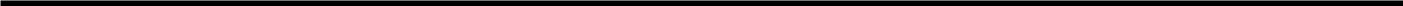 n) Ortofoto digital pancromática de 1 m de resolución por píxel, del Estado de Puebla, año 2000, porkm2 o fracción	$55.00o) Ortofoto digital pancromática de 10 cm de resolución por píxel, de Huauchinango y San Andrés Cholula, delaño 2003 y 2004, respectivamente, por km2 o fracción	$95.00p) Ortofoto digital pancromática de 25 cm de resolución por píxel, de Atlixcáyotl, del año 2002, por km2o fracción	$75.00q) Por Impresión de cartografía vectorial o ráster (ortofoto o imagen satelital) en papel bond tamaño carta ... $140.00r) Por Impresión de cartografía vectorial o ráster (ortofoto o imagen satelital) en papel bond tamaño tabloide ... $345.00s) Por Impresión de cartografía vectorial o ráster (ortofoto o imagen satelital) en papel bond tamaño 90x60 cm .................................................................................................................................... $1,235.00t) Por Impresión de cartografía vectorial o ráster (ortofoto o imagen satelital) en papel bond tamaño 90x120 cm ................................................................................................................................. $2,465.00u) Por la impresión de cartografías vectorial y ráster (ortofoto o imagen satelital), combinado, en papel bond a que se refieren los incisos p), q), r) y s), se cobrará adicionalmente a la cuota por la prestación de los servicios de que se trate el 50%.Por la impresión de cartografías en papel fotográfico, en los tamaños y formatos a que se refieren los incisos p), q), r), s) y t), se cobrará adicionalmente a la cuota por la prestación del servicio de que se trate el 10%.Por el archivo en medio magnético de los productos a que se refiere la fracción I inciso e) y fracción IVincisos i), j), k), l), m), n), o), p), q), r), s) o t); se pagará adicionalmente, a la cuota correspondiente respecto aly) Por elaboración e impresión o reimpresión de constancia de ubicación de inmuebles en papel bond, enCuando se suspenda o no pueda realizarse la inspección a que hace referencia esta fracción, por oposición de los propietarios, poseedores o de terceros, el interesado deberá realizar nuevamente el pago de Derechos correspondientes, a fin de que la autoridad catastral competente proceda a ejecutar la inspección de mérito, una vez que el conflicto particular se haya solucionado.VI. Por la expedición anual de constancia que acredite su inscripción como perito valuador, perito topógrafo oEl documento a que se hace referencia en este inciso, perderá su vigencia si durante el transcurso de la misma, entran en vigor nuevas tablas de valores unitarios de suelo y construcción.44b) Por la reimpresión del avalúo que se encuentre dentro del periodo de vigencia de 180 días y corresponda alVIII. Por la expedición o reexpedición de la cédula catastral con vigencia de 180 días naturales y corresponda alIX. Por registro de la inscripción, modificación o cancelación de datos en el padrón catastral, a través de la solicitud respectiva, por cada predio existente o por cada unidad resultante de fraccionar, dividir, subdividir,X. Por la expedición de constancia de ubicación de inmueble o levantamiento predial, incluyendo formaXI. Por la elaboración e integración en cuatro tantos del expediente para la inscripción al Programa para laXII. Por certificación de impresiones, reproducciones o copias de planos que obren en el archivo cartográfico,XIII. Por la elaboración de propuesta de zonificación catastral y tabla de valores catastrales unitarios de suelo urbano, suburbano o rústico, así como de construcción, por municipio. Incluye estudio de tasas impositivasCAPÍTULO IVDE LOS DERECHOS POR LOS SERVICIOS PRESTADOSPOR LA SECRETARÍA DE LA CONTRALORÍAARTÍCULO 26. Los derechos por los servicios prestados por la Secretaría de la Contraloría, se causarán y pagarán de conformidad con las cuotas siguientes:I. Por la expedición de constancias de inhabilitado o no inhabilitado para el desempeño de un empleo, cargo oII. Por la expedición de constancias de inhabilitado o no inhabilitado de personas físicas o jurídicas para participar en procedimientos de adjudicación o para suscribir contratos de obra pública o servicios relacionados conIII. Por la expedición de constancia con oficio, que acrediten la inscripción y/o revalidación para pertenecer alIV. Contratistas Calificados y de Laboratorios de Pruebas de Calidad:b) Por el análisis de la solicitud para ampliación de especialidades y en su caso, emisión de oficio deV. Por el seguimiento de la inversión, así como de la adquisición de bienes, arrendamientos y de la prestación de servicios que se realicen con recursos estatales y en su caso, con recursos convenidos entre el Estado y los Municipios, cuando en este último caso el Estado sea el ejecutor, los Contratistas, Arrendadores, Proveedores y Prestadores de45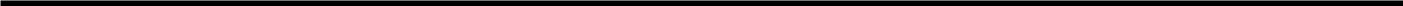 Servicios, con quienes el Gobierno del Estado, celebre contratos o convenios, pagarán un derecho equivalente al 5 al millar sobre el importe de cada una de las estimaciones o de los pagos, según corresponda.La Secretaría de Finanzas y Administración, y en su caso, las Entidades Paraestatales, al cubrir cada una de las estimaciones o pagos, retendrán el importe correspondiente a la aplicación del derecho a que se refiere esta fracción.Las dependencias u organismos públicos federales, estatales o municipales que suscriban convenios o contratos con alguna de las Dependencias o Entidades de la Administración Pública del Estado, por los actos a que se refiere el acápite de la presente fracción, estarán obligados a realizar el pago de los Derechos por los servicios a que se refiere la misma.CAPÍTULO VDE LOS DERECHOS POR LOS SERVICIOS PRESTADOSPOR LA SECRETARÍA DE COMPETITIVIDAD,TRABAJO Y DESARROLLO ECONÓMICOARTÍCULO 27. Los derechos por los servicios prestados por la Secretaría de Competitividad, Trabajo y Desarrollo Económico, se causarán y pagarán conforme a lo siguiente:I. Por la expedición de la autorización para gravar o enajenar algún inmueble ubicado dentro de una unidad deCAPÍTULO VIDE LOS DERECHOS POR LOS SERVICIOS PRESTADOSPOR LA SECRETARÍA DE DESARROLLO RURAL,SUSTENTABILIDAD Y ORDENAMIENTO TERRITORIALARTÍCULO 28. Los derechos por los servicios prestados por la Secretaría de Desarrollo Rural, Sustentabilidad y Ordenamiento Territorial, se causarán y pagarán de conformidad con las cuotas siguientes:APARTADO ADEL CONTROL AMBIENTALI. Por el análisis jurídico, técnico, operativo y financiero para el funcionamiento de Centros de Verificación de emisión de gases contaminantes que cuenten con un equipo analizador de gases para la revisión de vehículos automotores registrados y emplacados en el Estado de Puebla, en el caso a que se refiere el artículo 122 de la Ley para la Protección delIII. Por la certificación anual de que no han variado las condiciones a que se refiere la fracción I de	esteIV. Por la revalidación anual de cada equipo adicional explotado a que se refiere la fracción III de esteEl pago de los derechos a que se refieren las fracciones III y IV de este artículo, deberá enterarse en el mes de enero del ejercicio fiscal de que se trate.VII. Reposición de los hologramas y certificados de verificación de emisión de gases contaminantes, a que seXIX. Por la evaluación del expediente para la autorización de acopio y almacenamiento de Residuos de47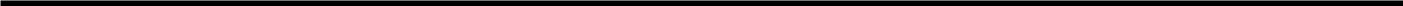 XX. Por la revalidación anual de la evaluación para la autorización de acopio y almacenamiento de Residuos deXXI. Por la evaluación del expediente para la autorización de la reutilización y reciclaje de Residuos Sólidos deXXII. Por la revalidación anual de la evaluación para autorizar la reutilización y reciclaje de Residuos deXXIII. Por la evaluación del expediente para la autorización del sitio para la disposición final de Residuos deXXIV. Por  la  revalidación  anual  de  la  autorización  de  sitio  para  la  disposición final  de  Residuos  deXXV. Por la evaluación, expedición y certificación anual de fuentes fijas de competencia estatal que emitan humos, polvos, gases, vapores, olores u otros a la atmósfera, de acuerdo al tipo de equipo y/o actividad en cada proceso de la industria, comercio o servicio:XXVI. Por expedición de constancia de acreditación, que incluye credencial, como técnico en verificación, supervisor técnico y como responsable del Centro de Verificación Vehicular………… ...................…………$790.00XXVII. Por expedición de constancia de la autorización para la combustión a cielo abierto para eventos deXXVIII.  Por  expedición  de  constancia  de  la  autorización  de  programas  de  prevención  de  accidentes  deXXIX. Por la solicitud de modificación, ampliación, cambio de razón social y vigencia de las resoluciones de48APARTADO BDE LA PREVENCIÓN Y CONTROLDE CONTAMINACIÓN VISUALl. Por el otorgamiento de permisos para la fijación, instalación, ubicación o transformación de anuncios temporales:b) Cartel plastificado adosado a inmueble para negocio, en material flexible, rígido o rotulado, por m2d) Pendón colocado en mobiliario, de acuerdo a las medidas especificadas en los requisitos establecidos en los lineamientos para la aplicación del Reglamento de la Ley para la Protección del Ambiente Natural y el Desarrollo Sustentable del Estado de Puebla en Materia de Prevención y Control de la Contaminación Visual, impresos por una49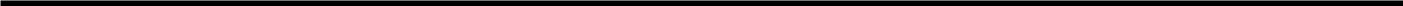 II.  Por  otorgamiento  de  permisos  para  la  fijación,  instalación,  ubicación  o  transformación  de  anunciosf) Anuncio autosoportado denominativo, cuando no requiera Dictamen de Protección Civil, por cara y porg) Anuncio autosoportado denominativo, que requiera Dictamen de Protección Civil favorable, por cara y porf) Anuncio autosoportado denominativo, cuando no requiera Dictamen de Protección Civil, por cara y porg) Anuncio autosoportado denominativo, que requiera Dictamen de Protección Civil favorable, por cara y por50IV. Por los permisos para la fijación, instalación, ubicación o transformación de anuncios en mobiliario urbano de competencia estatal:a)  En  mobiliario  urbano,  en  paradero,  señales  informativas  de  destino,  infobus;  colocación  de  anunciob)	En	paneles	para	colgar	pegotes,	anuncios	publicitarios	y/o	denominativos,	por	cada	cara,	pagaránc) Sobre túneles de los puentes peatonales, anuncio publicitario y/o denominativo, por m2 de área de exhibición,V. Por retiro de anuncios que realice la Autoridad derivado de la sanción o medida de seguridad emitida en un procedimiento de inspección y vigilancia que no haya sido acatada por el obligado:a) Anuncios publicitarios y/o denominativos, adosados o perpendiculares a la fachada, flexibles y/o rígidos, porb) Anuncios publicitarios y/o denominativos, autosoportados (espectaculares unipolar y/o bipolar, tri-dinámico,c) Anuncios publicitarios y/o denominativos estructurales (de piso, valla publicitaria), po r m2 o fracción,VI. Por almacenaje de anuncios retirados por la Secretaría, derivado de la sanción o medida de seguridad emitida en un procedimiento de inspección y vigilancia:a) Depósito de anuncios publicitarios y/o denominativos autosoportados (espectaculares unipolares, bipolares, tri-dinámicos, tótem y/o paleta de azotea o piso y espectaculares de muro o piso), y/o rígidos, por m2 o fracción, porARTÍCULO 29. Los derechos por los servicios prestados por la Secretaría de Desarrollo Rural, Sustentabilidad y Ordenamiento Territorial, en las Áreas Recreativas, se causarán y pagarán de conformidad con las cuotas siguientes:51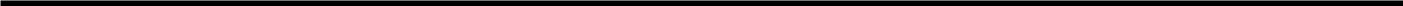 APARTADO ADEL “PARQUE ECOLÓGICO RECREATIVOGRAL. LÁZARO CÁRDENAS”(FLOR DEL BOSQUE)I. Por el acceso, con fines recreativos, académicos o de investigación:a) General	$25.00b) Menores de tres años, maestros con credencial, personas con credencial del INAPAM o, personas conEste paquete incluye entrada al parque, recorrido turístico, muro de mapache, sendero del venado, caída del halcón cara cara, fogata y palapa.l) Para uso de actividades turísticas ambientales:Paquete para un mínimo de 5 personas, que incluye travesía turística con duración de 4 horas, tirolesa, muro de mapache, sendero del venado y caída del halcón cara cara, por persona…... ............................................... $220.00Paquete para un mínimo de 8 personas, que incluye travesía turística en la reserva con duración de 6 horas, muro de mapache, sendero del venado, caída del halcón cara cara, tirolesa y área de campamento, sin casa de3. Paquete para un mínimo de 8 personas, que incluye travesía turística en la reserva con duración de 6 horas,524. Paquete para un mínimo de 8 personas, que incluye travesía turística con duración de 4 horas, muro de mapache, sendero del venado, caída del halcón cara cara, tirolesa y área de campamento sin casa de campaña,IV. Paquete para un mínimo de 5 personas, que incluye muro de mapache, sendero del venado y caída del halcónV. Paquete para un mínimo de 5 personas, que incluye tirolesa, salto de lince, pasos altos, muro de escalar, muroVI. Paquete para un mínimo de 5 personas, que incluye tirolesa, salto de lince, muro de mapache, sendero del53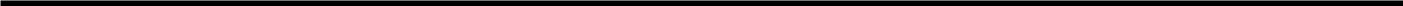 c) De estacionamiento:1. Por día	$20.002. Por mes	$345.00d) Por caballo en servicio, por mes	$480.00e) Para la impartición de clases de zumba, aerobics, yoga, taichi, tae kwon do, karate, atletismo y similares,XI. Por la expedición del tarjetón de identificación a los expendedores de diversos productos o prestadores deXII. Por la reposición del tarjetón de identificación a los expendedores de diversos productos o prestadores deXIII. Por el uso de los espacios destinados a restaurantes, tienda de artículos varios y demás no comprendidos en el presente artículo, se causarán y pagarán las cuotas que apruebe el Secretario de Finanzas y Administración a propuesta de la Secretaría de Desarrollo Rural, Sustentabilidad y Ordenamiento Territorial del Gobierno del Estado, tomando en consideración el área a utilizar y las condiciones de uso de los mismos.XIV. Por los cursos de verano se causarán y pagarán las cuotas por alumno que apruebe el Secretario de Finanzas y Administración a propuesta de la Secretaría de Desarrollo Rural, Sustentabilidad y Ordenamiento Territorial del Gobierno del Estado, tomando en consideración el área a utilizar, el tiempo y el material para la impartición de los mismos.El uso de los espacios a que se refiere este artículo, estará sujeto a las fechas y condiciones que establezca la Secretaría de Desarrollo Rural, Sustentabilidad y Ordenamiento Territorial del Gobierno del Estado.APARTADO BDEL ÁREA NATURAL PROTEGIDA RESERVA ESTATAL“SIERRA DEL TENTZO”I. Por visita guiada para realizar actividades de ciclismo, paseo a caballo, rapel, montañismo, excursionismo, alta montaña, campismo, pernocta, observación de fauna y flora silvestre, espeleología, escalada en roca, descenso de ríos, uso de kayak y otras embarcaciones a remo o motorizada y recorridos en vehículos motorizados en el Área NaturalProtegida de Jurisdicción Estatal, en su modalidad de Reserva Estatal en la zona denominada “Sierra del Tentzo”, porCAPÍTULO VIIDE LOS DERECHOS POR LOS SERVICIOS PRESTADOSPOR LA SECRETARÍA DE INFRAESTRUCTURA Y TRANSPORTESARTÍCULO 30. Los derechos por los servicios prestados por la Secretaría de Infraestructura y Transportes,se causarán y pagarán de conformidad con las cuotas siguientes:54APARTADO ADE INFRAESTRUCTURAI. Por reparación de daños ocasionados a la infraestructura de las carreteras y demás vialidades a cargo del Estado:p) Por verter sustancias corrosivas que afecten la superficie, incluye limpieza y retiro de sustancias de laq) Por daños a obras complementarias (cunetas, contracuneta, guarniciones, bordillos, lavaderos, cabezotes deII. Por la integración del expediente necesario para realizar el dictamen técnico que sirva de base para emitir el55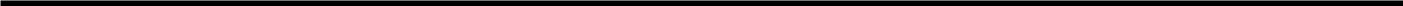 III. Por los estudios técnicos y la ejecución de trabajos para el uso y aprovechamiento del derecho de vía para las instalaciones marginales y construcción de cruzamientos superficiales en caminos revestidos y carreteras pavimentadas estatales:IV. Por cada estudio técnico de proyectos viales en caminos pavimentados con concreto hidráulico o asfáltico en vialidades urbanas:V. Por cada estudio técnico de proyectos arquitectónicos, centro de recreación, salones de usos múltiples, cubiertas de patios, edificios de salud, educativos, de cultura y centros de reunión comunitarios yVI. Por cada revisión o estudio técnico de planos, proyectos y memoria de cálculo de proyectos estructurales, centros de recreación, salones de usos múltiples, cubiertas de patios, edificios de salud, educativos, de cultura,APARTADO BDE TRANSPORTESI. Por expedición de licencia provisional para automovilista y motociclista con vigencia de 6 meses, así como suII. Por expedición de licencias de automovilista, motociclista y chofer particular, así como su canje o reposición, incluyendo forma oficial, con vigencia:a) De chofer para el servicio de transporte mercantil, para conductores de vehículos destinados al servicio deb) De chofer del servicio de transporte público y mercantil de taxi, con vigencia de 5 años, incluyendoc) Transitoria de chofer para el servicio de transporte público y mercantil de taxi, con vigencia de 6 meses,IV. Por la expedición de duplicado, en caso de robo o pérdida de:a) Licencias de automovilista, motociclista y chofer particular de vigencia de 3 o 5 años, incluyendo56b) Licencia de chofer del servicio de transporte público y mercantil; chofer para el servicio de transportec) Licencia transitoria de chofer para el servicio de transporte público y mercantil de taxi, incluyendoEl trámite a que se refiere esta fracción, no implicará la ampliación de la vigencia señalada en la licencia que se duplica.V. Por la expedición de duplicado de licencia de automovilista, motociclista, o chofer particular con vigenciaVI. Por la expedición, canje, reposición o duplicado del gafete de identificación de chofer del servicio de transporte público y servicio mercantil de taxi, incluyendo forma oficial, con vigencia de:VII. Por la aplicación del examen médico de agudeza audiovisual como requisito para la expedición, canje o reposición de licencias de chofer del servicio de transporte público y mercantil; chofer para el servicio de transporteVIII. Por la aplicación del examen toxicológico, psicométrico y médico de aptitud física, con vigencia de un año como requisito para la expedición, canje o reposición de licencias de: chofer del servicio de transporte público y mercantil; chofer para el servicio de transporte mercantil, o transitoria de chofer para el servicio de transporteIX. Por la aplicación del examen de conocimientos teóricos como requisito para la expedición de licencias deX. Por el análisis jurídico, técnico, operativo y financiero que sirva como base a la autoridad para el otorgamiento de una concesión o permiso del servicio público de transporte y servicio de transporte mercantil deXI. Por el análisis jurídico, técnico, operativo y financiero que sirva como base a la autoridad para autorizar la transmisión o cesión de las concesiones o permisos del servicio público de transporte y servicio de transporteLo previsto en esta fracción no será aplicable a las concesiones otorgadas para la prestación del servicio público de transporte en su modalidad de Sistema de Transporte Público Masivo establecido por el Gobierno del Estado.XII. Por el análisis jurídico, técnico, operativo y financiero que sirva como base a la autoridad para autorizar la prórroga de la vigencia por un plazo igual al de su duración de las concesiones o permisos del servicio público deXIII. Por el análisis jurídico, técnico y administrativo que sirva como base a la autoridad para el registro ante la Secretaría de Infraestructura y Transportes de las Empresas de Redes de Transporte para la prestación del Servicio57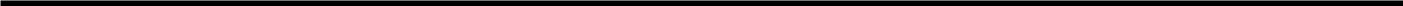 XIV. Por la expedición anual de la cédula de identificación de vehículo de Servicio Ejecutivo inscrito por lasEmpresas de Redes de Transportes, por cada uno	$1,000.00XV. Por el análisis anual, tendiente a verificar que no han variado las condiciones en que se expidieron lasplacas del servicio público de transporte y de servicio de transporte mercantil de personas en sus modalidades dealquiler o taxi o de taxi local, por cada vehículo	$1,150.00XVI. Por autorización para el cambio de vehículo atendiendo al modelo, capacidad o ruta de servicio público	$270.00La autorización a que se refiere esta fracción implica, en todos los casos, solicitar la reposición de la calcomanía alfanumérica de identificación vehicular, independientemente del pago de la cuota de derechos por los servicios prestados de que se trate.XVII. Por la autorización para el cambio de modalidad del vehículo con que se presta el servicio público dePara efectos de esta fracción, así como de las fracciones XI y XVI de este Apartado, el concesionario o permisionario deberá contar con placas de circulación vigentes, título y tarjetón de concesión o permiso vigentes.XVIII. Por el trámite de baja de vehículo y/o de placas del servicio público del transporte y del servicio deXIX. Por la expedición o reposición del tarjetón que identifica a los vehículos destinados al servicio de transporte mercantil, a excepción de los automóviles del servicio de transporte mercantil de personas en susXX. Por el análisis tendiente a verificar que los vehículos destinados al servicio público de transporte y al servicioXXI. Por la expedición o reposición de título o tarjetón de concesión o permiso del Servicio Público de Transporte yXXIII. Por la expedición, reposición, y en su caso, canje de placas de los vehículos de los servicios de transporte público y del servicio de transporte mercantil de personas en sus modalidades de alquiler o taxi o de taxi local, quePara que la autoridad entregue placas y calcomanía alfanumérica de identificación vehicular a que se refiere esta fracción, es requisito indispensable que los solicitantes cuenten con título y tarjetón de concesión o permiso vigentes, según sea el caso; comprueben que se encuentran al corriente en el pago del Impuesto Sobre Tenencia o Uso de Vehículos Federal y/o Estatal, del Impuesto Sobre Adquisición de Vehículos Automotores Usados y de los Derechos por Servicios de Control Vehicular en los casos que proceda, además de pagar o demostrar haber pagado los Derechos a que se refieren las fracciones X y XV de este Apartado.Para la realización del canje de placas a que se refiere esta fracción, el concesionario o permisionario deberá cumplir, además, con los requisitos que apruebe y dé a conocer la Secretaría de Infraestructura y Transportes del Estado.No se otorgará tarjeta de circulación, placas o cualquier otro documento que permita la circulación vehicular, ni se aceptará el pago del Impuesto Sobre Tenencia o Uso de Vehículos Federal y/o Estatal, en los casos en que no se58acredite ante la Secretaría de Finanzas y Administración la legal estancia en el país de los vehículos en régimen de importación definitiva.El titular de la concesión o permiso, deberá haber cumplido con el programa de actualización de documentos y cambio de placas del servicio público de transporte y servicio de transporte mercantil de personas en su modalidad de alquiler o taxi.XXV. Por cada curso de capacitación y adiestramiento impartido a los prestadores del servicio público del transporte y del servicio mercantil, que incluye el derecho a presentar examen y comprobante de aprobación en suLa cuota de los Derechos a que se refiere esta fracción se causará y pagará independientemente de que se otorgue o no la concesión.XXVIII. Por la elaboración de estudios para la autorización de bases, sitios y/o terminales del servicio públicoXXIX. Por la elaboración de estudios de ampliación de ruta y/o recorrido del servicio público de transporte deXXX. Por la elaboración de estudios técnicos para que unidades del servicio público de transporte federalXXXI. Por la elaboración de estudio de ampliación del parque vehicular en una ruta del servicio público deXXXV. Por la expedición de la constancia para que un vehículo destinado al servicio público de transporteXXXVI. Por la expedición de la constancia de inscripción en el registro de representantes de las rutas y/oXXXVII. Por el resguardo de vehículos del servicio público de transporte y del servicio público mercantil enXXXVIII. Por la expedición de la constancia de autorización para que los vehículos destinados al servicioEl plazo para el pago de los derechos a que se refiere la fracción XV de este Apartado, será el mismo que se señale para el pago de los Derechos por Servicios de Control Vehicular, debiendo cubrirse conjuntamente.59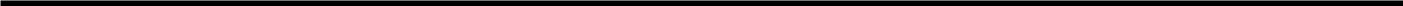 Para que la autoridad fiscal reciba los pagos de los derechos a que se refieren las fracciones X, XI, XII, XV, XVI, XVII, XVIII, XXI, XXII y XXIII de este Apartado, el particular deberá presentar el oficio de autorización que para estos efectos emita la Secretaría de Infraestructura y Transportes.Para que la autoridad fiscal reciba el pago de los derechos que se refiere la fracción XII, de este Apartado, deberá contarse con la aprobación de la Secretaría de Infraestructura y Transportes, misma que la hará constar en el Registro Estatal Vehicular.La expedición, reposición o canje de placas de circulación de los vehículos destinados a la prestación del servicio de transporte mercantil en modalidades distintas a las de alquiler o taxi o de taxi local, estará sujeta a que el particular presente ante la citada autoridad fiscal el tarjetón a que se refiere la fracción XIX de este Apartado.CAPÍTULO VIIIDE LOS DERECHOS POR LOS SERVICIOS PRESTADOSPOR LA SECRETARÍA DE EDUCACIÓN PÚBLICAARTÍCULO 31. Los derechos por los servicios prestados por la Secretaría de Educación Pública, se causarán y pagarán de conformidad con las cuotas siguientes:I. Por el análisis de factibilidad para el otorgamiento del reconocimiento de validez oficial de estudios deII. Por el análisis de factibilidad para otorgar el acuerdo de autorización para impartir educación o el reconocimiento de validez oficial de estudios a particulares, por cada nivel educativo de tipo básico o plan deIII. Por el análisis de factibilidad para otorgar los acuerdos de autorización para impartir educación o elIV. Por el otorgamiento del acuerdo de reconocimiento de validez oficial de estudios a particulares, por cadaVII. Por el otorgamiento a particulares del acuerdo de autorización para impartir educación, por cada nivel deVIII. Por autorización del Titular de esta Dependencia en títulos profesionales de instituciones oficialesIX. Por la expedición de duplicados de certificados de estudios: de preescolar, primaria, secundaria, educaciónXII. Por la expedición de certificaciones de los acuerdos de reconocimiento de validez oficial de estudios, planesd) Por la expedición de duplicados de revalidación en educación básica, y revalidación y equivalencia deXVIII. Por exámenes a título de suficiencia para acreditar la educación primaria, derivado de programasXX. Por cuota anual por alumno inscrito en Instituciones Educativas Particulares que cuenten con autorización o reconocimiento de validez oficial:61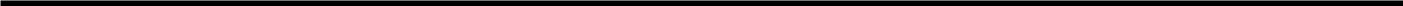 Las Instituciones Educativas que reciban directamente el pago de las cuotas por los servicios a que se refiere esta fracción, deberán concentrarlo invariablemente en las Instituciones Bancarias, Establecimientos Autorizados, Oficinas Receptoras de Pago o a través de los medios electrónicos, que autorice la Secretaría de Finanzas y Administración.El plazo para el pago de los derechos a que se refiere esta fracción, será el día 30 de noviembre de 2016.Para los efectos de esta fracción se entenderá como:Zona I. Municipio de Puebla.Zona II. Resto del Estado.XXI. Por expedición de constancia a colegio de profesionistas y/o asociaciones profesionales registradas enXXII. Por el otorgamiento de clave de Centro de Trabajo, por cada nivel educativo y/o plan de estudios deXXIII. Por el análisis de factibilidad de cambios al acuerdo de autorización o reconocimiento de validez oficial de estudios, por concepto de titular, domicilio, representante legal, reapertura, crecimiento natural o gradual por cada nivel educativo de tipo básico y media superior y cambio de turno, nombre, adición, modificación y/oXXIV. Por el análisis de factibilidad de cambios al acuerdo de autorización o reconocimiento de validez oficial de estudios, por concepto de nombre de la institución, titular, domicilio, representante legal, reapertura,XXV. Por cada cambio al acuerdo de autorización o reconocimiento de validez oficial de estudios, por concepto de titular, domicilio, representante legal, crecimiento natural o gradual, por cada nivel educativo de tipo básico y medio superior, cambio de titular, cambio de domicilio y nombre de la institución en educación superior ... $4,110.00XXVI. Por autorización de reapertura, cambio de turno y nombre de la institución de cada nivel básico y medio superior, así como adición, modificación y/o actualización a cada plan, programa y/o modalidad enXXVII. Por autorización de modificación o actualización a plan, programa y/o modalidad, reapertura, cambio deXXVIII. Por la expedición y control de formas oficiales a instituciones educativas oficiales y/o particulares, para:XL. Por la tramitación ante la Dirección General de Profesiones de la Secretaría de Educación Pública Federal,ARTÍCULO 32. Los derechos por los servicios prestados por la Secretaría de Educación Pública, a través del Instituto de Artes Visuales del Estado de Puebla, se causarán y pagarán de conformidad con las cuotas siguientes:I. Por la inscripción o reinscripción, por ciclo escolar anual…….............. ........................... ........................$945.00ARTÍCULO 33. Los derechos por los servicios prestados por la Secretaría de Educación Pública, a través del Instituto de Estudios Superiores del Estado, se causarán y pagarán de conformidad con las cuotas siguientes:APARTADO ANIVEL LICENCIATURA63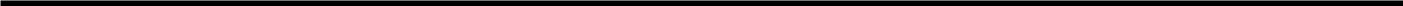 VI. Por el examen a título de suficiencia.. .................................................................................................... ..$90.00Las cuotas establecidas por concepto de mensualidad a nivel maestría y doctorado se reducen en los siguientesARTÍCULO 34. Los derechos por los servicios prestados por la Secretaría de Educación Pública, a través del Conservatorio de Música del Estado de Puebla, se causarán y pagarán de conformidad con las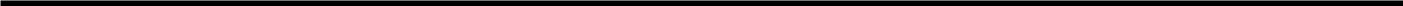 ARTÍCULO 35. Los derechos por los servicios prestados por la Secretaría de Educación Pública, a través de la Escuela Superior de Ciencias y Humanidades, se causarán y pagarán de conformidad con las cuotas siguientes:ARTÍCULO 36. Los derechos por los servicios prestados por la Secretaría de Educación Pública, a través del Instituto Poblano del Deporte y Juventud, se causarán y pagarán de conformidad con las cuotas siguientes:APARTADO ASERVICIOS A LA JUVENTUD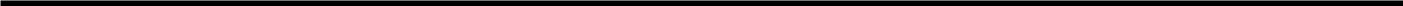 APARTADO BUNIDAD DEPORTIVA“MARIO VÁZQUEZ RAÑA”I. Por el uso general de instalaciones:a) Plan individual, por persona mayor de 15 años, no incluye clases en ninguna de las disciplinas deportivas:b) Plan pareja, por personas mayores de 15 años de edad, no incluye clases en ninguna de las disciplinas deportivas:68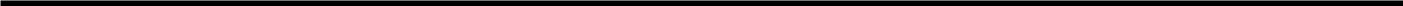 VIII. Por el uso de las instalaciones del estacionamiento de la Unidad Deportiva “Mario Vázquez Raña”,II. Por el uso general de instalaciones:a) Plan individual, por persona mayor de 15 años de edad, no incluye clases en ninguna de las disciplinas deportivas:70b)  Plan  pareja,  por  personas  mayores  de  15  años  de  edad,	no	incluye	clases	en	ninguna	de	lasc) Plan familiar, padres con hijos menores de 18 años, incluye actividad Fitness para padres y una disciplina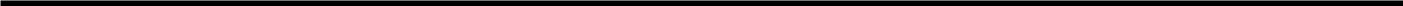 b) Plan pareja, para personas mayores de 15 años de edad, no incluye clases en ninguna disciplina deportiva:72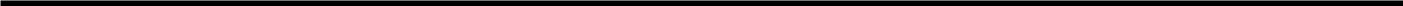 APARTADO ECENTRO DE ALTO RENDIMIENTO“MARIO VAZQUEZ RAÑA”I. Por el uso de las instalaciones por hospedaje, por persona, por noche……. ............................................ $165.00APARTADO FCOMPLEJO DEPORTIVO CUAUTLANCINGO"SALOMÓN JAULI Y DÁVILA"74APARTADO G“PABELLÓN OLIMPICO DE GIMNASIA”75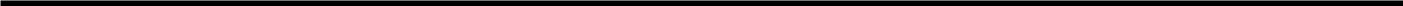 APARTADO HGENERALIDADESI. Por el uso de espacios para realizar actividades manuales, de esparcimiento, de entretenimiento o de expendio de alimentos u otros productos en eventos especiales en las diferentes unidades deportivas:Los sujetos obligados al entero de los derechos a que se refiere esta fracción, gozarán de una reducción del 50% del pago, cuando los servicios se soliciten por asociaciones sin fines de lucro legalmente constituidas.III. Por el curso en el sistema de capacitación y certificación para entrenadores deportivos "SICCED", la cuota establecida por la Comisión Nacional de Cultura Física y Deporte.IV. Las cuotas por los servicios que presta el Instituto Poblano del Deporte y Juventud, por concepto de inscripción, reinscripción anual, mensualidad y reactivación por falta de pago de una o más mensualidades, se reducirán en los siguientes supuestos y porcentajes:50% a favor de personas con credencial del INAPAM o a personas con discapacidad.25% en Planes Convenio con escuelas o empresas a partir de 25 personas.En estos casos, la empresa o escuela solicitante deberá realizar el pago total en una sola exhibición de las contribuciones causadas al momento de la inscripción, reinscripción o cuota mensual, del total del grupo de que se trate.El uso de los espacios a que se refiere este artículo estará sujeto a las fechas y condiciones que establezca el Instituto. Los días autorizados de ingreso por mes, las disciplinas, el uso de espacios, las reglas de acceso, así como el número máximo de usuarios por grupo o instructor, serán definidos por la administración del Instituto Poblano del Deporte y Juventud.CAPÍTULO IXDE LOS DERECHOS POR LOS SERVICIOS PRESTADOSPOR LA PROCURADURÍA GENERAL DE JUSTICIAARTÍCULO 37. Los derechos por los servicios prestados por la Procuraduría General de Justicia, se causarán y pagarán de conformidad con las cuotas siguientes:I. Por arrastre de vehículos con equipo de grúa, que son puestos a disposición del Ministerio Público y/o asegurados dentro de alguna indagatoria y trasladados al depósito oficial, por evento:c) Con equipo de grúa y acondicionamiento (vehículos quemados, vehículos volcados dentro del camino od) Con equipo de grúa y maniobra especializada (vehículos con carga, con peligro de volcadura o volcados fuera del camino o carretera, vehículos ubicados en lugar que impide el acceso de la grúa para realizar enganche):En los casos de que los servicios a que se refiere esta fracción sean concesionados a particulares; estos deberán sujetarse a las cuotas establecidas en la presente Ley.II. Por el resguardo de vehículos en encierros del Estado, administrados por la Procuraduría General de Justicia,77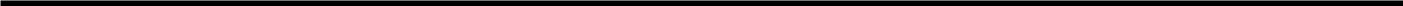 d) Camión 2 o 3 ejes con capacidad de carga de hasta 12 toneladas	$95.00e) Camión 4 o 5 ejes	$105.00f) Camión 6, 7, 8 o 9 ejes	$120.00Los sujetos obligados al entero de los derechos a que se refiere esta fracción, gozarán de una reducción del 50% del pago, cuando el vehículo de que se trate se encuentre al corriente en el pago de todas sus contribuciones vehiculares y no tenga créditos fiscales pendientes de pago, provenientes de sanciones por no respetar los límites de velocidad establecidos para las vías públicas de jurisdicción estatal, en las que se encuentre cualquier dispositivo o medio tecnológico de captación de infracciones.En el supuesto de que el propietario o poseedor del vehículo tenga el carácter de víctima del delito y reúna los requisitos a que se refiere el párrafo anterior, la reducción será del 100%.Los beneficios establecidos en esta disposición no serán aplicables a vehículos con placas del Servicio Público Federal.ARTÍCULO 38. Los derechos por los servicios prestados por “Carreteras de Cuota-Puebla”, se causarán y pagarán de conformidad con las cuotas siguientes:I. Por el análisis jurídico, técnico, operativo y financiero que sirva como base a la autoridad para el otorgamiento de una concesión a las personas morales que se constituyan para la prestación del servicio público de transporte, en la modalidad de Sistema de Transporte Público Masivo establecido por el Gobierno del Estado, por cada vehículoII. Por el análisis jurídico, técnico, operativo y financiero que sirva como base a la autoridad para autorizar la transmisión o cesión de las concesiones del servicio público de transporte en la modalidad de Sistema de TransporteIII. Por el análisis anual, tendiente a verificar que no han variado las condiciones en que se expidieron las placas del servicio público de transporte en la modalidad de Sistema de Transporte Público Masivo establecido por elIV. Por autorización para el cambio de vehículo atendiendo al modelo o capacidad de servicio público en la78La autorización a que se refiere esta fracción implica, en todos los casos, solicitar la reposición de la calcomanía alfanumérica de identificación vehicular, independientemente del pago de la cuota de derechos por los servicios prestados de que se trate.V. Por el trámite de baja de vehículo y/o de placas del servicio público del transporte en el Registro de Concesiones y Permisos del Servicio de Transporte Público en la modalidad de Sistema de Transporte PúblicoVI. Por el análisis tendiente a verificar que los vehículos destinados al servicio público de transporte en la modalidad de Sistema de Transporte Público Masivo establecido por el Gobierno del Estado cumplen con lasVII. Por la expedición o reposición de título o tarjetón de concesión del Servicio Público de Transporte en la modalidad de Sistema de Transporte Público Masivo establecido por el Gobierno del Estado, por cadaVIII. Por la expedición y/o reposición de tarjeta de circulación para vehículos del Servicio Público de Transporte en laIX. Por la expedición, reposición y, en su caso, canje de placas de los vehículos del servicio de transporte público en la modalidad de Sistema de Transporte Público Masivo establecido por el Gobierno del Estado, quePara que la autoridad entregue placas y calcomanía alfanumérica de identificación vehicular a que se refiere esta fracción, es requisito indispensable que los solicitantes cuenten con título y tarjetón de concesión, comprueben que se encuentran al corriente en el pago del Impuesto Sobre Tenencia o Uso de Vehículos y de los Derechos por Servicios de Control Vehicular, además de pagar o demostrar haber pagado los Derechos a que se refieren las fracciones I y III de este artículoPara la realización del canje de placas a que se refiere esta fracción, el concesionario deberá cumplir, además, con los requisitos que apruebe y dé a conocer el Organismo Público Descentralizado denominado “Carreteras de Cuota-Puebla”.No se otorgará tarjeta de circulación, placas o cualquier otro documento que permita la circulación vehicular, ni se aceptará el pago del Impuesto Sobre Tenencia o Uso de Vehículos Federal y/o Estatal, en los casos en que no se acredite ante la Secretaría de Finanzas y Administración la legal estancia en el país de los vehículos en régimen de importación definitiva.X. Por la reposición de calcomanía alfanumérica de identificación vehicular del servicio de transporte público enXI. Por cada curso de capacitación y adiestramiento impartido a los prestadores del servicio público del transporte en la modalidad de Sistema de Transporte Público Masivo establecido por el Gobierno del Estado, queXII. Por la elaboración y expedición de dictámenes técnicos en materia de servicio público del transporte en laLa cantidad a que se refiere esta fracción se causará y pagará independientemente de que se otorgue o no la concesión.XIII. Por la elaboración de estudios para la autorización de bases, terminales y demás servicios auxiliares del servicio público de transporte en la modalidad de Sistema de Transporte Público Masivo establecido por el79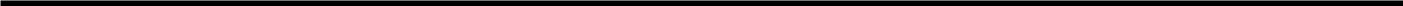 XIV. Por la elaboración de estudio de ampliación del parque vehicular en una ruta del servicio público de transporteXV. Por la elaboración de estudio de factibilidad de nuevas rutas del servicio público de transporte en laXVI. Por la expedición de la constancia de no adeudo de infracciones de los vehículos del servicio público de transporte en la modalidad de Sistema de Transporte Público Masivo establecido por el Gobierno del Estado ..... $100.00XVII. Por la expedición de la constancia de inscripción en el registro de conductores autorizados para la explotación del Servicio Público de Transporte en la modalidad de Sistema de Transporte Público MasivoXVIII. Por la expedición de la constancia que acredita al concesionario de que el vehículo destinado a la prestación del Servicio Público de Transporte en la modalidad de Sistema de Transporte Público Masivo establecidoXIX. Por la expedición de la constancia de inscripción en el registro de representantes o delegados de rutaXX. Por la expedición de la constancia de autorización para que los vehículos destinados al servicio público de transporte en la modalidad de Sistema de Transporte Público Masivo establecido por el Gobierno del Estado, portenEl plazo para el pago de los derechos a que se refiere la fracción III de este artículo, será el mismo que se señale para el pago de los Derechos por Servicios de Control Vehicular, debiendo cubrirse conjuntamente.Para que la autoridad fiscal reciba el pago de los derechos que se refieren las diversas I, II, IV, V, VII y VIII de este artículo, deberá contarse con la aprobación del Organismo, misma que la hará constar en el Registro Estatal Vehicular y en los expedientes administrativos que para estos efectos se integren.Para que la autoridad fiscal reciba el pago de los derechos que se refiere la fracción III, de este artículo, deberá contarse con la aprobación de “Carreteras de Cuota-Puebla”, misma que la hará constar en el RegistroEstatal Vehicular.XXI. Por las bases de licitación en materia de concesiones, permisos o autorizaciones relativas al servicio público de transporte, en la modalidad de Sistema de Transporte Público Masivo establecido por el Gobierno delARTÍCULO 39. Los derechos por los servicios prestados por el Colegio de Bachilleres del Estado de Puebla,ARTÍCULO 40. Los derechos por los servicios prestados por el Colegio de Educación Profesional TécnicaARTÍCULO 41. Los derechos por los servicios prestados por el Colegio de Estudios Científicos y Tecnológicos del Estado de Puebla (CECyTE), se causarán y pagarán de conformidad con las cuotas siguientes: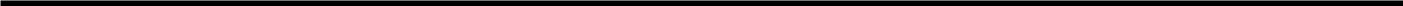 b) Educación Media Superior a Distancia…. ................................................................................................. $50.00XII. Compulsa de documentos, por hoja….. .................................................................................................. $30.00XIII.  Reposición  de  formatos  de  certificación  y  titulación  CECyTE  y  EMSAD  ciclo  escolar  de  enero  aARTÍCULO 42. Los derechos por los servicios prestados por la Comisión Estatal de Agua y Saneamiento de Puebla, se causarán y pagarán de conformidad con las cuotas siguientes:82ARTÍCULO 43. Los derechos por los servicios prestados por el Consejo de Ciencia y Tecnología del Estado de Puebla, se causarán y pagarán de conformidad con las cuotas siguientes:I. Por la entrada al Planetario de Puebla “Mtro. Germán Martínez Hidalgo” con acceso a la proyección de estrellas, a la función de cine en formato IMAX, a los talleres didácticos y juegos interactivos y, si fuera el caso, a la función de cine en formato Gran Horizonte:b) Menores de doce años, estudiantes sin presentar pasaporte cultural y maestros con credencial vigente,f) Por la entrada general durante el periodo que se lleve a cabo la Feria de Puebla, presentando el boleto deh) Por la entrada general el mismo día de haber visitado la Biblioteca Palafoxiana, presentando el boleto deNo pagarán los derechos por la función de cine en formato IMAX y por la función de cine en formato Gran Horizonte a que se refiere esta fracción, las personas con discapacidad o personas con credencial del INAPAM.No aplicarán las cuotas establecidas en los incisos c), d), e) y f) a favor de grupos mayores de 20 personas en una misma función.ARTÍCULO 44. Los derechos por los servicios prestados por el Consejo Estatal de Coordinación del Sistema Nacional de Seguridad Pública, se causarán y pagarán de conformidad con las cuotas siguientes:ARTÍCULO 45. Los derechos por los servicios análogos de seguridad, custodia y vigilancia prestados por la Corporación Auxiliar de Policía de Protección Ciudadana, se causarán y pagarán de conformidad con las cuotas siguientes:83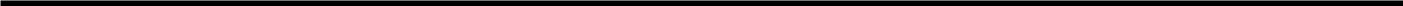 Las cuotas a que se refieren las fracciones anteriores se consideran en turnos máximos de 12 horas por elemento.Por los servicios prestados en este artículo los domingos y/o días festivos, se cobrará el doble de las cuotas antes citadas.VIII. Por los servicios de seguridad y vigilancia, a través del “Centro de Monitoreo”, por cada cámara, por mes:ARTÍCULO 46. Los derechos por los servicios prestados por el Instituto de Capacitación para el Trabajodel Estado de Puebla, se causarán y pagarán de conformidad con las cuotas siguientes:I. Por el curso regular de capacitación, por especialidad, por persona:Para efectos del pago de los derechos a que se refiere esta fracción, el Organismo publicará y dará a conocer las zonas de referencia.II. Por los cursos de capacitación en los Centros de Entrenamiento Certificados y Autorizados, en la Unidad de Amozoc y Unidad Puebla:III. Por los servicios relacionados con la Capacitación Basados en Estándares de Competencia, en Evaluación de la competencia de candidatos (EC0076), por persona:84IV. Por los servicios relacionados con la Capacitación Basados en Estándares de Competencia en atención al ciudadano en el sector público (EC0105), por persona:V. Por los servicios relacionados con la Capacitación Basados en Estándares de Competencia en la operación de vehículo unitario, taxi terrestre (EC0461), por persona:VI. Por los servicios relacionados con la Capacitación Basados en Estándares de Competencia en la operación de vehículo colectivo, Van (EC0460), por persona:VII. Por los servicios relacionados con la Capacitación Basados en Estándares de Competencia en la operación de autobús urbano (EC0459), por persona:VIII. Por los servicios relacionados con la Capacitación Basados en Estándares de Competencia en la impartición de cursos de formación de capital humano, de manera presencial grupal (EC0217), por persona:IX. Por los servicios relacionados con la Capacitación Basados en Estándares de Competencia en el diseño de cursos de formación de capital humano de manera presencial grupal, sus instrumentos de evaluación y manuales del curso (EC0301), por persona:85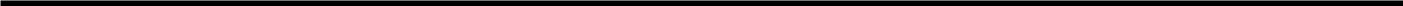 b) Por Evaluación	$1,140.00c) Por Certificación	$520.00La capacitación a que se refieren las fracciones de la II a la IX de este artículo, se impartirá a grupos con un mínimo de 18 personas cada uno.Al término de la capacitación se entregará una constancia con validez oficial de la Secretaría de Educación Pública (SEP).ARTÍCULO 47. Los derechos por los servicios prestados por el Instituto de Seguridad y Servicios Sociales de los Trabajadores al Servicio de los Poderes del Estado de Puebla, se causarán y pagarán de conformidad conARTÍCULO 48. Los derechos por los servicios prestados por el Instituto Tecnológico Superior de Acatlán de86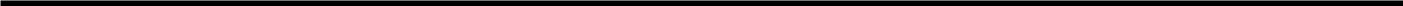 XXXVIII. Por el uso y aprovechamiento de espacios en las instalaciones del Instituto, para servicio exclusivo deARTÍCULO 49. Los derechos por los servicios prestados por el Instituto Tecnológico Superior de la Sierra NegraXIX. Por el uso y aprovechamiento de espacios en las instalaciones del Instituto, para servicio exclusivo deARTÍCULO 50. Los derechos por los servicios prestados por el Instituto Tecnológico Superior de Atlixco, se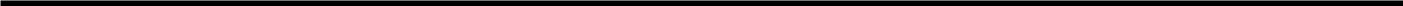 ARTÍCULO 51. Los derechos por los servicios prestados por el Instituto Tecnológico Superior de Ciudad Serdán,90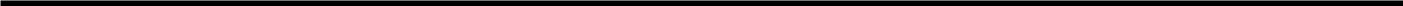 ARTÍCULO  52.	Los	derechos	por	los	servicios	prestados	por	el	Instituto	Tecnológico  Superior  deXVIII. Por el uso y aprovechamiento de espacios en las instalaciones del Instituto, para servicio exclusivo deARTÍCULO 53. Los derechos por los servicios prestados por el Instituto Tecnológico Superior de Libres, se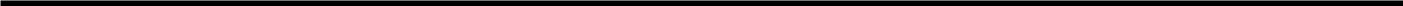 XXI. Por el uso y aprovechamiento de espacios en las instalaciones del Instituto, para servicio exclusivo deARTÍCULO 54. Los derechos por los servicios prestados por el Instituto Tecnológico Superior de San MartínXI. Por la expedición de constancias de estudios, de créditos cursados o con calificación de algún periodo, por94ARTÍCULO 55. Los derechos por los servicios prestados por el Instituto Tecnológico Superior de la Sierra95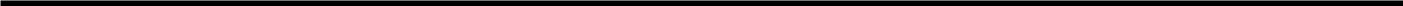 XIV. Por el uso y aprovechamiento de espacios en las instalaciones del Instituto para servicio exclusivo deARTÍCULO 56. Los derechos por los servicios prestados por el Instituto Tecnológico Superior de Tepeaca,X. Por la expedición de certificado total o parcial.. ...................................................................................... $415.00ARTÍCULO 57. Los derechos por los servicios prestados por el Instituto Tecnológico Superior de Tepexi96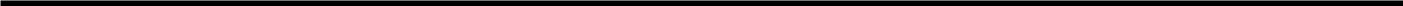 XXII. Por el uso y aprovechamiento de espacios en las instalaciones del Instituto, para servicio exclusivo deARTÍCULO 58. Los derechos por los servicios prestados por el Instituto Tecnológico Superior de Teziutlán,III.  Por  pago  inscripción  Semestral  para  cursar  estudios  de  Especialización  en  Tecnologías  de  laARTÍCULO  59.	Los	derechos	por	los	servicios	prestados	por	el	Instituto	Tecnológico  Superior  de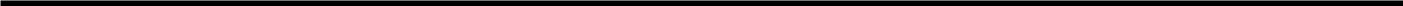 XV. Por el uso y aprovechamiento de espacios en las instalaciones del Instituto, para servicio exclusivo deARTÍCULO 60. Los derechos por los servicios prestados por el Instituto Tecnológico Superior de ZacapoaxtIa,XV. Por el uso y aprovechamiento de espacios en las instalaciones del Instituto, para servicio exclusivo deARTÍCULO 61. Los derechos por los servicios prestados por la Instituto de Educación Digital del Estado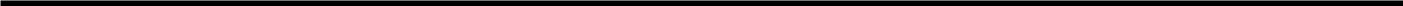 ARTÍCULO 62. Los derechos por los servicios prestados por el Sistema para el Desarrollo Integral de la Familia103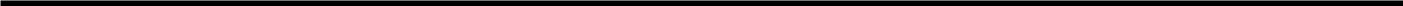 d) Por terapias y consultas, por cada una:105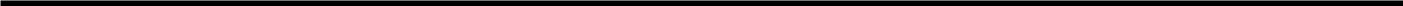 VIII. Unidad Gerontológica “Casa del Abue”:XII. Salud Mental:a) Por Consulta Médica:107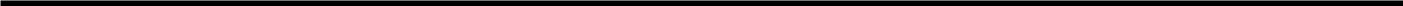 XIII. Centro de Tecnología Adaptada:ARTÍCULO 63. Los derechos por los servicios prestados por la Universidad Intercultural del Estado de Puebla,XVI. Por el uso y aprovechamiento de espacios en las instalaciones del Instituto para servicio de cafetería, porARTÍCULO 64. Los derechos por los servicios prestados por la Universidad Interserrana del Estado de Puebla-Ahuacatlán, se causarán y pagarán de conformidad con las cuotas siguientes:ARTÍCULO 65. Los derechos por los servicios prestados por la Universidad Interserrana del Estado deII. Por el examen extraordinario……………... .............................................................................................. $55.00IV. Por la reposición de credencial…………. ............................................................................................... $25.00109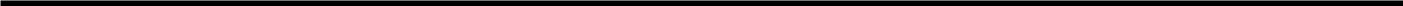 ARTÍCULO 66. Los derechos por los servicios prestados por la Universidad Politécnica de Amozoc, seXI. Por el uso y aprovechamiento de espacios en las instalaciones del Instituto, para servicio exclusivo deARTÍCULO 67. Los derechos por los servicios prestados por la  Universidad Politécnica de Puebla, seVIII. Por el trámite de titulación de Programa académico o licenciatura, diploma de especialidad o gradoXXI. Por el uso y aprovechamiento de espacios en las instalaciones del Instituto, para servicio exclusivo deXXII. Cuota para ingresar a la incubadora de empresas, por 120 horas para el desarrollo y elaboración de planesARTÍCULO 68. Los derechos por los servicios prestados por la Universidad Politécnica Metropolitana de Puebla,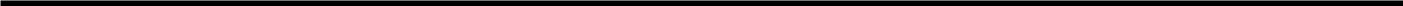 XIV. Por el uso y aprovechamiento de espacios en las instalaciones de la Universidad, para servicio exclusivo deARTÍCULO 69. Los derechos por los servicios prestados por la Universidad Tecnológica de Huejotzingo, seVII. Por el uso y aprovechamiento de espacios en las instalaciones del Instituto, para servicio exclusivo deARTÍCULO 70. Los derechos por los servicios prestados por la Universidad Tecnológica de Izúcar de Matamoros,ARTÍCULO 71. Los derechos por los servicios prestados por la Universidad Tecnológica de Oriental, seARTÍCULO 72. Los derechos por los servicios prestados por la Universidad Tecnológica de Puebla, seXIII. Por el uso o aprovechamiento de los espacios en las instalaciones de la Universidad, para servicio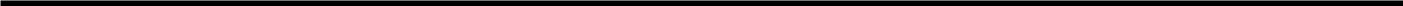 ARTÍCULO 73. Los derechos por los servicios prestados por la Universidad Tecnológica de Tecamachalco,XIV. Por el uso o aprovechamiento de los espacios en las instalaciones  de la  Universidad, para servicioARTÍCULO 74. Los derechos por los servicios prestados por la Universidad Tecnológica de Tehuacán, seARTÍCULO 75. Los derechos por los servicios prestados por la Universidad Tecnológica de Xicotepec de Juárez,115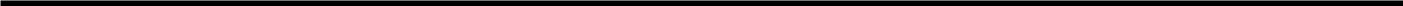 ARTÍCULO 76. Los derechos por los servicios prestados por el Consejo Estatal para la Cultura y las Artesi) Literarios permanentes, para estudiantes, maestros, escritores y público en general, por cada uno, por semestre ... $490.00Las personas con credencial del INAPAM pagarán el 50% de las cuotas establecidas en los talleres de esta fracción. Las cuotas de la fracción I de este artículo, no incluyen material.“De la Revolución Mexicana”“De Arte Popular Poblano, Ex Convento de Santa Rosa”“José Luis Bello y González”“Regional Casa de Alfeñique”“San Pedro Museo de Arte”“Infantil La Constancia Mexicana”“Casa del Títere Marionetas Mexicanas”“Casa de la Música de Viena en Puebla”“Casa de la Música en México”“Museo Taller Erasto Cortés”No pagarán la cuota a que se refiere la presente disposición las personas menores de dieciocho años; así como los residentes del Estado de Puebla, debiendo demostrar que se encuentran en alguno de estos supuestos con documento expedido por alguna institución oficial.IV. Por la entrada de los menores de doce años, estudiantes y maestros con credencial, personas con credencial del INAPAM o personas con discapacidad, a la Biblioteca Palafoxiana, por cada uno, sin presentarNo causarán el pago de los derechos a que se refieren las fracciones III, IV y V de este artículo, las personas que presenten Pasaporte Cultural.El acceso a los centros culturales incluidos en el Programa “Noche de Museos”, será gratuito.VI. Por la celebración de eventos especiales en IMAGINA Museo InteractivoPuebla, (mínimo 200 y un máximo de 900 personas), con una duración de 4 horas de 7:00 a.m. a 11:00 p.m., cualquier día de la semana, por persona, que incluye:VII. Por la entrada a grupos escolares de más de 15 estudiantes, grupos de escasos recursos y grupos vulnerables patrocinados por empresas, así como a grupos canalizados por agencias de viajes de más de 32 visitantes,Por cada 15 estudiantes que integren el grupo escolar, deberá asistir un adulto que no pagará la entrada general a IMAGINA Museo InteractivoPuebla.La entrada a las funciones en los ciclos programados en formato DVD y otros similares, será gratuita.No se causará el pago de los Derechos a que se refiere esta fracción cuando se proyecta la Muestra Internacional de Cine.IX. Por los servicios que prestan los museos, Biblioteca Palafoxiana y Biblioteca Fernando Tola de Habisch, relativos a sus acervos artísticos e históricos, por cada una de las siguientes:117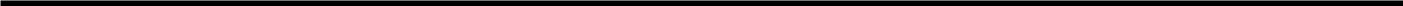 Impresión de imágenes contenidas en el Disco de la Biblioteca Palafoxiana, en los casos que proceda ... $15.00Impresión de imágenes no contenidas en el Disco de la Biblioteca Palafoxiana, en los casos que proceda.... $25.00Fotografía digital de documentos o acervo que sea objeto de tal procedimiento, en los casos que proceda ....... $20.00Toma fotográfica o grabación en videocámara del espacio físico, de cada pieza u obra artística o histórica de museos y de la Biblioteca Palafoxiana, previa solicitud por escrito que realice el interesado, sin fines de lucro ... $145.00X. Por el uso de patios, salas y auditorios:En el caso de que el evento exceda de 3 horas de duración, se causará la cuota diaria.El cobro de los derechos a que se refiere esta fracción, sólo podrá realizarse una vez que el Consejo Estatal para la Cultura y las Artes de Puebla autorice el uso de los espacios correspondientes.118Los contribuyentes que soliciten alguno de los servicios a que se refiere esta fracción deberán, además de pagar los derechos establecidos en la Ley, realizar ante la Secretaría de Finanzas y Administración un depósito en dinero por concepto de garantía, consistente en el 30% del monto total de la cuota por los servicios que reciba, cantidad que será reembolsable una vez que el Consejo Estatal para la Cultura y las Artes de Puebla informe que concluyó el evento de que se trate sin que existan daños al espacio utilizado.En caso de que existan daños al espacio utilizado, se estará a lo estipulado en los lineamientos suscritos para la prestación del servicio y realización del evento privado.XI. La entrada individual a espectáculos que de manera particular organice el Consejo Estatal para la Cultura y las Artes de Puebla, se determinará en función al tipo de evento, tomando en consideración, entre otros elementos, el costo que implique su presentación en el Estado.XII. El importe de las ediciones y los fonogramas oficiales de carácter cultural y artístico que produzca o publique el Gobierno del Estado a través del Consejo Estatal para la Cultura y las Artes de Puebla, se determinará por esta Entidad tomando en consideración el costo que ello implique.XIII. Por la expedición de credenciales que acreditan la inscripción a los diferentes talleres y cursos, porXIV. Por la expedición de credenciales con vigencia de 2 años, que acreditan a los usuarios de las bibliotecas yXV. Por la expedición de copias fotostáticas del material bibliográfico del acervo de las bibliotecas públicas aXVI. Por la impresión de cada hoja en el Módulo de Internet de las Bibliotecas Públicas a cargo del ConsejoCAPÍTULO XIDE LOS DERECHOS POR LOS SERVICIOS PRESTADOSPOR EL PODER JUDICIAL Y POR EL PODER LEGISLATIVO DEL ESTADOARTÍCULO 77. Los derechos por los servicios prestados por el Tribunal Superior de Justicia del Estado, se causarán y pagarán de conformidad con las cuotas siguientes:II. Por las bases en materia de obra pública y servicios relacionados con la misma, así como de adquisiciones, arrendamientos y servicios, el costo será fijado por la Dirección General de la Junta de Administración del Poder Judicial del Estado, en razón de la recuperación de las erogaciones realizadas por la publicación de la convocatoria y documentos que se entreguen, el cual se dará a conocer en la citada publicación.ARTÍCULO 78. Los derechos por los servicios prestados por el Tribunal Superior de Justicia del Estado, a través del Instituto de Estudios Judiciales, se causarán y pagarán de conformidad con las cuotas siguientes:119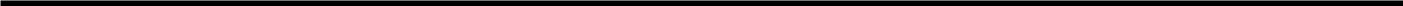 120Los gastos de cédula profesional, serán independientes de las cuotas antes señaladas.ARTÍCULO 79. Los derechos por los servicios prestados por el Poder Legislativo del Estado, a través del Congreso del Estado, por las bases en materia de obra pública y servicios relacionados con la misma, así como de adquisiciones, arrendamientos y servicios, el costo será fijado por el Comité de Adquisiciones, Arrendamientos y Servicios del citado Congreso del Estado, en razón de la recuperación de las erogaciones realizadas por la publicación de la convocatoria y documentos que se entreguen, el cual se dará a conocer en dicha publicación.ARTÍCULO 80. Los derechos por los servicios prestados por el Poder Legislativo del Estado, a través de la Auditoría Superior del Estado, se causarán y pagarán de conformidad con las cuotas siguientes:I. Por la inscripción para participar en el proceso anual de selección de Auditores Externos para dictaminarII. Por la expedición de constancia anual de Auditor Externo autorizado para dictaminar cuentas públicas de losIII. Por Cursos no incluidos en el Programa de Capacitación Externa, por persona:CAPÍTULO XIIGENERALIDADES DE LOS DERECHOSARTÍCULO 81. Los derechos por los servicios prestados por las Dependencias de la Administración Pública del Estado; por las Entidades Paraestatales a que se refiere este Título, así como por el Poder Legislativo, se causarán y pagarán de conformidad con las cuotas siguientes:121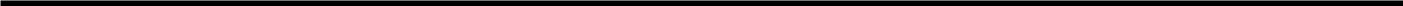 II. Por los servicios de expedición de copias fotostáticas simples de documentos que obren en los expedientes de sus archivos:a) Hasta 35 hojas………………… ............................................................................................ ……………$30.00b) De 36 hasta 75 hojas…... ........................................................................................................................... $60.00ARTÍCULO 82. La consulta de información y documentación que realicen los particulares a las Dependencias de la Administración Pública del Estado; a las Entidades Paraestatales a que se refiere este Título, así como a los Poderes Legislativo y Judicial, en términos de la Ley de Transparencia y Acceso a la Información Pública del Estado de Puebla será gratuita, salvo que para su entrega se requiera su impresión o almacenamiento, en cuyo caso se causarán y pagarán de conformidad con las cuotas siguientes:ARTÍCULO 83. En los casos en que los particulares soliciten información y/o documentación, señalando expresamente que su entrega se realice a través de alguna empresa de mensajería, además del pago de los derechos que correspondan, los gastos de envío correrán a cargo del solicitante.ARTÍCULO 84. El pago extemporáneo de los derechos en los que en este Título está señalando un plazo para efectuarlos, dará lugar a la aplicación de la actualización y al cobro de recargos y sanciones, conforme a lo dispuesto en el Código Fiscal del Estado de Puebla vigente.ARTÍCULO 85. La prestación de los servicios a que se refiere el presente Título, estará sujeta a que los particulares exhiban los comprobantes de pago correspondientes y en los casos que proceda, reúnan los requisitos que señale esta Ley, las disposiciones fiscales aplicables, las reglas de carácter general y/o los lineamientos que emitan y den a conocer las autoridades, en el ámbito de sus respectivas competencias.Para efectos del párrafo anterior, los servidores públicos de las Dependencias y Entidades de la Administración Pública, así como de los Poderes Legislativo y Judicial del Estado que otorguen dichos servicios deberán obtener y conservar copia fotostática de los comprobantes de pago en el expediente respectivo, debiéndose cerciorar en el Sistema de Registro de Otorgamiento de Servicios (ROS) de la existencia del pago del servicio de que se trate.En la prestación de cada uno de estos servicios, el contribuyente deberá señalar su clave de Registro Federal y Estatal de Contribuyentes, salvo en aquéllos que soliciten las personas físicas que, por la naturaleza de la contraprestación, se presuma que no tiene la obligación de inscribirse en ninguno de dichos registros, supuestos en los que invariablemente deberá señalarse la Clave Única del Registro de Población; para estos efectos las unidades responsables del servicio de que se trata, diseñarán los formatos impresos o digitales que al efecto se requieran.Respecto del pago de los derechos regulados por el artículo 82 de esta Ley, relativos a la obtención de la información pública, no serán aplicables las disposiciones contenidas en el párrafo anterior.ARTÍCULO 86. No causará el pago de los derechos por concepto de cuotas de inscripción, reinscripción y de examen de admisión, las contraprestaciones a cargo de los Organismos Públicos Descentralizados, que proporcionan servicios educativos, a los alumnos de educación media superior y superior que gocen de beca por su desempeño o122estímulo académico, por estar en condiciones de marginación o en alguno de los demás supuestos establecidos en las leyes y disposiciones aplicables en la materia.Las citadas instituciones otorgarán las becas correspondientes, por los demás conceptos de derechos previstos en esta Ley por los servicios educativos, en los casos que así lo establezcan las leyes, lineamientos y normatividad aplicables.TÍTULO CUARTODE LOS PRODUCTOSCAPÍTULO ÚNICOARTÍCULO 87. Los productos por los servicios que presta el Estado en sus funciones de derecho privado y/o enajenación de bienes de dominio privado, se causarán y pagarán de conformidad con las cuotas siguientes:I. Secretaría de Finanzas y Administración:a) Por la venta de bienes inmuebles, ésta se realizará de acuerdo a las disposiciones legales aplicables, previo avalúo que realice el Instituto Registral y Catastral del Estado de Puebla.II. Instituto Registral y Catastral del Estado de Puebla:Por la forma oficial de solicitud de inscripción o modificación de datos al Padrón Catastral… ............... $80.00Elaboración y expedición de avalúo comercial o dictamen de arrendamiento de predios urbanos, suburbanos y terrenos rústicos, por superficie valuada, de conformidad con las siguientes tablas:1) Terreno:123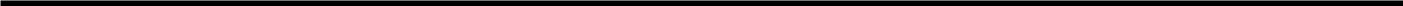 3) Terreno rústico por superficie valuada:c) Por revisión y validación de avalúo comercial a peritos valuadores registrados en el Padrón del Instituto,d) Por elaboración y emisión de avalúo comercial, en el cual ya se haya formalizado el precio de venta y sólo se requiera actualización de fecha… .............................................................................................. ……..……....$1,940.00e) Por la emisión de constancia de declaración de obra al propietario o poseedor, por cada metro cuadrado .. $2.17TÍTULO QUINTODE LOS APROVECHAMIENTOSCAPÍTULO IDE LOS RECARGOSARTÍCULO 88. La tasa de recargos para cada uno de los meses de mora del presente ejercicio fiscal será del 0.3%.124En los casos de pago a plazos de créditos fiscales, ya sea diferido o en parcialidades, se causarán recargos a la tasa de 0.3% mensual sobre el saldo insoluto, durante el Ejercicio Fiscal de 2016.CAPÍTULO IIDE LAS MULTASARTÍCULO 89. Las multas se determinarán y pagarán de conformidad con lo que establezca el Código Fiscal del Estado de Puebla y demás disposiciones legales respectivas.CAPÍTULO IIIDE LOS GASTOS ORIGINADOS EN ELPROCEDIMIENTO ADMINISTRATIVO DE EJECUCIÓNARTÍCULO 90. Cuando sea necesario emplear el Procedimiento Administrativo de Ejecución para hacer efectivo un crédito fiscal, las personas físicas y morales estarán obligadas a pagar los gastos correspondientes, de acuerdo a los porcentajes y reglas siguientes:I. 2% sobre el importe del crédito fiscal por las diligencias de notificación del requerimiento de pago;II. 2% sobre el crédito fiscal por las diligencias de embargo;III. 2% sobre el crédito fiscal por la diligencia de remate, enajenación fuera de remate o adjudicación al fisco estatal.Cuando las diligencias a que se refieren las fracciones I y II de este artículo se hagan en forma simultánea, se cobrarán únicamente los gastos a que se refiere la fracción II.Las cantidades que resulten de aplicar la tasa a que se refieren las fracciones I, II y III de este artículo según sea el caso, no podrán ser menores a dos veces el salario mínimo general diario vigente en el Estado, por diligencia.En ningún caso los gastos, por cada una de las diligencias a que se refiere este artículo, excluyendo los gastos suplementarios y las contribuciones que se paguen por la entidad para liberar de cualquier gravamen bienes que sean objeto de remate, podrán exceder de $50,840.00.IV. Los demás gastos suplementarios hasta la conclusión del Procedimiento Administrativo de Ejecución serán a cargo del deudor del crédito.Los ingresos recaudados por concepto de gastos de ejecución, se destinaran al establecimiento de un fondo para incentivar la productividad recaudatoria, para financiar programas de formación de funcionarios fiscales, para desarrollar la infraestructura y el equipamiento tecnológico de aquellas que participen en la recaudación de ingresos fiscales, así como para programas de fomento con el público en general del cumplimiento de las obligaciones fiscales. El destino de estos ingresos será con independencia del presupuesto que tengan asignado las autoridades fiscales.ARTÍCULO 91. Los honorarios por intervención se causarán y pagarán aplicando la tasa del 15% sobre el total del crédito fiscal, la cantidad que resulte de aplicar la tasa a que se refiere este artículo no será menor a dos veces el salario mínimo general diario vigente en el Estado, por diligencia.125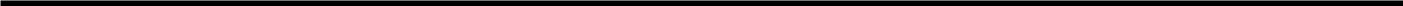 TÍTULO SEXTODE LAS PARTICIPACIONES EN INGRESOS FEDERALES,FONDOS Y RECURSOS PARTICIPABLES,LOS INCENTIVOS ECONÓMICOS,FONDOS DE APORTACIONES FEDERALES,LAS REASIGNACIONES Y DEMÁS INGRESOSCAPÍTULO ÚNICOARTÍCULO 92. Las participaciones en ingresos federales, fondos y recursos participables, los incentivos económicos, fondos de aportaciones federales, las reasignaciones y demás ingresos que correspondan al Estado, se recibirán conforme a lo dispuesto por la Ley de Coordinación Fiscal, los Convenios que suscriba el Estado con la Federación, así como a los Convenios de Adhesión al Sistema Nacional de Coordinación Fiscal y sus anexos, al de Colaboración Administrativa en Materia Fiscal Federal, sus anexos y declaratorias, y demás disposiciones de carácter estatal.TÍTULO SÉPTIMODE LOS INGRESOS EXTRAORDINARIOSCAPÍTULO ÚNICOARTÍCULO 93. Son ingresos extraordinarios, aquéllos cuya percepción se decrete excepcionalmente como consecuencia de nuevas disposiciones legislativas o administrativas de carácter federal o estatal, los que se ejercerán, causarán y cobrarán en los términos que decrete el Congreso Local o en su caso, los que autorice el Ejecutivo del Estado o el Secretario de Finanzas y Administración. Dentro de esta categoría quedan comprendidos las donaciones, legados, herencias y reintegros, las aportaciones extraordinarias y de mejoras, así como de los financiamientos que obtenga el Gobierno del Estado y los que deriven de los programas especiales que instrumente el mismo.TÍTULO OCTAVODE LOS ESTÍMULOS FISCALESCAPÍTULO ÚNICOARTÍCULO 94. En materia del Impuesto Sobre Erogaciones por Remuneraciones al Trabajo Personal, los contribuyentes sujetos del mismo, podrán durante el Ejercicio Fiscal de 2016, gozar de lo s estímulos fiscales siguientes:I. Los que tengan hasta 4 trabajadores, que se encuentren inscritos en el Registro Estatal de Contribuyentes y al corriente de sus obligaciones fiscales, gozarán de una reducción del 25% en el pago de este Impuesto, causado durante los meses de enero a diciembre de 2016;II. Los que empleen a personas con discapacidad, tendrán una reducción equivalente al 100% del Impuesto que causen las remuneraciones pagadas a dichas personas;III. Los que empleen a trabajadores con edad de 60 años en adelante, gozarán de una reducción del 100% del Impuesto que causen las remuneraciones pagadas a dichas personas; yIV. Los que realicen nuevas contrataciones para emplear a personas sin experiencia laboral, gozarán de una reducción del 100% del Impuesto que causen las remuneraciones pagadas a dichas personas.126ARTÍCULO 95. Los contribuyentes que opten por realizar en una sola exhibición el pago anual del Impuesto Sobre Erogaciones por Remuneraciones al Trabajo Personal, se les aplicará una reducción del 6% sobre el monto total estimado que declaren, bajo los siguientes términos:I. Deberán declarar y enterar en una sola exhibición a más tardar el día 17 del mes de febrero, el impuesto que estimen causar en el ejercicio fiscal de que se trate;II. Presentar de forma periódica una declaración de tipo complementaria en los términos que establece el Código Fiscal del Estado de Puebla, a más tardar el día 17 del mes siguiente a la fecha en que se cause, en la que liquidará en forma definitiva el Impuesto a su cargo del periodo de que se trate, señalando la diferencia a pagar o marcándola en ceros, según corresponda, yIII. Los contribuyentes que hayan declarado una cantidad mayor al monto del impuesto causado, solicitarán ante la Secretaría de Finanzas y Administración la devolución o compensación del remanente, conforme al procedimiento establecido en las leyes fiscales del Estado.ARTÍCULO 96. Las personas que soliciten los servicios prestados por el Instituto Registral y Catastral del Estado de Puebla derivados de los programas establecidos en términos de la Ley para la Regularización de la Propiedad Inmobiliaria del Estado de Puebla, gozarán durante el Ejercicio Fiscal de dos mil dieciséis de un estímulo fiscal del 100% del pago de los Derechos señalados en los artículos 24, 25 y 87 de la presente Ley, siempre que:I.- Los actos por los que se soliciten los servicios mencionados se refieran a inmuebles destinados a vivienda o construcción de casa habitación;II.- El valor comercial del inmueble no exceda de $550,060.00;III.- Se deroga.1IV.- La persona física o moral podrá ser beneficiaria del estímulo fiscal una sola vez; yV.- El inmueble no podrá ser sujeto del estímulo fiscal más de una vez.Para gozar del estímulo fiscal señalado en el presente artículo, se estará a lo dispuesto en las reglas de carácter general que para tal efecto se emitan.2ARTÍCULO 97. Se aplicará una reducción del 100% de la cuota establecida por concepto de cancelación total o parcial de la inscripción de los actos relacionados con hipotecas o contratos de crédito con garantía hipotecaria, siempre que el valor comercial del predio de que se trate no exceda de $550,060.00 y se destine a vivienda o construcción de casa habitación.ARTÍCULO 98. Cuando un contribuyente solicite los servicios registrales por concepto de inscripción de los actos relacionados con hipotecas o contratos de crédito con garantía hipotecaria y con el mismo acto se cause el pago de dos o más cuotas de estos derechos, enterará solamente una de ellas, siempre que el monto total de las operaciones no sea mayor a $550,060.00.ARTÍCULO 99. Las personas físicas y morales propietarias y/o tenedoras de vehículos tipo motocicleta que se inscriban en el Registro Estatal Vehicular, se les otorgará el estímulo fiscal equivalente a la condonación del 100%La fracción III del artículo 96 se derogó por Decreto publicado en el P.O.E en fecha 16 de marzo de 2016.El artículo 96 se reformó por Decreto publicado en el P.O.E en fecha 23 de diciembre de 2015.127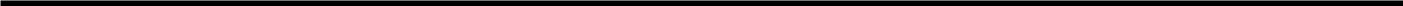 del pago del Impuesto Estatal Sobre Tenencia o Uso de Vehículos adeudados, así como sus accesorios generados en los ejercicios fiscales de 2011, 2012, 2013, 2014, 2015 y 2016.Para gozar del estímulo fiscal señalado en el presente artículo, deberán atenderse las Reglas de Carácter General que para tal efecto se emitan.ARTÍCULO 100. La Secretaría de Finanzas y Administración publicará en el Periódico Oficial del Estado, las Reglas Generales a que se sujetarán los contribuyentes para gozar de los estímulos que se establecen en este Capítulo.ARTÍCULO 101. La Secretaría de Finanzas y Administración en el ámbito de sus atribuciones y de conformidad con la legislación aplicable, podrá establecer programas a fin de incentivar el cumplimiento de las obligaciones fiscales de los contribuyentes.TRANSITORIOSARTÍCULO PRIMERO. La presente Ley deberá publicarse en el Periódico Oficial del Estado y regirá del primero de enero al treinta y uno de diciembre del año dos mil dieciséis, o hasta en tanto entre en vigor la que regirá para el siguiente ejercicio fiscal.ARTÍCULO SEGUNDO. Quedan sin efecto todas aquellas disposiciones que a la entrada en vigor de la presente Ley se opongan a la misma.ARTÍCULO TERCERO. Para el pago de las contribuciones establecidas en la presente Ley y en todo lo no previsto en la misma, se estará a lo dispuesto en la Ley Monetaria de los Estados Unidos Mexicanos.ARTÍCULO CUARTO. Cuando por disposición de la Ley, por Decreto del Honorable Congreso Local o por Acuerdo del Titular del Poder Ejecutivo del Estado, los servicios prestados por alguna Dependencia o Entidad se transfieran entre éstas o entre instancias de la misma naturaleza, se causarán y cobrarán de conformidad con lo previsto en la presente Ley.ARTÍCULO QUINTO. El incumplimiento en la concentración oportuna de ingresos, a que se refiere el segundo párrafo del artículo 2 de esta Ley, generará a las dependencias o a sus unidades administrativas, sin exceder sus presupuestos autorizados, la obligación de pagar cargas financieras por concepto de indemnización al Fisco Estatal. La tasa anual aplicable a dichas cargas financieras será 1.5 veces la que resulte de promediar la Tasa Ponderada de Fondeo Bancario dada a conocer diariamente por el Banco de México en su página de Internet durante el periodo que dure la falta de concentración. En el caso de que por cualquier motivo se deje de publicar la mencionada tasa, se utilizará la tasa de interés que el Banco de México dé a conocer en sustitución de la misma.El monto de las cargas financieras se determinará dividiendo la tasa anual aplicable antes descrita entre 360 y multiplicando por el número de días transcurridos desde la fecha en que debió realizarse la concentración y hasta el día en que la misma se efectúe. El resultado obtenido se multiplicará por el importe no concentrado oportunamente.No será aplicable la carga financiera a que se refiere este artículo, cuando las dependencias acrediten ante la Secretaría de Finanzas y Administración, la imposibilidad práctica del cumplimiento oportuno de la concentración, siempre que cuenten con la validación de la Secretaría de la Contraloría del Estado.ARTÍCULO SEXTO. El estímulo fiscal a que se refiere el artículo 99 de la presente Ley, estará vigente a partir del día quince de enero y hasta el día quince de julio de dos mil dieciséis.128EL GOBERNADOR hará publicar y cumplir la presente disposición. Dada en el Palacio del Poder Legislativo, en la Cuatro Veces Heroica Puebla de Zaragoza, a los veinticinco días del mes de noviembre de dos mil quince. Diputado Presidente. SERGIO SALOMÓN CÉSPEDES PEREGRINA. Rúbrica. Diputado Vicepresidente. FRANCISCO RODRÍGUEZ ÁLVAREZ. Rúbrica. Diputado Secretario. CUPERTINO ALEJO DOMÍNGUEZ. Rúbrica. Diputada Secretaría. MA. EVELIA RODRÍGUEZ GARCÍA. Rúbrica.Por lo tanto mando se imprima, publique y circule para sus efecto s. Dado en el Palacio del Poder Ejecutivo, en la Cuatro Veces Heroica Puebla de Zaragoza, a los veintiséis días del mes de noviembre de dos mil quince. El Gobernador Constitucional del Estado. C. RAFAEL MORENO VALLE ROSAS. Rúbrica. El Encargado de Despacho de la Secretaría General de Gobierno. C. JORGE BENITO CRUZ BERMÚDEZ. Rúbrica. El Secretario de Finanzas y Administración. C. GUILLERMO EDMUNDO BERNAL MIRANDA. Rúbrica.TRANSITORIOS(del Decreto del Honorable Congreso del Estado, por el que reforma el artículo 96 de la Ley de Ingresos del Estado de Puebla, publicado en el Periódico Oficial del Estado el miércoles 23 de diciembre de 2015, Número 17, Trigésima Segunda Sección, Tomo CDLXXXVIII).PRIMERO.- El presente Decreto deberá publicarse en el Periódico Oficial del Estado y regirá del primero de enero al treinta y uno de diciembre de dos mil dieciséis.SEGUNDO.- El estímulo fiscal al que se refiere el artículo 96 de la Ley de Ingresos del Estado de Puebla para el ejercicio fiscal dos mil dieciséis, será aplicable para todos los asuntos cuyo trámite se inicie durante el mencionado ejercicio fiscal hasta su conclusión.EL GOBERNADOR hará publicar y cumplir la presente disposición. Dada en el Palacio del Poder Legislativo, en la Cuatro Veces Heroica Puebla de Zaragoza, a los quince días del mes de diciembre de dos mil quince. Diputado Presidente. SERGIO SALOMÓN CÉSPEDES PEREGRINA. Rúbrica. Diputado Vicepresidente. FRANCISCO RODRÍGUEZ ÁLVAREZ. Rúbrica. Diputado Secretario. CUPERTINO ALEJO DOMÍNGUEZ. Rúbrica. Diputada Secretaría. MA. EVELIA RODRÍGUEZ GARCÍA. Rúbrica.Por lo tanto mando se imprima, publique y circule para sus efectos. Dado en el Palacio del Poder Ejecutivo, en la Cuatro Veces Heroica Puebla de Zaragoza, a los dieciocho días del mes de diciembre de dos mil quince. El Gobernador Constitucional del Estado. C. RAFAEL MORENO VALLE ROSAS. Rúbrica. El Encargado de Despacho de la Secretaría General de Gobierno. C. JORGE BENITO CRUZ BERMÚDEZ. Rúbrica. El Secretario de Finanzas y Administración. C. GUILLERMO EDMUNDO BERNAL MIRANDA. Rúbrica.T R A N S I T O R I O S(del Decreto del Honorable Congreso del Estado, por el que deroga los incisos b) y c) del artículo 8 de la Ley para la Regularización de la Propiedad Inmobiliaria del Estado de Puebla, y deroga la fracción III del artículo 96 de la Ley de Ingresos del Estado de Puebla, para el Ejercicio Fiscal 2016, publicado en el Periódico Oficial del Estado el día miércoles 16 de marzo de 2016, Número 12, Cuarta Sección, Tomo CDXCI).PRIMERO. El presente Decreto entrará en vigor el día de su publicación en el Periódico Oficial del Estado.SEGUNDO. Se derogan las disposiciones que se opongan a lo establecido en el presente Decreto.129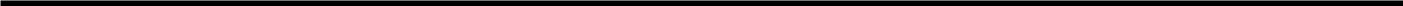 EL GOBERNADOR hará publicar y cumplir la presente disposición. Dada en el Palacio del Poder Legislativo, en la Cuatro Veces Heroica Puebla de Zaragoza, a los quince días del mes de marzo de dos mil dieciséis. Diputado Presidente. CARLOS MARTÍNEZ AMADOR. Rúbrica. Diputado Vicepresidente. MAIELLA MARTHA GABRIELA GÓMEZ MALDONADO.-Rúbrica.-Diputado Secretario. MARÍA SARA CAMELIA CHILACA MARTÍNEZ.-Por lo tanto mando se imprima, publique y circule para sus efectos. Dado en el Palacio del Poder Ejecutivo, en la Cuatro Veces Heroica Puebla de Zaragoza, a los dieciséis días del mes de marzo de dos mil dieciséis. El Gobernador Constitucional del Estado. C. RAFAEL MORENO VALLE ROSAS.-Rúbrica. El Secretario General de Gobierno.C. DIÓDORO HUMBERTO CARRASCO ALTAMIRANO. Rúbrica. El Secretario de Finanzas y Administración. C. GUILLERMO EDMUNDO BERNAL MIRANDA. Rúbrica.Marco Macroeconómico 2016 e/ConceptoValorCrecimiento real del PIB (%)2.6-3.6Inflación (Variación INPC dic./dic.)3.0Balance fiscal -sin inversión de PEMEX- (% del PIB)-0.5Déficit de cuenta corriente (% del PIB)-2.6Tipo de cambio nominal promedio (pesos por dólar)16.4Tasa de interés promedio CETES 28 días (%)4.0Precio Promedio de la Mezcla Mexicana de Petróleo  (dls./barril)50Plataforma de Producción Promedio (miles de barriles diarios)2,247Crecimiento real del PIB de EE.UU.2.7ImpuestoTasaSobre Erogaciones por Remuneraciones al Trabajo Personal3%Sobre Adquisición de Vehículos Automotores Usados0%Sobre Servicios de Hospedaje0%Sobre Loterías, Rifas, Sorteos y Concursos0%ConceptoMontoConceptoMontoConcepto(pesos)(pesos)Ingresos Totales (1+2+3+4+5+6+7+8+9+0)Ingresos Totales (1+2+3+4+5+6+7+8+9+0)Ingresos Totales (1+2+3+4+5+6+7+8+9+0)Ingresos Totales (1+2+3+4+5+6+7+8+9+0)72,322,178,1291 Impuestos1 Impuestos3,668,439,1111.1Impuestos sobre los IngresosImpuestos sobre los IngresosImpuestos sobre los Ingresos-1.1.1Sobre loterías, rifas, sorteos y concursosSobre loterías, rifas, sorteos y concursos-1.2Impuestos sobre el PatrimonioImpuestos sobre el PatrimonioImpuestos sobre el Patrimonio1,331,578,6711.2.1Estatal sobre tenencia o uso de vehículosEstatal sobre tenencia o uso de vehículos1,331,578,6711.2.2Sobre adquisición de vehículos automotores usadosSobre adquisición de vehículos automotores usados-1.3Impuestos sobre la producción, el consumo y las transaccionesImpuestos sobre la producción, el consumo y las transaccionesImpuestos sobre la producción, el consumo y las transacciones-1.3.1Sobre servicios de hospedajeSobre servicios de hospedaje-1.4Impuestos al Comercio ExteriorImpuestos al Comercio ExteriorImpuestos al Comercio Exterior-1.5Impuestos sobre Nóminas y AsimilablesImpuestos sobre Nóminas y AsimilablesImpuestos sobre Nóminas y Asimilables2,329,481,1331.5.1Sobre erogaciones por remuneraciones al trabajo personalSobre erogaciones por remuneraciones al trabajo personal2,329,481,1331.6Impuestos EcológicosImpuestos EcológicosImpuestos Ecológicos-1.7AccesoriosAccesorios7,379,3071.7.1Recargos3,297,5751.7.2ActualizacionesActualizaciones1,648,9521.7.3Multas2,432,7801.8Otros ImpuestosOtros Impuestos-1.9Impuestos no comprendidos en las fracciones de la Ley de Ingresos causadas enImpuestos no comprendidos en las fracciones de la Ley de Ingresos causadas enImpuestos no comprendidos en las fracciones de la Ley de Ingresos causadas enejercicios fiscales anteriores pendientes de liquidación o pagoejercicios fiscales anteriores pendientes de liquidación o pagoejercicios fiscales anteriores pendientes de liquidación o pago-2 Cuotas y aportaciones de seguridad social2 Cuotas y aportaciones de seguridad social2 Cuotas y aportaciones de seguridad social2 Cuotas y aportaciones de seguridad social-2.1Aportaciones para Fondos de ViviendaAportaciones para Fondos de ViviendaAportaciones para Fondos de Vivienda-2.2Cuotas para el Seguro SocialCuotas para el Seguro SocialCuotas para el Seguro Social-2.3Cuotas de Ahorro para el RetiroCuotas de Ahorro para el RetiroCuotas de Ahorro para el Retiro-2.4Otras Cuotas y Aportaciones para la seguridad socialOtras Cuotas y Aportaciones para la seguridad socialOtras Cuotas y Aportaciones para la seguridad social-2.5AccesoriosAccesorios-3 Contribuciones de mejoras3 Contribuciones de mejoras3 Contribuciones de mejoras3 Contribuciones de mejoras-3.1Contribución de mejoras por obras públicasContribución de mejoras por obras públicasContribución de mejoras por obras públicas-3.9Contribuciones de mejoras no comprendidas en las fracciones de la Ley de IngresosContribuciones de mejoras no comprendidas en las fracciones de la Ley de IngresosContribuciones de mejoras no comprendidas en las fracciones de la Ley de Ingresoscausadas en ejercicios fiscales anteriores pendientes de liquidación o pagocausadas en ejercicios fiscales anteriores pendientes de liquidación o pagocausadas en ejercicios fiscales anteriores pendientes de liquidación o pago-4 Derechos4 Derechos1,677,993,2914.1Derechos por el uso, goce, aprovechamiento o explotación de bienes de dominioDerechos por el uso, goce, aprovechamiento o explotación de bienes de dominioDerechos por el uso, goce, aprovechamiento o explotación de bienes de dominiopúblico-4.2Derechos a los hidrocarburosDerechos a los hidrocarburosDerechos a los hidrocarburos-4.3Derechos por prestación de serviciosDerechos por prestación de serviciosDerechos por prestación de servicios1,669,664,2684.3.1Poder EjecutivoPoder Ejecutivo1,442,146,6884.3.1.1Secretaría General de Gobierno119,241,0394.3.1.2Secretaría de la Contraloría22,832,3824.3.1.3Secretaría de Educación Pública102,100,4294.3.1.4Procuraduría General de Justicia30,357,3344.3.1.5Secretaría de Seguridad Pública10,666,9734.3.1.6Secretaría de Finanzas y Administración784,466,7204.3.1.7Secretaría de Desarrollo Rural, Sustentabilidad y OrdenamientoTerritorial93,893,1604.3.1.8Secretaría de Competitividad, Trabajo y Desarrollo Económico-4.3.1.9Secretaría de Infraestructura y Transportes278,588,651174.3.2Poder JudicialPoder Judicial-4.3.3Organismos Públicos DescentralizadosOrganismos Públicos Descentralizados227,517,5804.4Otros DerechosOtros Derechos-4.5AccesoriosAccesorios8,329,0234.5.1Recargos7,092,4234.5.2ActualizacionesActualizaciones-4.5.3Multas1,236,6004.9Derechos no comprendidos en las fracciones de la Ley de Ingresos causadas enDerechos no comprendidos en las fracciones de la Ley de Ingresos causadas enDerechos no comprendidos en las fracciones de la Ley de Ingresos causadas enejercicios fiscales anteriores pendientes de liquidación o pagoejercicios fiscales anteriores pendientes de liquidación o pagoejercicios fiscales anteriores pendientes de liquidación o pago-5 Productos5 Productos81,502,0095.1Productos de tipo corrienteProductos de tipo corrienteProductos de tipo corriente1,502,0095.1.1Poder EjecutivoPoder Ejecutivo1,502,0095.1.1.1Secretaría de Finanzas y Administración1,304,8685.1.1.2Secretaría de Desarrollo Rural, Sustentabilidad y OrdenamientoTerritorial197,1415.2Productos de CapitalProductos de CapitalProductos de Capital80,000,0005.9Productos no comprendidos en las fracciones de la Ley de Ingresos causadas enProductos no comprendidos en las fracciones de la Ley de Ingresos causadas enProductos no comprendidos en las fracciones de la Ley de Ingresos causadas enejercicios fiscales anteriores pendientes de liquidación o pagoejercicios fiscales anteriores pendientes de liquidación o pagoejercicios fiscales anteriores pendientes de liquidación o pago-6 Aprovechamientos6 Aprovechamientos6 Aprovechamientos599,370,7236.1Aprovechamientos de tipo corrienteAprovechamientos de tipo corrienteAprovechamientos de tipo corriente599,370,7236.1.1Incentivos derivados de la colaboración fiscalIncentivos derivados de la colaboración fiscal533,759,9696.1.1.1Impuesto Sobre la Renta111,676,0046.1.1.2Impuesto al Valor Agregado (Fiscalización)1,040,4166.1.1.3Impuesto Sobre Automóviles Nuevos313,343,0636.1.1.4Impuestos al Comercio Exterior821,4436.1.1.5Multas Administrativas No Fiscales7,299,4736.1.1.6Impuesto Especial Sobre Producción y Servicios-6.1.1.75 al millar por Inspección y Vigilancia de Obra Pública21,469,9636.1.1.8100% Multas Fiscales4,106,9926.1.1.9Impuesto al Valor Agregado (Vigilancia de Obligaciones)-6.1.1.10Incentivos no Comprendidos en las Fracciones AnterioresCausados en Ejercicios Fiscales Anteriores Pendientes deLiquidación o Pago-6.1.1.11Incentivos Autoliquidables Derivados de la Vigilancia deObligaciones Coordinada10,232,3956.1.1.12Incentivos Autoliquidables Régimen de Incorporación Fiscal31,379,2436.1.1.13Incentivos Autoliquidables Derivados de la FiscalizaciónConcurrente32,390,9776.1.2Multas y penalizacionesMultas y penalizaciones65,610,7546.1.2.1Multas Estatales No Fiscales65,610,7546.1.2.2Penalizaciones-6.1.3IndemnizacionesIndemnizaciones-6.2Aprovechamientos de capitalAprovechamientos de capitalAprovechamientos de capital-6.9Aprovechamientos no comprendidos en las fracciones de la Ley de IngresosAprovechamientos no comprendidos en las fracciones de la Ley de IngresosAprovechamientos no comprendidos en las fracciones de la Ley de Ingresoscausadas en ejercicios fiscales anteriores pendientes de liquidación o pagocausadas en ejercicios fiscales anteriores pendientes de liquidación o pagocausadas en ejercicios fiscales anteriores pendientes de liquidación o pago-7 Ingresos por ventas de bienes y servicios7 Ingresos por ventas de bienes y servicios7 Ingresos por ventas de bienes y servicios7 Ingresos por ventas de bienes y servicios-7.1Ingresos por ventas de bienes y servicios de organismos descentralizadosIngresos por ventas de bienes y servicios de organismos descentralizadosIngresos por ventas de bienes y servicios de organismos descentralizados-7.2Ingresos de operación de entidades paraestatales empresarialesIngresos de operación de entidades paraestatales empresarialesIngresos de operación de entidades paraestatales empresariales-7.3Ingresos por ventas de bienes y servicios producidos en establecimientos delIngresos por ventas de bienes y servicios producidos en establecimientos delIngresos por ventas de bienes y servicios producidos en establecimientos delGobierno CentralGobierno Central-8 Participaciones y Aportaciones8 Participaciones y Aportaciones8 Participaciones y Aportaciones8 Participaciones y Aportaciones66,294,872,9958.1ParticipacionesParticipaciones26,181,242,4468.1.1Fondo General de ParticipacionesFondo General de Participaciones21,015,100,1318.1.2Fondo de Fomento MunicipalFondo de Fomento Municipal1,244,060,0238.1.320% IEPS cerveza, refresco y alcohol, 8% tabaco20% IEPS cerveza, refresco y alcohol, 8% tabaco371,810,8688.1.4Fondo de Compensación ISANFondo de Compensación ISAN101,395,2238.1.5Fondo de Fiscalización y Recaudación (FOFIR)Fondo de Fiscalización y Recaudación (FOFIR)1,133,202,9688.1.6Fondo de Compensación (FOCO)Fondo de Compensación (FOCO)404,263,4588.1.7Participaciones Gasolinas y DiéselParticipaciones Gasolinas y Diésel721,299,4118.1.8Fondo de Compensación Repecos e IntermediosFondo de Compensación Repecos e Intermedios34,019,8798.1.9100% ISR de Sueldos y Salarios del Personal de las entidades y los100% ISR de Sueldos y Salarios del Personal de las entidades y losmunicipios (Fondo ISR)municipios (Fondo ISR)1,114,956,6298.1.10Fondo de Extracción de Hidrocarburos (FEXHI)Fondo de Extracción de Hidrocarburos (FEXHI)41,133,8568.2AportacionesAportaciones30,670,623,0768.2.1Fondo de Aportaciones para la Nómina Educativa y Gasto OperativoFondo de Aportaciones para la Nómina Educativa y Gasto Operativo15,898,473,1998.2.2Fondo de Aportaciones para los Servicios de SaludFondo de Aportaciones para los Servicios de Salud3,177,856,7138.2.3Fondo de Aportaciones para la Infraestructura SocialFondo de Aportaciones para la Infraestructura Social4,908,842,2018.2.3.1Infraestructura Social para las Entidades595,022,9408.2.3.2Infraestructura Social Municipal y de las DemarcacionesTerritoriales del Distrito Federal4,313,819,2618.2.4Fondo de Aportaciones para el Fortalecimiento de los Municipios y lasFondo de Aportaciones para el Fortalecimiento de los Municipios y lasDemarcaciones Territoriales del Distrito FederalDemarcaciones Territoriales del Distrito Federal3,156,019,0928.2.5Fondo de Aportaciones MúltiplesFondo de Aportaciones Múltiples1,159,703,5488.2.5.1Asistencia Social607,780,3128.2.5.2Infraestructura Educativa Básica367,598,5028.2.5.3Infraestructura Educativa Superior184,324,7348.2.6Fondo de Aportaciones para  la Educación Tecnológica y de AdultosFondo de Aportaciones para  la Educación Tecnológica y de Adultos252,945,5938.2.6.1Educación Tecnológica139,618,8798.2.6.2Educación para Adultos113,326,7148.2.7Fondo de Aportaciones para la Seguridad Pública de los Estados y delFondo de Aportaciones para la Seguridad Pública de los Estados y delDistrito FederalDistrito Federal269,128,6298.2.8Fondo de Aportaciones para el Fortalecimiento de las EntidadesFondo de Aportaciones para el Fortalecimiento de las EntidadesFederativas1,847,654,1018.3ConveniosConvenios9,443,007,4738.3.1Convenios FederalesConvenios Federales9,443,007,4738.3.1.1Benemérita Universidad Autónoma de Puebla3,740,414,4488.3.1.2Fondo Metropolitano (Zona Metropolitana de Puebla-Tlaxcala)267,041,4208.3.1.3Fondo Metropolitano (Zona Metropolitana Tehuacán)27,864,3008.3.1.4Fondo Regional391,251,4408.3.1.5Programa Directo Agua Limpia2,000,0008.3.1.6Programa para Incentivar el Desarrollo Organizacional de losConsejos de Cuenca1,800,0008.3.1.7Programa Cultura del Agua750,0008.3.1.8Seguro Popular4,312,664,9008.3.1.9Administración del Sistema Penitenciario19,962,9088.3.1.10Conservación y Mantenimiento Carretero647,304,2298.3.1.11Fondo para Entidades Federativas y Municipios Productores deHidrocarburos31,953,828199  Transferencias, Asignaciones, Subsidios y otras ayudas9  Transferencias, Asignaciones, Subsidios y otras ayudas-9.1Transferencias Internas y Asignaciones al Sector Público-9.2Transferencias al Resto del Sector Público-9.3Subsidios y Subvenciones-9.4Ayudas Sociales-9.5Pensiones y Jubilaciones-9.6Transferencias a Fideicomisos, mandatos y análogos-0  Ingresos derivados de financiamientos0  Ingresos derivados de financiamientos-0.1Endeudamiento Interno-0.2Endeudamiento Externo-la base a que se refiere la Ley de Hacienda del Estado Libre y Soberano de Puebla, la tasa del ...............................3%TARIFATARIFATARIFALímite inferiorLímite inferiorLímite superiorCuota fijaTasa para aplicarse sobre elLímite inferiorLímite inferiorLímite superiorCuota fijaexcedente del límite inferiorexcedente del límite inferiorValor total del vehículoValor total del vehículoValor total del vehículoValor total del vehículo$$$$%0.01614,472.23003614,472.241,182,517.6818,434.1618,434.168.71,182,517.691,589,434.8467,854.1167,854.1113.31,589,434.851,996,352.02121,974.10121,974.1016.81,996,352.03En adelante190,336.19190,336.1919.1II. Motocicletas nuevas:II. Motocicletas nuevas:TARIFATARIFATARIFALímite inferiorLímite superiorCuota fijaTasa para aplicarse sobre elLímite inferiorLímite superiorCuota fijaexcedente del límite inferiorexcedente del límite inferiorValor total de la motocicletaValor total de la motocicletaValor total de la motocicletaValor total de la motocicleta$$$%0.01257,452.660.003257,452.67354,057.817,723.588.7354,057.82475,892.9616,128.2213.3475,892.97En adelante32,332.2916.8cualquier otra fuente de energía alternativa no contaminante ....................................................................................cualquier otra fuente de energía alternativa no contaminante ....................................................................................0%IV. Vehículos usados de más de diez años modelo de antigüedad:IV. Vehículos usados de más de diez años modelo de antigüedad:a) Vehículos destinados al servicio particular:a) Vehículos destinados al servicio particular:1.Motocicletas .............................................................................................................................................$145.002.Hasta 4 cilindros .......................................................................................................................................$260.003.De 5 y 6 cilindros .....................................................................................................................................$415.004.De más de 6 cilindros ...............................................................................................................................$555.00b) Vehículos destinados al servicio público:b) Vehículos destinados al servicio público:1.Hasta 4 cilindros .......................................................................................................................................$305.002.De 5 y 6 cilindros .....................................................................................................................................$480.003.De más de 6 cilindros ..............................................................................................................................$555.00Puebla, la tasa del ........................................................................................................................................0%de diez años de fabricación nacional, anteriores a la aplicación de esta Ley, pagarán la cuota de ........................$0.00Ley de Hacienda del Estado Libre y Soberano de Puebla, la tasa del ........................................................................0%que se refiere la Ley de Hacienda del Estado Libre y Soberano de Puebla, la tasa del ..............................................0%o particulares ..................................................................................................................................$220.00III. Por la legalización con apostille por cada documento, incluye forma oficial ........................................$255.00I. Por la anotación de la expedición de testimonios en los protocolos respectivos, por cada una ..................$65.00II. Por la expedición de testimonios, por cada hoja........................................................................................$85.00III. Por el cotejo de cada una de las hojas en los testimonios y copias certificadas .......................................$55.00IV. Por la autorización de los protocolos abiertos o cerrados de Notarios, por cada hoja ..............................$10.00incluyendo forma oficial valorada…....................................................................................................................$90.00Periódico Oficial del Estado, se causarán y pagarán de conformidad con las cuotas siguientes:I. Por publicaciones:a) Por plana (de 131 a 250 palabras) .........................................................................................................$1,645.00b) Por media plana (de 71 a 130 palabras) ...................................................................................................$960.00c) Por cuarto de plana (hasta 70 palabras) ....................................................................................................$500.00II. Por suscripción y ejemplares del Periódico Oficial del Estado:a) Por suscripción semestral ......................................................................................................................$1,210.00b) Por venta de ejemplar de hasta de 20 páginas ............................................................................................$65.00c) Por venta de ejemplares de 21 a 40 páginas ...............................................................................................$95.00d) Por venta de ejemplares de 41 a 60 páginas .............................................................................................$115.00e) Por venta de ejemplares de 61 a 100 páginas ...........................................................................................$160.00f) Por venta de ejemplares de 101 a 200 páginas..........................................................................................$180.00g) Por venta de ejemplares de 201 páginas en adelante ................................................................................$200.00III. Por la búsqueda de publicaciones en el archivo del Periódico Oficial del Estado, por año .....................$60.00a) Copia simple, por hoja .................................................................................................................................$6.00b) Por copia certificada, por hoja ...................................................................................................................$20.00I. De los nacimientos, tutela, transcripción de actas y reconocimiento:a) Por el registro de nacimiento, incluyendo forma oficial valorada ...........................................................….$0.00b) Por el registro de tutela y reconocimiento, incluyendo forma oficial valorada ........................................$130.00oficial valorada ..................................................................................................................................................$480.00d) Por la transcripción y/o inserción de actas de ciudadanos originarios de Puebla radicados en el extranjero.....$545.00e) Por la autorización de registro extemporáneo de nacimiento .......................................................................$0.00oficial valorada ...............................................................................................................................$145.00oficial valorada ..................................................................................................................................$0.00c) Por la dispensa de publicación de la presentación matrimonial en el estrado del Juzgado ......................$220.00circunscripción territorial .................................................................................................................................$1,335.00III. Del divorcio:a) Por solicitud y trámite de divorcio administrativo ante el Director o Jueces del Registro del Estado Civil ....$1,335.00b) Por el registro de resoluciones judiciales o administrativas de divorcio que soliciten los interesados ....$110.00IV. De las defunciones:a) Por el registro de la defunción, incluyendo forma oficial valorada. .............................................................$0.00b) Por la expedición de orden de inhumación, incluyendo forma oficial valorada ..........................................$0.00Registro del Estado Civil de que se trate ...............................................................................................................$0.00V. Otros servicios:a) Por el trámite de rectificación administrativa de acta de registro del estado civil de las personas ...........$290.00b) Por la anotación de la referencia en el libro original o duplicado, por cada una ........................................$90.00se revise .................................................................................................................................................$60.00procedimiento de registro extemporáneo de nacimiento………… ....................................................................…$0.00certificadas de actas, incluyendo forma oficial valorada, por cada una .............................................................$130.00de nacimiento ..........................................................................................................................................$0.00ausencia, pérdida o estado de interdicción .........................................................................................................$110.00Civil, independientemente del pago de las cuotas de derechos por la prestación del servicio de que se trate ..............$250.00Dirección General de Protección Civil, se causarán y pagarán conforme a lo siguiente:I. Por el dictamen de riesgo para inmuebles o zonas de riesgo, en el Municipio de Puebla .......................$1,420.00II. Por el dictamen de riesgo para inmuebles o zonas de riesgo, en los Municipios del interior del Estado .......$2,120.00o materiales peligrosos... ..................................................................................................................................o materiales peligrosos... ..................................................................................................................................$2,120.00IV. Por la impartición y organización de actividades en materia de Protección Civil:IV. Por la impartición y organización de actividades en materia de Protección Civil:a) Cursos de temas diversos, por grupo de hasta veinte personas:a) Cursos de temas diversos, por grupo de hasta veinte personas:1.Municipio de Puebla .................................................................................................................................$995.002.Municipios del interior del Estado .........................................................................................................$1,330.00b) Simulacros:b) Simulacros:1.Municipio de Puebla ...............................................................................................................................$1,420.002.Municipios del interior del Estado .........................................................................................................$1,995.00V. Por el examen para obtener la cédula como perito en materia de protección civil ..................................V. Por el examen para obtener la cédula como perito en materia de protección civil ..................................$520.00VI. Por el trámite de expedición de cédula de perito en materia protección civil ......................................VI. Por el trámite de expedición de cédula de perito en materia protección civil ......................................$3,105.00VII. Por la renovación anual de la cédula como perito en materia de protección civil ..............................VII. Por la renovación anual de la cédula como perito en materia de protección civil ..............................$1,555.00y pagarán de conformidad con las cuotas siguientes:I. Por arrastre de vehículos con grúa dentro de la Ciudad de Puebla:a) Automóviles ............................................................................................................................................$540.00b) Camionetas y remolques .........................................................................................................................$660.00c) Camiones, autobuses, omnibuses, microbuses, minibuses y tráileres ..................................................$1,080.00siguientes modalidades:a) Seguridad Privada en Traslado de Bienes y Valores ...........................................................................$46,800.00b) Seguridad Privada en Investigación ....................................................................................................$46,800.00c) Seguridad Privada en los Bienes .........................................................................................................$46,800.00juegos y apuestas ............................................................................................................................ .$46,800.00e) Seguridad Privada a Personas ..............................................................................................................$46,800.00f) Seguridad Privada de la Información ...................................................................................................$46,800.00g) Servicios de alarmas y de monitoreo electrónico ................................................................................$46,800.00h) Actividad Vinculada con Servicios de Seguridad Privada ..................................................................$46,800.00i) Actividades relacionadas con consultoría en la materia .......................................................................$46,800.00seguridad privada ...............................................................................................................................................$130.00seguridad privada, por cada elemento .............................................................................................................$1,175.00la fracción I del presente artículo ..................................................................................................................$23,405.00privada posterior al otorgamiento de la autorización inicial, por cada persona .................................................$595.00seguridad privada .............................................................................................................................$23,405.00de la autorización inicial de la empresa de seguridad privada, por cada expediente ..........................................$595.00a) Industria:MunicipioRestode Puebladel Estado1.Grande$2,030.00$2,735.002.Mediana$1,630.00$2,345.003.Pequeña$840.00$1,545.004.Micro$415.00$1,140.00b) Sitios públicos o privados de:b) Sitios públicos o privados de:MunicipioRestode Puebladel Estado1.Alto riesgo$725.00$1,430.002.Mediano riesgo$615.00$1,305.003.Bajo riesgo$400.00$1,095.00a) Hasta por 6 horas ...................................................................................................................................$5,405.00b) Por cada hora adicional ............................................................................................................................$935.001.Servicio particular ....................................................................................................................................$805.002.Remolques ................................................................................................................................................$610.003.Motocicletas .............................................................................................................................................$335.00demostración ......................................................................................................................................................$945.00Federativas, previa devolución de las mismas ...................................................................................................$100.00ejecutivo, del servicio particular y remolque, se pagará anualmente .................................................................$390.00IV. Por la expedición o reposición de tarjeta de circulación para cualquier vehículo del servicio particular ........$390.00V. Por la reposición de la calcomanía alfanumérica de identificación vehicular .........................................$260.00servicio particular circule sin placas de identificación, incluyendo forma oficial valorada ...............................$390.00circule sin placas de identificación, incluyendo forma oficial valorada...............................................................$30.00a) Vehículos ...................................................................................................................................................$70.00b) Mercancías y otros bienes, por metro cúbico. ............................................................................................$45.00Estado ................................................................................................................................................................$395.00Gobierno del Estado .............................................................................................................................$120.00I. Capilla de Velación No. 1, por día .........................................................................................................$1,575.00III. Capilla para misa ...................................................................................................................................$720.00IV. Ataúd color, adulto .............................................................................................................................$1,535.00V. Ataúd infantil:a) De 60 u 80 cm. de madera ........................................................................................................................$580.00b) 1.20 mts. de madera .................................................................................................................................$720.00c) 1.60 mts. ...................................................................................................................................................$860.00VI. Renta de ataúd en servicios de cremación, por evento ...........................................................................$810.00VII. Bolsa para cadáver ................................................................................................................................$255.00VIII. Fosa que incluye título de propiedad:a) Zona A ................................................................................................................................................$14,255.00b) Zona B  ...............................................................................................................................................$17,820.00c) Zona C ................................................................................................................................................$21,380.00IX. Cambio de titular .................................................................................................................................$1,790.00X. Reposición de título de propiedad ...........................................................................................................$580.00XI. Sellado ...................................................................................................................................................$155.00XII. Trámite ante Registro Civil:a) Local ........................................................................................................................................................$790.00b) Foráneo .................................................................................................................................................$1,145.00XIII. Equipo de velación..............................................................................................................................$720.00XIV. Traslado:a) Local ........................................................................................................................................................$510.00b) Foráneo, por km. ........................................................................................................................................$35.00XV. Encortinado chico .................................................................................................................................$635.00XVI. Encortinado grande ..........................................................................................................................$1,260.00XVII. Encortinado de nicho .........................................................................................................................$290.00XVIII. Banqueta ..........................................................................................................................................$505.00XIX. Banqueta y encortinado ....................................................................................................................$1,005.00XX. Incineración:a) Feto .......................................................................................................................................................$1,745.00b) Restos áridos .........................................................................................................................................$1,745.00c) Adulto ....................................................................................................................................................$2,715.00d) Párvulo ..................................................................................................................................................$2,070.00XXI. Inhumación ......................................................................................................................................$1,435.00XXII. Reinhumación ....................................................................................................................................$720.00XXIII. Exhumación ...................................................................................................................................$1,435.00XXIV. Internación de restos o cenizas .........................................................................................................$665.00XXV. Nicho. ..............................................................................................................................................$7,165.00XXVI. Urnas:a) Acero inoxidable ...................................................................................................................................$1,385.00b) Acero inoxidable Dark. ..........................................................................................................................$1,385.00c) Con columna modelo emperador ..........................................................................................................$1,875.00d) Cofre .....................................................................................................................................................$1,335.00e) Cubo amartillado ....................................................................................................................................$1,250.00f) Infantil madera ..........................................................................................................................................$605.0033g) Madera caoba C/M repujado .................................................................................................................$1,810.00h) Madera alternativa ...................................................................................................................................$795.00i) Madera chapa raíz ..................................................................................................................................$1,585.00j) Jasper ........................................................................................................................................................$860.00k) Tributo .....................................................................................................................................................$750.00l) Maple cedro tinto ...................................................................................................................................$1,195.00m) Mármol torre ........................................................................................................................................$1,335.00n) Mármol modelo atena ...........................................................................................................................$1,340.00o) Metálica bronce satinado .......................................................................................................................$2,135.00p) Suprema madera columnas ...................................................................................................................$1,650.00XXVII. Por la expedición de la constancia de la autorización para la construcción:a) 1 a 2 días ..................................................................................................................................................$120.00b) 3 a 4 días ..................................................................................................................................................$290.00c) 5 a 10 días .................................................................................................................................................$425.00d) 11 a 20 días ..............................................................................................................................................$650.00XXVIII. Por la construcción de gaveta:a) De ladrillo especial ................................................................................................................................$3,290.00b) De gaveta párvulo .................................................................................................................................$1,645.00XXIX. Por juego de lozas ............................................................................................................................$790.00XXX. Reparación de bóveda .....................................................................................................................$1,285.00XXXI. Anualidades:a) Por bóveda ...............................................................................................................................................$295.00b) Por nicho católica ......................................................................................................................................$65.00c) Por nicho santuario ...................................................................................................................................$120.00d) Por nicho intemperie .................................................................................................................................$65.00XXXII. Cuota anual por mantenimiento del Panteón Memorial la Piedad .........................................……$295.00XXXIII. Demolición:a) Grande ....................................................................................................................................................$1,000.00b) Chica ........................................................................................................................................................$675.00a) Por la constitución, siempre que incluya bienes inmuebles ..................................................................$4,000.00fideicomisario o fiduciario, según corresponda ..............................................................................................$1,085.00a) Fraccionamiento urbano o suburbano residencial, comercial, industrial o de servicios ...........................$760.00b) Fraccionamiento de tipo medio, interés social y popular, o agropecuario y cementerios ........................$230.00departamento, vivienda o local……… ..............................................................................................................$425.00d) Por la fusión de predios, por cada uno de los lotes fusionados, así como el resultante……................... .$410.00e) Por la división de copropiedad, por cada lote, nivel, departamento, vivienda o local ..............................$410.00metro cuadrado .....................................................................................................................................$15.00a) Por la inscripción ..................................................................................................................................$2,280.00b) Por cada anotación subsecuente que origine la división de garantía, así como su cancelación ...............$220.00VIII. Por la inscripción del otorgamiento, extensión de fianzas y contrafianzas, por cada uno................$1,215.00IX. Por la inscripción de la sustitución de acreedor o deudor……………… ..............................................$245.00inmueble afectado ...........................................................................................................................................$1,340.00XI. Por la inscripción del contrato de promesa de compraventa ...............................................................$1,345.00XII. Por la inscripción de la constitución de servidumbre de paso ..............................................................$390.00resoluciones judiciales derivadas de procedimientos sucesorios .............................................................……..$945.00de mandatario o apoderado, por cada uno ..........................................................................................................$390.00XVI. Por la inscripción derivada del procedimiento de traslado de partida o folio ...................................$1,140.00a) Por la inscripción de la constitución de las personas jurídicas civiles .....................................................$845.00cambio de domicilio, reformas estatutarias, escisión, fusión y liquidación ....................................................$2,240.00revocación o renuncia de gerentes, administradores y cualquier otra representación, por cada uno..................$390.00actos que no se contemplen en los incisos anteriores .........................................................................................$815.00conyugal, así como su convenio de mediación, emitido por autoridad competente, por cada una ....................$350.00cada uno……… .................................................................................................................................................$390.00inmuebles, por cada inmueble ..........................................................................................................................$3,170.00Decretos de Utilidad Pública o Expropiación, por cada uno ............................................................................$3,150.00Corredores Públicos ........................................................................................................................................$6,005.00dispuesto por el artículo 54 de la Ley del Registro Público de la Propiedad .....................................................$955.00b) Por inscripción de operaciones que limiten o graven bienes muebles ..................................................$2,280.00Registro Público de la Propiedad del Estado de Puebla .....................................................................................$240.00adicional por cada 5 años anteriores al folio o partida actual .............................................................................$240.00c) Por la anotación o cancelación de avisos preventivos notariales o judiciales, por cada uno. ...................$295.00el cual conste dicha anotación, incluyendo forma oficial valorada, por cada uno ........................................... ..$530.00se deban rendir a jueces y notarios, por cada inmueble, incluyendo forma oficial ............................................$240.00Apartado ..............................................................................................................................................$640.00a) Por constitución de la sociedad con los elementos que prevé la ley de la materia................................... $845.00b) Por la reforma, transformación, fusión, escisión o aumento de capital fijo ..........................................$2,240.00c) Por la disolución, liquidación, disminución de capital fijo o extinción ....................................................$675.00cada apoderado designado, ratificado o sustituido. ............................................................................................$390.00separación o nulidad matrimonial, se pagará la cantidad de. .............................................................................$410.00administrar bienes o para ejercer el comercio o por causa de quiebra o suspensión de pagos ...........................$410.00del padre o tutor comerciante .............................................................................................................................$410.00haber de la empresa ............................................................................................................................................$410.00independientemente del acto que consignen ......................................................................................................$410.00III. Por la inscripción de los siguientes actos conexos:a) Declaraciones de quiebra y de suspensión de pagos ................................................................................$675.00b) Resoluciones de autoridades administrativas o judiciales ........................................................................$410.00d) Por la ratificación de firmas ante el Registrador para sociedades microindustriales ...............................$275.00IV. Por nombramiento y cancelación de interventor ....................................................................................$410.00VI. Por el registro de la habilitación de Corredores Públicos ...................................................................$6,005.00VII. Otros actos inscribibles o anotables que no estén contemplados en este Apartado. .............................$640.00APARTADO CDISPOSICIONES COMUNEScorrespondientes a inmuebles, calles, colonias o fraccionamientos, por cada asiento registral o folio. .............$410.00del interesado .....................................................................................................................................................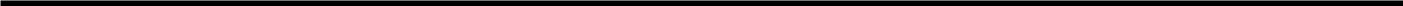 $220.00III. Por conexión remota:a) Por la inscripción al sistema de consulta y servicios registrales .........................................................$10,655.00b) Por el mantenimiento anual al sistema de consultas y servicios registrales ..........................................$4,010.00c) Por cada folio inmobiliario, mobiliario, mercantil y personal ..................................................................$140.00d) Por la constancia de trámites registrales, por cada uno. ...........................................................................$220.00otros Estados, o derivada de traslado de dominio por juicio de usucapión a autoridades catastrales...................$75.00la impresión del Sistema Digitalizado, debiendo pagar por hoja ...........................................................................$2.00b) Por la búsqueda de antecedentes registrales, por cada oficina registral, por cada una .............................$595.00de 5 años .............................................................................................................................................$240.00excepción de las enunciadas expresamente, por cada una ..............................................................................$1,240.00oficial valorada ......................................................................................................................................................$0.00causarán y pagarán conforme a las cuotas siguientes:causarán y pagarán conforme a las cuotas siguientes:I. Por medición de predios sin construcción:I. Por medición de predios sin construcción:a) Urbanos y suburbanos, por m2:a) Urbanos y suburbanos, por m2:1.Menos de 300 m2 .........................................................................................................................................$3.952.De 300 m2 a 499 m2. ...................................................................................................................................$2.803.De 500 m2 a 999 m2 ....................................................................................................................................$1.904.De 1,000 m2 a 1,999 m2. .............................................................................................................................$1.755.De 2,000 m2 a 4,999 m2 ..............................................................................................................................$1.156.De 5,000 m2 a 9,999 m2. .............................................................................................................................$1.10b) Suburbanos y rústicos, por hectárea o fracción:b) Suburbanos y rústicos, por hectárea o fracción:1.De 1 a 4.9 ha. ............................................................................................................................................$840.002.De 5 a 9.9 ha .............................................................................................................................................$840.003.De 10 a 19.9 ha .........................................................................................................................................$820.004.De 20 ha a 29.9 ha ....................................................................................................................................$615.005.De 30 ha a 39.9 ha ....................................................................................................................................$560.006.De 40 ha a 49.9 ha ....................................................................................................................................$520.007.De 50 ha a 99.9 ha ....................................................................................................................................$470.008.De 100 ha en adelante ..............................................................................................................................$415.00c) Por medición de construcciones, por metro cuadrado ..................................................................................$1.15papel bond en tamaño tabloide .......................................................................................................................…$655.00Instituto, por cada uno ........................................................................................................................................$540.00II. Por vértices geodésicos:UTM, altitud, SNMM y croquis de localización, por vértice .............................................................................$735.00b) Por colocación de vértices con varilla, en predios urbanos, suburbanos y rústicos, por vértice ..............$310.00Teopantlán, Tepatlaxco de Hidalgo, Tlaltenango, Tzicatlacoyan ......................................................................$120.00Tianguismanalco, Tlanepantla, Tlapanalá, Tochimilco, Tochtepec, Zacapala… .....................................................$190.00Yehualtepec .........................................................................................................................................................................$280.00Zongozotla, Zoquiapan .......................................................................................................................................................$445.00calle, por Km2 o fracción ...................................................................................................................................$610.00formato digital nativo, escala 1:1,000……………................................................................................................…..$80.00curvas de nivel a cada 10 metros por Km2 o fracción ...................................................................................... .$125.00escala 1:10,000 ......................................................................................................................................$20.00cada 20 m ..............................................................................................................................................$80.00escala 1:20,000  .....................................................................................................................................$20.00h) Por búsqueda de un predio en la cartografía catastral del Estado ..............................................................$95.00i) Ortofoto digital a color con resolución de 10 cm por píxel, vuelo 2013 y 2014, por km2 o fracción ..............$3,275.00j) Ortofoto digital a color con resolución de 1 m por píxel, del año 2010, por km2 o fracción ...................$125.00k) Imagen satelital digital, con resolución de 61 cm por pixel, del año 2010, por Km2 o fracción .............$135.00l) Imagen satelital digital, con resolución de 1 m por pixel, del año 2007, por Km2 o fracción ....................$95.00km2 o fracción .....................................................................................................................................$210.00v) Por impresión de cada fotografía oblicua, en papel bond, tamaño carta o doble carta .............................$260.00servicio de que se trate .........................................................................................................................................$16.00tamaño tabloide ...................................................................................................................................$275.00z) Por análisis geoespacial con información vectorial o ráster, por km2 o fracción........ .................. ........$1,555.00V. Por inspección catastral de predio urbano, suburbano o rústico, por cada predio ...................................$385.00corredor público en el Instituto, por cada una .................................................................................................$1,275.00VII. Por servicios de valuación:a) Por la elaboración y expedición de avalúo catastral con vigencia de 180 días naturales, por avalúo ......$535.00mismo ejercicio fiscal en que se emitió .............................................................................................................$230.00mismo ejercicio fiscal en que se emitió .............................................................................................................$730.00segregar, fusionar, o lotificar o aquellos en que no se tenga registro previo ......................................................$320.00oficial valorada ....................................................................................................................................$375.00Regularización de la Propiedad Inmobiliaria de Predios Rústicos, por predio ..................................................$985.00por plano ............................................................................................................................................................$100.00inmobiliarias, por propuesta ............................................................................................................................$2,330.00comisión en el servicio público, incluyendo forma oficial, en su caso. .............................................................$110.00la misma, o de adjudicación, arrendamiento y servicios del sector público estatal ............................................$210.00Padrón de Proveedores del Gobierno del Estado .............................................................................................$1,090.00a) Por expedición de constancias de calificación o revalidación de la misma ...........................................$5,650.00autorización .........................................................................................................................................$770.00c) Por la reexpedición de la constancia de calificación o revalidación .........................................................$250.00fomento industrial de carácter público ............................................................................................................$4,475.00Ambiente Natural y el Desarrollo Sustentable del Estado de Puebla ........................................................................$18,310.00II. Por cada equipo adicional .....................................................................................................................$9,475.00artículo .......................................................................................................................................$5,480.00artículo .......................................................................................................................................$2,920.00V. Por las bases de licitación para la concesión del servicio de verificación vehicular.............................$2,800.0046VI. Por la expedición y control a los Centros de Verificación de:a) Certificados y hologramas de verificación de emisión de gases contaminantes ......................................$105.00b) Constancias de no haber aprobado .............................................................................................................$30.00refiere la fracción anterior, por cada uno ...........................................................................................................$120.00VIII. Por la elaboración de la evaluación del informe preventivo ............................................................$8,295.00$8,295.00IX. Por la elaboración de la evaluación de manifestación de impacto ambiental:a) Particular .............................................................................................................................................$12,885.00$12,885.00b) Regional ..............................................................................................................................................$16,085.00$16,085.00X. Por la evaluación de estudios de riesgo:a) Análisis preliminar de riesgo .....................................................................................................………$7,080.00………$7,080.00b) Análisis de riesgo ..................................................................................................................................$8,455.00$8,455.00c) Análisis detallado de riesgo ...................................................................................................................$9,135.00$9,135.00XI. Por la expedición de constancias de excepción de estudio de impacto ambiental .................................$695.00XII. Por la evaluación del Plan de Manejo de Residuos de Manejo Especial ..............................................$735.00XIII. Por la revalidación anual de la evaluación del Plan de Manejo de Residuos de Manejo Especial......XIII. Por la revalidación anual de la evaluación del Plan de Manejo de Residuos de Manejo Especial......$455.00XIV. Por la evaluación del Plan de Manejo de Residuos de Construcción:a) Menores a 150 m2 ....................................................................................................................................$105.00b) De 150 a 500 m2 ......................................................................................................................................$210.00c) De 501 a 1500 m2 ....................................................................................................................................$405.00d) Mayores a 1500 m2..................................................................................................................................$810.00XV. Por la evaluación de Transporte de Residuos de Manejo Especial, por vehículo .................................$285.00XVI. Por la revalidación anual de la evaluación de Transporte de Residuos de Manejo Especial, por vehículo ..XVI. Por la revalidación anual de la evaluación de Transporte de Residuos de Manejo Especial, por vehículo ..$140.00XVII. Por la evaluación de Programas de Recolección de Residuos de Manejo Especial ...........................$510.00XVIII. Por la revalidación anual de la evaluación de Programas de Recolección de Residuos deXVIII. Por la revalidación anual de la evaluación de Programas de Recolección de Residuos deManejoEspecial ........................................................................................................................................$345.00Manejo Especial ..................................................................................................................................$510.00Manejo Especial .................................................................................................................................................$255.00Manejo Especial .................................................................................................................................................$960.00Manejo Especial .................................................................................................................................................$565.00Manejo Especial ..............................................................................................................................................$2,800.00Manejo Especial ................................................................................................................................$2,020.00a) Por cada equipo de combustión .............................................................................................................$2,650.00b) Por cada equipo extractor ......................................................................................................................$1,330.00c) Por cada actividad y/o proceso que genere partículas, polvos, olores u otros similares ........................$7,950.00capacitación de personal de combate de incendios ............................................................................................$675.00competencia estatal .........................................................................................................................................$2,670.00impacto y riesgo ambiental, por cada una ......................................................................................................$1,345.00XXX. Por la modificación a las resoluciones y autorizaciones en materia de residuos de manejo especial......$110.00XXXI. Por dictamen de uso del suelo, según clasificación:XXXI. Por dictamen de uso del suelo, según clasificación:a) Vivienda:a) Vivienda:1. Tipo residencial, mayor a 751 m2, por cada una ...............................................1. Tipo residencial, mayor a 751 m2, por cada una ...............................................……………………….$1,930.002.De tipo medio, de 351 a 751 m2, por cada una ........................................................................................$560.003.De tipo popular o de interés social, menor a 351 m2, por cada una .........................................................$255.00b) Industrial ...............................................................................................................................................b) Industrial ...............................................................................................................................................$1,390.00c) Administración y servicios… ................................................................................................................c) Administración y servicios… ................................................................................................................$1,390.00d) Comercio:d) Comercio:1.De 1 a 100 m2 ..........................................................................................................................................$370.002.De 101 a 500 m2 ......................................................................................................................................$985.003.De 501 a 1,000 m2 ................................................................................................................................$2,035.004.Más de 1,000 m2 ...................................................................................................................................$3,320.00e) Uso mixto ..............................................................................................................................................e) Uso mixto ..............................................................................................................................................$1,110.00XXXII. Factibilidad de uso del suelo…… ...................................................................................................XXXII. Factibilidad de uso del suelo…… ...................................................................................................$370.00XXXIII. Constancia de no afectación y/o de derecho de preferencia... .......................................................XXXIII. Constancia de no afectación y/o de derecho de preferencia... .......................................................$190.00XXXIV. Dictamen de congruencia ............................................................................................................XXXIV. Dictamen de congruencia ............................................................................................................$1,685.00XXXV. Por la expedición de certificación de planos por metro lineal ........................................................XXXV. Por la expedición de certificación de planos por metro lineal ........................................................$135.00a) Cartel Impreso tipo publicitario, para colocación en escaparates hasta 1000 piezas  ...........................$2,265.00o fracción ......................................................................................................................................$320.00c) Manta o lona con material flexible, instalada, por cada 30 días o fracción, por m2 o fracción ................$230.00o ambas caras, hasta por 30 días, por pieza ........................................................................................................$385.00e) Carpa y toldo instalado en espacios públicos abiertos, de 1 a 30 días, por cada uno ...............................$745.00f) Inflable en espacio público abierto, por cada 30 días o fracción, por m3 .................................................$695.00g) Globo aerostático, dirigible o similar, por día y por m3 ............................................................................$55.00h) Tapial publicitario en obras, instalado hasta por 30 días, por m2 o fracción ...........................................$145.00i) Anuncio rotulado, hasta por 30 días, por m2 o fracción .............................................................................$75.00j) Anuncio publicitario o denominativo tipo bandera en asta, por cada 30 días o fracción, por m2 y por cara .....$110.00k) Anuncio de proyección óptica en vía pública, fachada o muro colindante, por día .................................$670.00permanentes, por primera vez:a) Anuncio de proyección óptica, adosado a la fachada, por cara y por m2 o fracción ................................$435.00b) Anuncio de proyección óptica, perpendicular a la fachada, por cara y por m2 o fracción… ...................$480.00c) Anuncio adosado a la fachada no luminosa, flexible o rígida, por m2 o fracción… ................................$235.00d) Toldo rígido o flexible, por metro lineal o fracción .................................................................................$115.00e) Anuncio pintado, por m2 o fracción ...........................................................................................................$65.00m2 o fracción .......................................................................................................................................$210.00m2 o fracción .......................................................................................................................................………..$270.00………..$270.00h) Anuncio espectacular, autosoportado, unipolar o bipolar, denominativo, por cara y por m2 o fracción ...........h) Anuncio espectacular, autosoportado, unipolar o bipolar, denominativo, por cara y por m2 o fracción ...........$290.00i) Anuncio espectacular autosoportado, unipolar o bipolar, tótem de publicidad, por cara y por m2 o fraccióni) Anuncio espectacular autosoportado, unipolar o bipolar, tótem de publicidad, por cara y por m2 o fracción... $460.00j) Anuncio espectacular electrónico, estructural y/o autosoportado denominativo, por cara y por m2 o fracción ......j) Anuncio espectacular electrónico, estructural y/o autosoportado denominativo, por cara y por m2 o fracción ......$455.00k) Anuncio espectacular electrónico, estructural y/o autosoportado de publicidad, por cara y por m2 o fracción ......k) Anuncio espectacular electrónico, estructural y/o autosoportado de publicidad, por cara y por m2 o fracción ......$595.00l) Valla publicitaria estructural de piso o muro denominativo, por cara y por m2 o fracción………… ......l) Valla publicitaria estructural de piso o muro denominativo, por cara y por m2 o fracción………… ......$260.00m) Valla publicitaria estructural de piso o muro de propaganda, por cara y por m2 o fracción ...................m) Valla publicitaria estructural de piso o muro de propaganda, por cara y por m2 o fracción ...................$290.00III. Por el refrendo o revalidación de los permisos para anuncios permanentes, por ejercicio fiscal:III. Por el refrendo o revalidación de los permisos para anuncios permanentes, por ejercicio fiscal:a) Anuncio de proyección óptica, adosado a la fachada, por cara y por m2 o fracción… ............................$280.00b) Anuncio de proyección óptica, perpendicular a la fachada, por cara y por m2 o fracción .......................b) Anuncio de proyección óptica, perpendicular a la fachada, por cara y por m2 o fracción .......................$285.00c) Anuncio adosado a la fachada no luminoso, flexible o rígido, por m2 o fracción…................................$150.00d) Toldo rígido o flexible, por metro lineal o fracción ……… .........................................…………………..$95.00.…………………..$95.00e) Anuncio pintado, por m2 o fracción… ..................................................................................................….$45.00m2 o fracción .......................................................................................................................................$130.00m2 o fracción .....................................................................................................................................................$170.00h) Anuncio espectacular, autosoportado, unipolar o bipolar denominativo, por cara y por m2 o fracción ..$175.00i) Anuncio espectacular autosoportado, unipolar o bipolar, tótem, de publicidad, por cara y por m2 o fracción ..$385.00j) Anuncio espectacular electrónico, estructural y/o autosoportado denominativo, por cara y por m2 o fracción ......$275.00k) Anuncio espectacular electrónico, estructural y/o autosoportado de publicidad, por cara y por m2 o fracción......$480.00l) Valla publicitaria estructural de piso o muro denominativo, por cara y por m2 o fracción ......................$160.00m) Valla publicitaria estructural de piso o muro de propaganda, por cara y por m2 o fracción ...................$275.00publicitario y/o denominativo en estructura, por cara, y m2 o fracción, pagarán mensualmente .....................$ 395.00mensualmente ....................................................................................................................................................$140.00pagarán por año calendario… ...........................................................................................................................$370.00m2 o fracción, cada uno ..................................................................................................................................$1,460.00tótem), por m2 o fracción, cada uno........ .......................................................................................................$1,150.00cada uno ..............................................................................................................................................$985.00d) Anuncios publicitarios y/o denominativos estructurales de azotea, por m2 o fracción, cada uno ........$1,530.00e) Anuncios espectaculares electrónicos de proyección óptica o de neón, por m2 o fracción, cada uno ..$1,175.00f) Pegotes, por m2 o fracción, cada uno .........................................................................................................$55.00día, cada uno ........................................................................................................................................................$60.00discapacidad, por persona. ...................................................................................................................................$10.00c) Los días lunes los grupos escolares de instituciones oficiales de educación básica, por persona ..............$10.00II. Por el uso de espacios e instalaciones, por día:a) Aula, sin equipamiento .........................................................................................................................$1,705.00b) Aula, con equipo de proyección y sonido .............................................................................................$1,915.00c) Cabaña, hasta 7 personas .......................................................................................................................$1,420.00d) Por persona adicional ...............................................................................................................................$110.00e) Palapa con capacidad de 50 personas, sin mobiliario ............................................................................$1,210.00f) Palapa con capacidad de 50 personas, con mobiliario (mesas, sillas y manteles)… .........................….$1,525.00g) Palapa con capacidad de 100 personas, sin mobiliario ..........................................................................$1,700.00h) Palapa con capacidad de 100 personas, con mobiliario (mesas, sillas y manteles) ...............................$2,355.00i) Asador…………………………… ...........................................................................................................$125.00j) Área del Jurásico, para eventos .................................................................................................................$830.00k) Paquete “Flor del Bosque nocturno”, para un mínimo de 100 personas, por cada una ...........................$460.00campaña, por persona .........................................................................................................................................$535.00muro de mapache, sendero del venado, caída del halcón cara cara, tirolesa, fogata y cabaña, por persona ......$910.00por persona ..........................................................................................................................................por persona ..........................................................................................................................................$360.00m) Capilla, por hora .....................................................................................................................................m) Capilla, por hora .....................................................................................................................................$600.00III. Por el uso de espacios en la “Plaza de desafíos” (Juegos extremos), por persona:III. Por el uso de espacios en la “Plaza de desafíos” (Juegos extremos), por persona:a) Pasos Altos .................................................................................................................................................a) Pasos Altos .................................................................................................................................................$90.00b) Tirolesa ......................................................................................................................................................b) Tirolesa ......................................................................................................................................................$55.00c) Tirolesa infantil ..........................................................................................................................................c) Tirolesa infantil ..........................................................................................................................................$15.00d) Muro de Escalar o, salto de lince, por cada uno.........................................................................................d) Muro de Escalar o, salto de lince, por cada uno.........................................................................................$45.00e) Acceso a Sendero de ciclismo:e) Acceso a Sendero de ciclismo:1.Para adolescentes y adultos, con bicicleta propia .......................................................................................$15.002.Para adolescentes y adultos, con préstamo de bicicleta ..............................................................................$50.003.Sendero infantil, con bicicleta propia .........................................................................................................$10.004.Sendero infantil, con préstamo de bicicleta ………………………… .......................…………………….$30.00f) Paquete que incluye pasos altos, 2 tirolesas, muro de escalar y salto de lince ..........................................f) Paquete que incluye pasos altos, 2 tirolesas, muro de escalar y salto de lince ..........................................$230.00g) Paquete para un mínimo de 5 personas, que incluye juegos de integración y tirolesag) Paquete para un mínimo de 5 personas, que incluye juegos de integración y tirolesa............................. $105.00h) “Paquetesubas”, que incluye pasos aéreos y tirolesa ...............................................................................h) “Paquetesubas”, que incluye pasos aéreos y tirolesa ...............................................................................$115.00i) Descenso del saraguato, bajada en rapel .....................................................................................................i) Descenso del saraguato, bajada en rapel .....................................................................................................$35.00cara cara, por persona ..........................................................................................................................................$75.00de mapache, sendero del venado y caída del halcón cara cara, por persona ......................................................$230.00venado y caída del halcón cara cara, por persona………………...… ...............................................................$135.00VII. Paquete que incluye muro de escalar y salto de lince, por persona ........................................................$75.00VIII. Por el uso de cancha de fútbol, por cada 30 minutos ............................................................................$75.00IX. Por el uso de otros espacios en las instalaciones del parque:a) Con fines diversos, por metro cuadrado, por mes ....................................................................................$395.00b) Área de campamento sin casa de campaña, por noche, por persona ........................................................$110.00por mes ..............................................................................................................................................$5,855.00X. Por curso de hidroponía, por módulo, por persona ..................................................................................$360.00servicios dentro de las instalaciones del Parque, pagarán por mes… ................................................................$760.00servicios dentro de las instalaciones del Parque, pagarán ..................................................................................$380.00actividad, mínimo 5 personas, por cada una ................................................................................................................$65.00a) Señal de información general, por pieza ..............................................................................................$6,395.00b) Señalamiento preventivo y restrictivo, por pieza de 71x71 cm ............................................................$1,710.00c) Señalamiento preventivo y restrictivo, por pieza de 117x117 cm. ........................................................$3,740.00d) Señalamiento de información general SIG-11 .........................................................................................$875.00e) Señalamiento de información general SIG-7.........................................................................................$5,940.00f) Señalamiento de información de destino, de 10 m. SID-15 ..................................................................$52,100.00g) Señalamiento de información de destino, de 12 m. SID-15 ................................................................$59,410.00h) Indicadores de obstáculos OD-5 ...........................................................................................................$1,910.00i) Indicadores de obstáculos OD-7 ...............................................................................................................$820.00j) Indicadores de obstáculos OD-12 ..........................................................................................................$1,540.00k) Defensa metálica pieza de 3 m., tipo Aasthom de 2 crestas .....................................................................$780.00l) Defensa metálica pieza de 3 m., tipo Aasthom de 3 crestas ...................................................................$1,280.00m) Barrera New Jersey pieza de 3 m.…………… .....................................................................................$3,030.00n) Luminarias, incluye cableado, poste y base, por pieza tipo churubusco ..............................................$5,900.00ñ) Luminarias, incluye cableado, poste y base, por pieza tipo led sin panel solar ..................................$14,745.00o) Luminarias, incluye cableado, poste y base, por pieza tipo led con panel solar .................................$80,275.00superficie de rodamiento .................................................................................................................................$4,560.00obra de drenaje y muro de contención) por metro cúbico ...............................................................................$1,680.00acuerdo sobre el uso y aprovechamiento del derecho de vía de las vialidades de jurisdicción estatal:a) Para obras menores a un monto de $1´000,000.00...............................................................................$35,000.00b) Para obras mayores a $1´000,000.00 ...................................................................................................$55,000.00a) Cuando se trate de corte transversal, por metro lineal ...........................................................................$3,500.00b) Cuando se trate de corte longitudinal por metro lineal .........................................................................$1,450.00a) De hasta un km de longitud ...................................................................................................................$1,835.00b) De más de un km de longitud................................................................................................................$3,055.00demás similares ...........................................................................................................................$4,885.00centros de reunión comunitarios, centros de acopio y de abasto, mercados y oficinas administrativas ..........$6,110.00canje o reposición por igual plazo, incluyendo forma oficial.............................................................................$365.00a) De 3 años ..................................................................................................................................................$585.00b) De 5 años .................................................................................................................................................$915.00c) Permanente ............................................................................................................................................$1,950.00III. Por la expedición, canje o reposición de licencias:transporte mercantil, con vigencia de 3 años, incluyendo forma oficial .........................................................$1,075.00forma oficial ......................................................................................................................................$1,400.00incluyendo forma oficial ...................................................................................................................................$230.00forma oficial...............................................................................................................................…$340.00mercantil, incluyendo forma oficial ...................................................................................................................$455.00forma oficial ..................................................................................................................................$175.00permanente, incluyendo forma oficial, por cada una .........................................................................................$990.00a) 6 meses .....................................................................................................................................................$175.00b) 3 años .......................................................................................................................................................$280.00c) 5 años .......................................................................................................................................................$450.00mercantil, o transitoria de chofer para el servicio de transporte público y servicio mercantil de taxi ...............$110.00público y servicio mercantil de taxi ...................................................................................................................$680.00servicio particular.................................................................................................................................................$95.00personas en sus modalidades de alquiler o taxi o de taxi local ......................................................................$22,285.00mercantil de personas en sus modalidades de alquiler o taxi o de taxi local .................................................$22,285.00transporte y servicio mercantil de personas en sus modalidades de alquiler o taxi o de taxi local  ...............$22,285.00Ejecutivo, que incluye cédula de alta, por cada uno ......................................................................................$50,000.00transporte, si el cambio a que se refiere la fracción anterior, implica cambio en el formato de placa ...............$355.00transporte mercantil de personas en sus modalidades de alquiler o taxi o de taxi local .....................................$100.00modalidades de alquiler o taxi o de taxi local, con vigencia de un año ..............................................................$350.00mercantil cumplen con las características y condiciones físico-mecánicas para prestar el servicio respectivo ............$260.00del Servicio Mercantil, en sus modalidades de alquiler o taxi o de taxi local, por cada documento............................. $260.00XXII. Por la expedición y/o reposición de tarjeta de circulación .................................................................$390.00incluye calcomanía alfanumérica de identificación vehicular ............................................................................$805.00XXIV. Por la reposición de calcomanía alfanumérica de identificación vehicular ......................................$260.00caso, por cada persona .......................................................................................................................................$545.00XXVI. Por la elaboración y expedición de dictámenes técnicos en materia de transportes ......................$3,015.00XXVII. Por la elaboración y expedición de dictámenes técnicos en materia de comunicación vial ..........$1,465.00de pasajeros de ruta fija y/o de servicio mercantil. .........................................................................................$5,985.00pasajeros de ruta fija, por unidad concesionada en la ruta de que se trate ......................................................$1,515.00transiten en tramos de la infraestructura vial de caminos de jurisdicción estatal, por unidad ..........................$1,515.00transporte de pasajeros de ruta fija ..................................................................................................................$7,475.00XXXII. Por la elaboración de estudio de factibilidad de nuevas rutas ....................................................$14,910.00XXXIII. Por la elaboración de estudio de cambio de modalidad de ruta fija ..............................................$565.00XXXIV. Por la expedición de la constancia de no adeudo de infracciones .................................................$100.00preste un servicio extraordinario en el horario y en los días que la misma señale, por día ................................$100.00personas jurídicas autorizadas por la Secretaría para prestar algún tipo de transporte en el Estado ..................$105.00depósitos del Estado administrados por esta Dependencia, se pagará diariamente ..............................................$70.00público de transporte, porten publicidad en el interior o en el medallón, por cada vehículo .............................$500.00Educación Inicial.............................................................................................................................................$2,855.00estudios de educación media superior… .........................................................................................................$2,855.00reconocimiento de validez oficial de estudios a particulares, por cada plan de estudios de tipo superior ......$6,320.00plan de estudios de educación media superior y superior ...............................................................................$1,340.00V. Otorgamiento del Acuerdo de Reconocimiento de Validez Oficial de Estudios de Educación Inicial ..........$1,340.00VI. Autorización de cambio de Director de escuelas particulares de educación básica ............................$1,340.00tipo básico y normal ....................................................................................................................................... .$1,340.00y particulares ..................................................................................................................................$130.00media superior y/o superior ................................................................................................................................$140.00X. Por la validación de duplicados de certificados de estudios de educación media superior y/o superior ............$220.00XI. Por la expedición de certificados de estudios por rectificación o corrección del nombre del educando ..........$270.00y programas de estudio, que incluye forma oficial, por hoja .............................................................................$125.0060XIII. Por la Certificación de Títulos Profesionales ......................................................................................$305.00XIV. Por la Dictaminación de expedientes para el otorgamiento de:a) Título Profesional de Técnico, Técnico Superior Universitario o Profesional Asociado y Licenciaturas .........$125.00b) Diploma de Especialidad .........................................................................................................................$140.00c) Grado Académico de Maestría y Doctorado ............................................................................................$195.00XV. Por el Otorgamiento de Timbre Holograma ...........................................................................................$70.00XVI. Por la revalidación y equivalencia de estudios, por año o ciclo escolar:a) Primaria y secundaria ...............................................................................................................................$140.00b) Educación media superior ........................................................................................................................$485.00c) Educación superior .................................................................................................................................$1,110.00estudios en educación media superior y superior ...............................................................................................$140.00XVII. Por exámenes extraordinarios, por asignatura:a) Educación Secundaria ................................................................................................................................$75.00b) Media Superior ..........................................................................................................................................$95.00c) Educación Normal y Superior ..................................................................................................................$115.00especiales ............................................................................................................................................$230.00XIX. Por exámenes a título de suficiencia de educación media superior, educación superior, por asignatura ........$90.00CUOTA PORCUOTA PORCUOTA PORCUOTA PORNIVELMATRÍCULAALUMNOALUMNOMATRÍCULAALUMNOALUMNOZONA IZONA IIZONA IZONA IIPREESCOLARMenos de 20$95.00$85.0020 o Más$140.00$100.00PRIMARIAMenos de 120$140.00$110.00120 o Más$150.00$140.00SECUNDARIAMenos de 60$145.00$115.0060 o Más$185.00$150.00TÉCNICASMenos de 60$150.00$115.0060 o Más$185.00$150.00PROFESIONALESPROFESIONALESM. SUPERIORMenos de 60$185.00$150.0060 o Más$205.00$185.00SUPERIORMenos de 300$205.00$185.00300 o Más$270.00$205.00el Estado ............................................................................................................................................$6,320.00educación inicial, básica, media superior, educación normal y superior.........................................................$9,045.00actualización a cada plan, programa y/o modalidad en educación media superior .........................................$2,670.00modificación y actualización a cada plan, programas y/o modalidad en educación superior .........................$6,320.00educación media superior ...................................................................................................................$2,200.00representante legal o cambio en el período de inscripción, de educación superior .........................................$3,050.00a) Certificados de educación media superior, por cada uno ...........................................................................$70.00b) Diplomas de capacitación para el trabajo y educación tecnológica, por cada uno .....................................$80.00c) Kárdex de secundaria y bachillerato, por cada uno ....................................................................................$80.00XXIX. Por el estudio de factibilidad para diplomado ...............................................................................$2,240.00XXX. Por inscripción de diplomado ............................................................................................................$560.00XXXI. Por el estudio de factibilidad de curso, seminario y/o taller ..........................................................$1,015.0062XXXII. Por la inscripción de curso, seminario y/o taller .............................................................................$230.00XXXIII. Por el estudio de factibilidad de coloquio, congreso, foro, jornada y/o simposio .......................$3,925.00XXXIV. Por la inscripción de ofertas de coloquio, congreso, foro, jornada y/o simposio  .......................$1,685.00XXXV. Por acreditación y certificación a estudiantes de preparatoria abierta, por examen, por alumno ................$65.00XXXVI. Por expedición de duplicado de certificado de terminación de estudios de preparatoria abierta ..............$50.00XXXVII. Por expedición de duplicado de Credencial de preparatoria abierta… ..........................................$40.00XXXVIII. Por expedición de constancia de inscripción o de estudios ..........................................................$50.00XXXIX. Por expedición de certificado parcial o certificado de terminación de estudios de Preparatoria Abierta ......$50.00de expedición de Cédula Profesional .................................................................................................................$250.00II. Por el examen de regularización……........................................................................................................$80.00III. Por la expedición de certificado de estudios ..........................................................................................$360.00IV. Por la expedición de kárdex ...................................................................................................................$120.00V. Por la expedición de carta de pasante ......................................................................................................$120.00VI. Por derechos de examen profesional. .....................................................................................................$945.00VII. Por la reposición de credencial .............................................................................................................$120.00I. Por la expedición de constancia de estudios, simple y/o con asignaturas y calificaciones .........................$25.00II. Por la expedición de constancia de estudios con promedio general ..........................................................$50.00III. Por la reposición de credencial ................................................................................................................$70.00IV. Por la reposición de boleta .......................................................................................................................$70.00V. Por el examen extraordinario .....................................................................................................................$80.00VII. Por el examen semestral .........................................................................................................................$60.00VIII. Por el examen de recuperación .............................................................................................................$70.00IX. Por el curso de regularización ................................................................................................................$300.00X. Por la expedición de certificado de estudios, parcial o total .................................................................$2,345.00XI. Por la legalización de certificado de estudios ........................................................................................$710.00XII. Por la revalidación de estudios. .........................................................................................................$1,410.00XIII. Por la expedición de carta de pasante……………… ..........................................................................$595.00XIV. Por el examen profesional o protocolo de titulación ........................................................................$4,105.00XV. Por el trámite de titulación y expedición de cédula profesional… .........................…….…………...$4,105.00XVI. Por el curso de titulación ..................................................................................................................$2,345.00XVII. Por la inscripción o reinscripción, por semestre .............................................................................$2,465.00APARTADO BNIVEL DE POSGRADOI. Por constancia de estudios ..........................................................................................................................$25.00II. Por constancia con calificaciones y promedio, por semestre ...................................................................$240.00III. Por constancia con promedio general posgrados ...................................................................................$240.00IV. Por reposición de credencial ....................................................................................................................$70.00V. Por reposición de boleta....….....................................................................................................................$70.00VI. Por regularización de módulo no acreditado .......................................................................................$1,175.00VII. Por revalidación de estudios ..............................................................................................................$1,880.00VIII. Por legalización de certificados ..........................................................................................................$710.00IX. Por certificado total o parcial de maestría ...........................................................................................$2,930.00X. Por certificado de doctorado .................................................................................................................$4,685.00XI. Por seminario de titulación .................................................................................................................$1,765.00XII. Por derecho de examen profesional o protocolo de maestría.............................................................$5,275.00XIII. Por derecho a examen de titulación a nivel doctorado .....................................................................$7,025.0064XIV. Por título y cédula profesional, a nivel maestría ...............................................................................$5,275.00XV. Por título y cédula profesional a nivel doctorado ...............................................................................$7,025.00XVI. Por inscripción a maestría y doctorado .............................................................................................$2,930.00XVII. Por reinscripción a maestría o doctorado .........................................................................................$2,345.00XVIII. Por mensualidad a nivel maestría ...................................................................................................$1,295.00XIX. Por mensualidad a nivel doctorado ...................................................................................................$2,930.00términos y porcentajes:términos y porcentajes:1.A profesores en servicio .................................................................................................................................20%2. A ex alumnos del Instituto de Estudios Superiores del Estado .......................................................................2. A ex alumnos del Instituto de Estudios Superiores del Estado .......................................................................20%3. A trabajadores y docentes del Instituto de Estudios Superiores del Estado....................................................3. A trabajadores y docentes del Instituto de Estudios Superiores del Estado....................................................50%cuotas siguientes:I. Por la inscripción o reinscripción anual, por nivel:a) Iniciación................................................................................................................................................$1,530.00b) Preparatorio o Técnico ...........................................................................................................................$1,880.00c) Licenciatura o Superior ..........................................................................................................................$2,345.00II. Por la expedición o reposición de credencial ..........................................................................................$120.00III. Por la expedición de constancia de estudios:a) Simple ......................................................................................................................................................$120.00b) Años anteriores ........................................................................................................................................$190.00c) Con asignaturas y calificaciones ..............................................................................................................$190.00IV. Por la expedición de certificados:a) Parcial nivel Preparatorio, sin registro .....................................................................................................$415.00b) Completo nivel Preparatorio, sin registro ................................................................................................$480.00c) Completo nivel Preparatorio, con registro ................................................................................................$595.00d) Parcial de estudios nivel Licenciatura, sin registro ..................................................................................$530.0065e) Completo nivel Licenciatura, sin registro .................................................................................................$595.00f) Completo nivel Licenciatura, con registro ................................................................................................$710.00V. Por la equivalencia de estudios, por documento:a) Nivel Preparatorio .................................................................................................................................$1,000.00b) Nivel Licenciatura .................................................................................................................................$1,120.00VI. Por el trámite de titulación y expedición de cédula profesional ..........................................................$7,025.00VII. Por cada examen:a) Extraordinario, fin de curso ......................................................................................................................$300.00b) Extraordinario, semestral .........................................................................................................................$190.00c) A Título de Suficiencia.............................................................................................................................$360.00d) De admisión .............................................................................................................................................$415.00e) De ubicación .............................................................................................................................................$595.00VIII. Por el uso de casilleros por año ...........................................................................................................$165.00I. Por la Inscripción de nuevo ingreso a semestre académico, incluye credencial, por cada alumno ........$2,000.00II. Por la reinscripción a semestre académico, incluye resello de credencial por cada alumno ................$2,000.00III. Por la expedición de constancia de estudios, por cada una ......................................................................$50.00IV. Por la expedición de constancia de estudios, con asignaturas y calificaciones, por cada una ..................$70.00V. Por la reposición de credencial, por cada una ............................................................................................$70.00VI. Por examen extraordinario, por cada uno ...............................................................................................$155.00VII. Por el trámite de equivalencia y revalidación de estudios .................................................................$1,165.00VIII. Por la expedición de certificado de estudios, parcial o completo, por cada uno .................................$300.00IX. Por el trámite de titulación y expedición de cédula profesional ..........................................................$4,685.00X. Por la expedición de constancia de término de estudios, por cada una ......................................................$70.00XI. Por el trámite de examen a título de suficiencia, por asignatura ............................................................$220.00XII. Por la expedición de constancias de proceso de titulación, por cada una ...............................................$80.0066XIII. Por la reposición del tarjetón de servicio social, por cada uno .............................................................$60.00XIV. Por reposición de carnet de egreso, por cada uno .................................................................................$80.00XV. Por la expedición de duplicado de actas de examen profesional y/o exención profesional ..................$270.00XVI. Por la reposición de carta de pasante ..................................................................................................$270.00XVII. Por la expedición de constancia de proyecto de titulación, por cada una ............................................$70.00I. Talleres:a) De dibujo y pintura artística, por mes ......................................................................................................$220.00b) Serigrafía (4 horas a la semana), por mes ................................................................................................$220.00c) Danza Folklórica, por mes, de lunes a viernes, 3 horas diarias ................................................................$220.00d) Piano, por mes, dos días por semana, 2 horas por sesión .........................................................................$220.00e) Interpretación y canto, por mes, dos días por semana, 3 horas por sesión ...............................................$220.00f) Solfeo, por mes, dos días por semana, 2 horas por sesión ........................................................................$220.00g) Jazz coreográfico, por mes, de lunes a domingo, 3 horas diarias .............................................................$220.00h) Teatro, por mes, tres días por semana, 3 horas por sesión .......................................................................$220.00i) Ballet clásico, por mes, tres días por semana, 3 horas por sesión .............................................................$220.00j) Banda de Música, por mes, de lunes a domingo, 4 horas diarias ..............................................................$220.00k) Expresión y Apreciación Artística, por mes, dos días por semana, 3 horas por sesión ............................$220.00l) Danza Contemporánea, por mes, de lunes a viernes, 3 horas diarias ........................................................$220.00m) Escultura, por mes, sábados, 6 horas ......................................................................................................$220.00n) Salsa, Bachata y Cumbia, por mes, tres días por semana, 3 horas por sesión ..........................................$220.00o) Danza Árabe, por mes, 2 días por semana, 2 horas por sesión .................................................................$220.00p) Danza Polinesia, por mes, 2 días por semana, 2 horas por sesión............................................................$220.00q) Baile coreográfico ....................................................................................................................................$220.00r) Animación y Porras ..................................................................................................................................$220.0067II. Cursos Deportivos, por mes:a) Karate, Karate Do y Karate Do Shotokan ................................................................................................$220.00b) Tae Kwon Do ...........................................................................................................................................$220.00c) Kick Boxing .............................................................................................................................................$220.00d) Kung Fu ...................................................................................................................................................$220.00e) Box ...........................................................................................................................................................$220.00f) VolleybaIl .................................................................................................................................................$220.00g) Yoga .........................................................................................................................................................$220.00h) Capoeira ...................................................................................................................................................$220.00i) Zumba .......................................................................................................................................................$220.00III. Por el uso de espacios en Auditorio, Sala de Prensa o cancha deportiva, por día ..................................$595.001.Por inscripción, reinscripción anual o por mensualidad, por cada una .....................................................$310.002.Reactivación, por falta de pago de una o más mensualidades ..................................................................$310.001.Por Inscripción, reinscripción anual o por mensualidad, por cada una .....................................................$375.002.Reactivación, por falta de pago de una o más mensualidades ..................................................................$375.00c) Plan familiar, padres con hijos menores de 18 años, incluye actividad Fitness para padres:c) Plan familiar, padres con hijos menores de 18 años, incluye actividad Fitness para padres:1.Por inscripción, reinscripción anual o por mensualidad, por cada una:1.1. Para padres con un hijo ..........................................................................................................................1.1. Para padres con un hijo ..........................................................................................................................$385.001.2. Para padres con dos hijos ......................................................................................................................1.2. Para padres con dos hijos ......................................................................................................................$465.001.3. Para padres con tres hijos ......................................................................................................................1.3. Para padres con tres hijos ......................................................................................................................$545.001.4. Para padres con cuatro hijos ..................................................................................................................1.4. Para padres con cuatro hijos ..................................................................................................................$625.001.5. Por cada hijo adicional ............................................................................................................................$90.002. Reactivación, por falta de pago de una o más mensualidades .................................................................$465.00d) Visitas, por persona, por día ...................................................................................................................$100.00II. Actividad fitness u otra disciplina deportiva, por persona:a) Por inscripción, reinscripción anual o por mensualidad, por cada una ....................................................$135.00b) Reactivación, por falta de pago de una o más mensualidades .................................................................$135.00III. Natación, personas de 2 a 59 años, por cada una:a) Por inscripción, reinscripción anual o por mensualidad, por cada una ....................................................$210.00b) Reactivación, por falta de pago de una o más mensualidades .................................................................$210.00IV. Por uso de espacios, por mes:a) Para la realización de eventos especiales por día, todas las instalaciones de la unidad deportiva .......$23,405.00b) Casillero .....................................................................................................................................................$50.00c) Para cafetería ..........................................................................................................................................$7,555.00d) Para tienda de deportes ..........................................................................................................................$2,700.00V. Por el uso o aprovechamiento de instalaciones deportivas:a) Cancha de futbol soccer profesional, por partido ...................................................................................$1,075.00b) Cancha de futbol 7, por partido................................................................................................................$750.00c) Cancha de soft-beisbol, por partido. .........................................................................................................$540.00d) Cancha de tenis, por hora .........................................................................................................................$320.00e) Cancha de frontón, por hora .....................................................................................................................$220.00f) Cancha de voleibol, por partido ................................................................................................................$220.00g) Por el uso del gimnasio "Raúl Velazco de Santiago", por día ................................................................$1,610.00h) Alberca semi olímpica, por hora ..............................................................................................................$645.00i) Pista de tartán, por día .............................................................................................................................$5,360.00j) Salones, cada uno, por hora ......................................................................................................................$300.0069VI. Cursos, por persona:VI. Cursos, por persona:a) Verano:a) Verano:1.Individual ..............................................................................................................................................$1,175.002.Dos hermanos ........................................................................................................................................$1,055.003. Tres hermanos. .........................................................................................................................................3. Tres hermanos. .........................................................................................................................................$945.00b) Extraordinario.b) Extraordinario.1.Individual .................................................................................................................................................$570.002.Dos hermanos ...........................................................................................................................................$510.003. Tres hermanos ..........................................................................................................................................3. Tres hermanos ..........................................................................................................................................$455.00VII. Por expedición o reposición de credencial, por cada una .......................................................................VII. Por expedición o reposición de credencial, por cada una .......................................................................$70.00por hora ................................................................................................................................................$10.00IX. Fisioterapia:a) Individual, por sesión de una hora ...........................................................................................................$105.00b) Grupal, por persona:1. Por inscripción, reinscripción anual o por mensualidad, para sesiones mensuales, por cada una ............$220.002. Reactivación, por falta de pago de una o más mensualidades ..................................................................$220.00X. Por cambio de horario o disciplina ...........................................................................................................$60.00APARTADO C“POLIDEPORTIVO DESAN ANDRÉS CHOLULA”I. Natación, por cada persona de 2 a 59 años:a) Por inscripción, reinscripción anual o por mensualidad, por cada una ....................................................$285.00b) Reactivación, por falta de pago de una o más mensualidades ..................................................................$285.001.Por inscripción, reinscripción anual o por mensualidad, por cada una ....................................................$395.002.Reactivación, por falta de pago de una o más mensualidades ..................................................................$395.00disciplinas deportivas:disciplinas deportivas:1.Por Inscripción, reinscripción anual o por mensualidad, por cada una ....................................................$440.002.Reactivación, por falta de pago de una o más mensualidades ..................................................................$440.00deportiva para los hijos:deportiva para los hijos:1.Por inscripción, reinscripción anual o por mensualidad, por cada una:1.1. Para padres con un hijo .........................................................................................................................1.1. Para padres con un hijo .........................................................................................................................$855.001.2. Para padres con dos hijos ....................................................................................................................1.2. Para padres con dos hijos ....................................................................................................................$1,125.001.3. Para padres con tres hijos ....................................................................................................................1.3. Para padres con tres hijos ....................................................................................................................$1,305.001.4. Para padres con cuatro hijos ................................................................................................................1.4. Para padres con cuatro hijos ................................................................................................................$1,530.001.5. Por cada hijo adicional ...................................................................................................................1.5. Por cada hijo adicional ...................................................................................................................……$230.002.Reactivación, por falta de pago de una o más mensualidades ................................................................$1,225.00d) Visita por persona, por día .......................................................................................................................d) Visita por persona, por día .......................................................................................................................$100.00III. Actividades Fitness o disciplinas deportivas, por persona.III. Actividades Fitness o disciplinas deportivas, por persona.a) Inscripción, reinscripción anual o mensualidad, por cada una .................................................................a) Inscripción, reinscripción anual o mensualidad, por cada una .................................................................$345.00b) Reactivación, por falta de pago de una o más mensualidades .................................................................b) Reactivación, por falta de pago de una o más mensualidades .................................................................$345.00IV. Cursos, por personaIV. Cursos, por personaa) Verano:a) Verano:1.Individual ...............................................................................................................................................$1,575.002.Dos hermanos .........................................................................................................................................$1,345.003. Tres hermanos ........................................................................................................................................3. Tres hermanos ........................................................................................................................................$1,240.00b) Extraordinario:b) Extraordinario:1.Individual ................................................................................................................................................$760.002.Dos hermanos ..........................................................................................................................................$650.003. Tres hermanos ..........................................................................................................................................3. Tres hermanos ..........................................................................................................................................$600.00V. Otros serviciosV. Otros serviciosa) Por expedición, cambio o reposición de credencial .................................................................................a) Por expedición, cambio o reposición de credencial .................................................................................$115.00b) Por cambio de horario o disciplina ............................................................................................................b) Por cambio de horario o disciplina ............................................................................................................$60.0071VI. Por uso de espacios, por mes:a) Para tienda de deportes ..........................................................................................................................$3,925.00b) Para cafetería.........................................................................................................................................$3,925.00VII. Por el uso de instalaciones deportivas:a) Salones, cada uno, por hora ...................................................................................................................$1,125.00b) Área de tatami o piso coreano, por hora ..................................................................................................$540.00c) Ring de box, semi profesional, por hora ...................................................................................................$540.00d) Alberca semi-olímpica, por hora ...........................................................................................................$1,075.00VIII. Fisioterapia:a) Individual, por sesión de una hora ...........................................................................................................$170.00b) Grupal, por persona:1. Inscripción, reinscripción anual, para sesiones mensuales o mensualidad, por cada una .........................$380.002. Reactivación, por falta de pago de una o más mensualidades ..................................................................$380.00APARTADO DPOLIDEPORTIVO “PARQUE ECOLÓGICO”I. Natación, por cada personas de 2 a 59 años:a) Por inscripción reinscripción anual o mensualidad, por cada una ...........................................................$220.00b) Reactivación por falta de pago de una o más mensualidades ...................................................................$220.00II. Por el uso general de instalaciones:a) Plan individual, no incluye clases en ninguna disciplina deportiva:1. Por inscripción, reinscripción anual o mensualidad .................................................................................$395.002. Reactivación por falta de pago de una o más mensualidades ...................................................................$395.001.Por inscripción, reinscripción anual o mensualidad, por pareja ...............................................................$440.002.Reactivación por falta de pago de una o más mensualidades, por pareja .................................................$440.00c) Plan familiar, padres con hijos menores de 18 años, incluye actividad Fitness para padres:c) Plan familiar, padres con hijos menores de 18 años, incluye actividad Fitness para padres:1.Por inscripción, reinscripción anual o por mensualidad, por cada una:1.1. Para padres con un hijo ..........................................................................................................................1.1. Para padres con un hijo ..........................................................................................................................$455.001.2. Para padres con dos hijos ......................................................................................................................$535.001.3. Para padres con tres hijos ......................................................................................................................$615.001.4. Para padres con cuatro hijos ..................................................................................................................$695.001.5. Por cada hijo adicional .....................................................................................................................……$90.002. Reactivación, por falta de pago de una o más mensualidades .................................................................$535.00d) Visita por día, por persona .......................................................................................................................$100.00III. Cursos, por persona:a) Verano1. Individual ...............................................................................................................................................$1,405.002. Dos hermanos .........................................................................................................................................$1,265.003. Tres hermanos ........................................................................................................................................$1,125.00b) Extraordinario:1. Individual .................................................................................................................................................$680.002. Dos hermanos ...........................................................................................................................................$610.003. Tres hermanos ..........................................................................................................................................$545.00IV. Por actividad fitness u otra disciplina Deportivas, por persona:a) Por inscripción, reinscripción anual o mensualidad .................................................................................$230.00b) Reactivación por falta de pago de una o más mensualidades  .................................................................$230.00V. Otros serviciosa) Por expedición o reposición de credencial. ................................................................................................$75.00b) Por cambio de horario o disciplina ............................................................................................................$60.00VI. Por uso de espacios, por mes:a) Para tienda de deportes ..........................................................................................................................$2,800.00b) Para cafetería .........................................................................................................................................$2,800.00VII. Por el uso de instalaciones deportivas:a) Salones, cada uno, por día ........................................................................................................................$845.0073b) Cancha de Futbol 7, pasto sintético, por partido ......................................................................................$350.00c) Cancha de usos múltiples, por hora ..........................................................................................................$320.00d) Área de tatami o piso coreano, por hora ..................................................................................................$320.00e) Ring de box profesional, por hora ............................................................................................................$320.00f) Alberca Semi-olímpica, por hora ..............................................................................................................$700.00VIII. Fisioterapia:a) Individual, por sesión de una hora ...........................................................................................................$110.00b) Grupal, por persona:1. Inscripción, reinscripción anual, para sesiones mensuales o mensualidad, por cada una .........................$230.002. Reactivación por falta de pago de una o más mensualidades ...................................................................$230.00II. Fisioterapia, por persona, por hora ..........................................................................................................$125.00I. Por el uso general de las instalaciones, por disciplina, por persona:a) Por hora ....................................................................................................................................................$105.00b) Por inscripción, reinscripción anual o mensualidad .................................................................................$280.00c) Por reactivación por falta de pago de una o más mensualidades ..............................................................$290.00II. Por uso de espacios deportivos:a) Patinódromo, por día .............................................................................................................................$5,385.00b) Velódromo, por día ............................................................................................................................$23,290.00c) Pista de BMX, por día ..........................................................................................................................$5,385.00d) Cancha de futbol soccer, por partido .......................................................................................................$645.00e) Cancha de Hockey, por día ....................................................................................................................$5,385.00f) Instalaciones del complejo, por día ......................................................................................................$31,050.00I. Por el uso general de las instalaciones del Pabellón Olímpico de Gimnasia, por persona:I. Por el uso general de las instalaciones del Pabellón Olímpico de Gimnasia, por persona:a) Por inscripción, reinscripción anual ........................................................................................................a) Por inscripción, reinscripción anual ........................................................................................................$645.00b) Mensualidad:b) Mensualidad:1.Niveles 1 y 2 .............................................................................................................................................$485.002.Nivel avanzado .........................................................................................................................................$645.00c) Reactivación, por falta de pago de una o más mensualidades .................................................................c) Reactivación, por falta de pago de una o más mensualidades .................................................................$600.00d) Visita, por persona, por día ......................................................................................................................d) Visita, por persona, por día ......................................................................................................................$100.00II. Cursos, por persona:II. Cursos, por persona:a) De verano:a) De verano:1.Individual ...............................................................................................................................................$1,395.002.Dos hermanos .........................................................................................................................................$1,255.003. Tres hermanos ........................................................................................................................................3. Tres hermanos ........................................................................................................................................$1,115.00b) Extraordinario:b) Extraordinario:1.Individual .................................................................................................................................................$680.002.Dos hermanos ...........................................................................................................................................$605.003. Tres hermanos ..........................................................................................................................................3. Tres hermanos ..........................................................................................................................................$540.00III. Por el uso de instalaciones deportivas:III. Por el uso de instalaciones deportivas:a) Del Pabellón olímpico, por día.............................................................................................................a) Del Pabellón olímpico, por día.............................................................................................................$23,290.00b) Área de tatami, por hora ..........................................................................................................................b) Área de tatami, por hora ..........................................................................................................................$350.00IV. Por uso de espacios, para tienda de deportes o cafetería por mes .......................................................IV. Por uso de espacios, para tienda de deportes o cafetería por mes .......................................................$2,700.00V. Otros servicios:V. Otros servicios:a) Por expedición o reexpedición de credencial .............................................................................................a) Por expedición o reexpedición de credencial .............................................................................................$40.00b) Por cambio de horario o disciplina ............................................................................................................b) Por cambio de horario o disciplina ............................................................................................................$60.00c) Por uso de las instalaciones del estacionamiento, por hora ........................................................................c) Por uso de las instalaciones del estacionamiento, por hora ........................................................................$10.00a) Por metro cuadrado, por día:a) Por metro cuadrado, por día:1.Zona “A” ..................................................................................................................................................$155.002.Zona “B” ..................................................................................................................................................$105.00II. Por el uso de las instalaciones del Gimnasio “Miguel Hidalgo”, por día ...........................................II. Por el uso de las instalaciones del Gimnasio “Miguel Hidalgo”, por día ...........................................$23,405.00a) Dentro del Municipio de Puebla, con maniobra simple:a) Dentro del Municipio de Puebla, con maniobra simple:1.Motocicletas .............................................................................................................................................$300.002.Automóviles, SUV o camionetas ..............................................................................................................$540.00763.Camionetas de carga con capacidad de hasta 3.5 toneladas, microbuses y demás unidades similares..... $660.004.Autobuses ...............................................................................................................................................$1,080.005.Camión de 2 o 3 ejes con capacidad de carga de hasta 12 toneladas......................................................$1,500.006.Camión 4 o 5 ejes ...................................................................................................................................$1,700.007.Camión 6, 7, 8 o 9 ejes ...........................................................................................................................$1,900.00b) Desde Municipios de la zona metropolitana de Puebla, con maniobra simple:b) Desde Municipios de la zona metropolitana de Puebla, con maniobra simple:1.Motocicletas .............................................................................................................................................$600.002.Automóviles, SUV o camionetas ...........................................................................................................$1,100.003.Camionetas de carga con capacidad de hasta 3.5 toneladas, microbuses y demás unidades similares...$1,300.004.Autobuses ...............................................................................................................................................$1,700.005.Camión de 2 o 3 ejes con capacidad de carga de hasta 12 toneladas......................................................$1,900.006.Camión 4 o 5 ejes ...................................................................................................................................$2,300.007.Camión 6, 7, 8 o 9 ejes ...........................................................................................................................$2,700.00carretera, vehículos sin llantas, remolques o semirremolques sin patines o sin ejes):carretera, vehículos sin llantas, remolques o semirremolques sin patines o sin ejes):1.Dentro del Municipio de Puebla ...........................................................................................................$15,500.002.Desde Municipios de la zona metropolitana de Puebla ........................................................................$20,500.001.Dentro del Municipio de Puebla ...........................................................................................................$28,500.002.Desde Municipios de la zona metropolitana de Puebla ........................................................................$33,500.00se pagará diariamente, por cada uno:a) Automóvil, SUV o camioneta ....................................................................................................................$40.00b) Camioneta de carga con capacidad de hasta 3.5 toneladas, microbús y demás unidades similares a éstas .....$65.00c) Autobús ......................................................................................................................................................$85.00III. Por la expedición de constancias de no antecedentes penales ...............................................................$250.00IV. Por la expedición de constancias de no haber sido condenado por la portación de armas de fuego. .....$100.00V. Por la expedición de constancia de identificación vehicular ...................................................................$220.00VI. Por las bases de participación para subasta, por cada una:a) De bienes simples o perecederos ..............................................................................................................$500.00b) De lote de vehículos decretados en abandono a favor del Estado…………… ..................……………$5,000.00CAPÍTULO XDE LAS ENTIDADES PARAESTATALESque se inscriba ...............................................................................................................................................$22,285.00Público Masivo establecido por el Gobierno del Estado, por cada vehículo .................................................$22,285.00Gobierno del Estado, por cada vehículo ..........................................................................................................$1,150.00modalidad de Sistema de Transporte Público Masivo establecido por el Gobierno del Estado .........................$270.00Masivo establecido por el Gobierno del Estado .................................................................................................$100.00características para prestar el servicio respectivo, por cada uno ........................................................................$260.00documento ...........................................................................................................................................$260.00modalidad de Sistema de Transporte Público Masivo establecido por el Gobierno del Estado ...................................$390.00incluye calcomanía alfanumérica de identificación vehicular............................................................................$805.00la modalidad de Sistema de Transporte Público Masivo establecido por el Gobierno del Estado .....................$260.00incluye el derecho a presentar examen y comprobante de aprobación en su caso, por cada persona ................$545.00modalidad de Sistema de Transporte Público Masivo establecido por el Gobierno del Estado .......................$3,015.00Gobierno del Estado .........................................................................................................................................$5,985.00en la modalidad de Sistema de Transporte Público Masivo establecido por el Gobierno del Estado ........................$7,475.00modalidad de Sistema de Transporte Público Masivo establecido por el Gobierno del Estado ...................$14,910.00establecido por el Gobierno del Estado, por cada una .......................................................................................$105.00por el Gobierno del Estado cuenta con seguro de viajero, por vehículo ...........................................................$105.00autorizados por “Carreteras de Cuota-Puebla ....................................................................................................$105.00publicidad en el interior o en el medallón, por cada vehículo ............................................................................$500.00Estado y sus servicios auxiliares, por cada una .............................................................................................$32,295.00se causarán y pagarán de conformidad con las cuotas siguientes:I. Cuota de recuperación examen de diagnóstico .........................................................................................$370.00II. Por la aportación por servicios generales y académicos, por persona… .................................................$645.00III. Cuota de recuperación por el curso de Verano (propedéutico), por persona .........................................$315.00IV. Por revalidación y equivalencia de estudios, por materia ........................................................................$12.00V. Por la expedición o duplicado de certificados de terminación de estudios, por cada uno ......................$ 255.0080VI. Por la expedición o duplicado de certificados parciales, por cada uno ..................................................$195.00VII. Por examen, por cada uno:a) Extraordinario 1°, por materia ...................................................................................................................$90.00b) Extraordinario 2°, por materia .................................................................................................................$125.00c) Extraordinario 3°, por materia ..................................................................................................................$155.00d) Extraordinario 4°, por materia .................................................................................................................$190.00VIII. Por expedición o reposición de credencial de estudiante ......................................................................$65.00del Estado de Puebla, se causarán y pagarán de conformidad con las cuotas siguientes:I. Cuota de recuperación examen de diagnóstico .........................................................................................$115.00II. Cuota de recuperación por inicio de semestre, por alumno ...................................................................$1,705.00III. Por certificación de documentos escolares oficiales en papel de seguridad ..........................................$280.00IV. Por expedición o reposición de credencial .............................................................................................$140.00V. Por módulo a recursar ..............................................................................................................................$280.00VI. Por asesorías complementarias:a) Intersemestrales ..........................................................................................................................................$80.00b) Semestrales ..............................................................................................................................................$220.00VII. Por exámenes de regularización ...........................................................................................................$280.00VIII. Por expedición de certificado de Técnico Auxiliar y Técnico Básico ................................................$280.00IX. Por reposición de certificados de estudios .............................................................................................$280.00X. Por protocolo de titulación, que incluye timbre holográfico ...................................................................$160.00XI.  Porel  trámite  de  Titulación  y  expedición  de  Cédula  Profesional  ante  la  Dirección  General  deProfesiones........................................................................................................................................ $1,480.00I. Por cuota de recuperación por inicio de ciclo, incluyendo el seguro escolar, por alumno:a) CECyTE ...................................................................................................................................................$520.00b) Educación Media Superior a Distancia ....................................................................................................$435.0081II. Por cuota de recuperación semestral por servicios generales y académicos, por alumno:a) CECyTE ...................................................................................................................................................$515.00b) Educación Media Superior a Distancia.... ................................................................................................$425.00III. Por la integración de expediente de alumnos nuevo ingreso:a) CECyTE ...................................................................................................................................................$185.00IV. Por el trámite de titulación y expedición de cédula profesional ..........................................................$1,170.00V. Por la expedición de certificado de estudios, incluye carta de pasante. ...................................................$210.00VI. Por la expedición de duplicado de certificado de estudios .....................................................................$175.00VII. Por la revalidación y equivalencia de estudios .....................................................................................$255.00VIII. Por examen extraordinario, por asignatura ...........................................................................................$70.00IX. Por curso de regularización, por materia ..................................................................................................$90.00X. Por expedición o reposición de credencial de estudiante ...........................................................................$55.00XI. Por expedición o reposición de constancias .............................................................................................$35.00diciembre de 2016:a) Certificados de estudios .............................................................................................................................$40.00b) Título..........................................................................................................................................................$55.00Hasta 75 km.De 76 a 200 km.De 201 a 350 km.Más de 350 km.Viaje redondoViaje redondoViaje redondoViaje redondoI.  Por  la  atención  a  solicitudes  paradesazolve  de  sistemas  de  alcantarilladosanitario y fosas sépticas. (Jornada 8 hrs.).$11,190.00$11,525.00$11,875.00$12,230.00II.  Por  el  desazolve  de  sistemas  dealcantarillado sanitario y fosas sépticas, enhoras adicionales a la jornada establecida.$1,145.00$1,180.00$1,220.00$1,255.00III. Por la atención a solicitudes para elsuministro de agua potable (camión pipa)(Jornada 8 hrs.).$2,385.00$2,460.00$2,535.00$2,610.00a) General, por persona ..................................................................................................................................$70.00por persona .....................................................................................................................................$60.00c) Por la entrada general los días martes, por cada dos personas ...................................................................$70.00d) Por la entrada general el último viernes de cada mes, por persona ............................................................$50.00e) Por la entrada general los días 30 de abril, 10 de mayo y tercer domingo de junio, por cada dos personas ........$70.00acceso a la misma, por persona ............................................................................................................................$40.00g) Por la entrada general a la función de las 11 horas, los días sábados y domingos .....................................$50.00acceso a la misma, por persona ............................................................................................................................$40.00I. Por la aplicación de la Evaluación de Control de Confianza, por cada una ............................................$4,265.00I. Guardia Policial, por turno ........................................................................................................................$345.00II. Guardia Policial equipado, con arma y chaleco, por turno ......................................................................$445.00III. Custodio, por turno ................................................................................................................................$555.00IV. Encargado de servicios, por turno ..........................................................................................................$600.00V. Comandante, por turno ............................................................................................................................$610.00VI. Servicio de custodia personalizada, por turno de 12 horas:a) Categoría A ..............................................................................................................................................$875.00b) Categoría B ..............................................................................................................................................$585.00VII. Patrulla con 2 Guardias Policiales (De 6 a 24 horas).........................................................................$3,290.00a) Comercial ..............................................................................................................................................$1,080.00b) Residencial ...............................................................................................................................................$435.00IX. Por la evaluación de estudios de riesgo, por cada uno ...........................................................................$585.00ZonaZonaZonaABC$485.00$395.00$345.00a) Neumática básica y/o avanzada.............................................................................................................$2,590.00b) Electroneumática Industrial ..................................................................................................................$2,590.00c) Detección y corrección de fallas de sistemas neumáticos y electroneumáticas .....................................$2,590.00d) Sensores Industriales .............................................................................................................................$2,590.00e) Controlador Lógico Programable Simatic Básico y/o avanzado ...........................................................$2,590.00f) Controlador Lógico Programable Codesys ............................................................................................$2,590.00g) Comunicación Industrial .......................................................................................................................$2,590.00a) Por capacitación .......................................................................................................................................$780.00b) Por evaluación .......................................................................................................................................$1,865.00c) Por certificación .......................................................................................................................................$520.00a) Por Capacitación ......................................................................................................................................$570.00b) Por Evaluación .........................................................................................................................................$725.00c) Por Certificación ......................................................................................................................................$310.00a) Por Capacitación ......................................................................................................................................$570.00b) Por Evaluación .........................................................................................................................................$465.00c) Por Certificación ......................................................................................................................................$310.00a) Por Capacitación ..................................................................................................................................... .$570.00b) Por Evaluación .........................................................................................................................................$675.00c) Por Certificación ......................................................................................................................................$310.00a) Por Capacitación ......................................................................................................................................$570.00b) Por Evaluación .........................................................................................................................................$880.00c) Por Certificación ......................................................................................................................................$310.00a) Por Capacitación...................................................................................................................................... $935.00b) Por Evaluación .......................................................................................................................................$1,555.00c) Por Certificación...................................................................................................................................... $520.00a) Por Capacitación ......................................................................................................................................$935.00las cuotas siguientes:I. Reposición de gafete ...................................................................................................................................$20.00II. Reposición de credencial ...........................................................................................................................$40.00III. Por la expedición de constancias y certificados que incluye forma oficial de reproducción restringida .......$20.00Osorio, se causarán y pagarán de conformidad con las cuotas siguientes:I. Por ficha de examen de admisión .............................................................................................................$520.00II. Por cuota de inscripción o reinscripción..................................................................................................$725.00III. Por examen de inglés general para titulación. ........................................................................................$570.00IV. Taller de inglés para titulación ............................................................................................................$1,245.00V. Equivalencia y convalidación, por cada uno:a) De estudios ............................................................................................................................................$1,500.00b) Por asignatura ............................................................................................................................................$50.00VI. Por examen o protocolo profesional....................................................................................................$1,555.00VII. Por curso de verano, por alumno ..........................................................................................................$465.00VIII. Por curso, por persona:a) Alumnos ...................................................................................................................................................$310.00b) Público en General ...................................................................................................................................$520.00IX. Por curso de tecnología JAVA para el desarrollo de aplicaciones para Internet .............................. ...$3,105.00X. Por curso básico de Silverlight (XAML) ..............................................................................................$2,070.00XI. Por curso básico de desarrollo de aplicaciones móviles para Windows phone ...................................$7,245.00XII. Por curso de sistema operativo Windows o Linux, por cada uno .........................................................$415.00XIII. Por curso de principios básicos de redes .............................................................................................$415.00XIV. Por curso-diplomado de inglés a usuarios externos ............................................................................$620.00XV. Por curso básico de instalación o configuración del sistema operativo ................................................$620.00XVI. Por curso de inglés (Avance de módulos) ...........................................................................................$520.00XVII. Por el curso o seminario de titulación ..............................................................................................$4,140.00XVIII. Por ciclo de conferencias, por cada una .............................................................................................$85.00XIX. Por congreso nacional de ciencia y tecnología ....................................................................................$365.00XX. Por expedición de kárdex........................................................................................................................$50.00XXI. Por la expedición de constancias, por cada una ....................................................................................$50.00XXII. Por la constancia de liberación de cursos de inglés de 6 niveles escolarizados .................................$260.00XXIII. Por la reposición de boleta de calificaciones  ....................................................................................$55.00XXIV. Por la reposición de certificado ......................................................................................................$1,190.00XXV. Por la expedición de certificado parcial .............................................................................................$520.00XXVI. Por la expedición de certificado definitivo y carta de pasante .........................................................$880.00XXVII. Por la reposición de carta de pasante ..............................................................................................$365.00XXVIII. Por el trámite de:a) Expedición de título y cédula profesional ..............................................................................................$3,620.00b) Por duplicado de título profesional ........................................................................................................$2,070.00c) Por corrección o reposición de cédula profesional .............................................................................…$2,070.00d) Por duplicado de cédula profesional ........................................................................................................$830.00XXIX. Por la reposición de credencial ...........................................................................................................$65.00XXX. Por certificación de documentos que obran en los archivos del Instituto, por cada hoja .......................$2.00XXXI. Por la legalización de documentos ...................................................................................................$310.00XXXII. Por el seguro de vida estudiantil, por semestre .................................................................................$65.00XXXIII. Por seguro de vida en residencia, por semestre .............................................................................$415.0087XXXIV. Por reposición de acta de examen profesional ............................................................................$1,555.00XXXV. Por reproducción de datos:a) En hoja simple de papel bond tamaño carta u oficio ....................................................................................$1.00b) Disco compacto ..........................................................................................................................................$15.00XXXVI. Por diplomado en investigación científica, por persona:a) Público en general .................................................................................................................................$4,140.00b) Alumnos ................................................................................................................................................$2,070.00c) Público en general, por módulo. ............................................................................................................$1,035.00d) Alumnos, por módulo ..............................................................................................................................$620.00XXXVII. Por curso global o especial ..........................................................................................................$310.00cafetería, por m2, por mes ..................................................................................................................................$150.00de Ajalpan, se causarán y pagarán de conformidad con las cuotas siguientes:I. Por ficha de admisión................................................................................................................................$650.00II. Por cuota de inscripción ..........................................................................................................................$650.00III. Por cuota de reinscripción anual .........................................................................................................$1,295.00IV. Por cuota de reinscripción semestral ......................................................................................................$650.00V. Por examen, por cada uno:a) Global .......................................................................................................................................................$380.00b) Especial ....................................................................................................................................................$725.00c) De acreditación del idioma inglés. ...........................................................................................................$595.00VI. Por curso de titulación. ........................................................................................................................$2,480.00VII. Por curso de verano, por alumno:a) Teórico y/o práctico .................................................................................................................................$395.00b) Idioma inglés teórico y/o práctico (niveles I, II y III) ..............................................................................$395.00VIII. Por curso de inglés ..............................................................................................................................$285.0088IX. Por el curso intensivo del idioma inglés teórico-práctico ......................................................................$850.00X. Por la expedición de constancias de estudios:a) Sin calificaciones .......................................................................................................................................$35.00b) Con calificaciones ......................................................................................................................................$65.00XI. Por la expedición o reposición de carta de liberación de servicio social o residencia profesional...........$35.00XII. Por la expedición o reposición de boleta de calificaciones ....................................................................$30.00XIII. Por la expedición de certificado parcial ..............................................................................................$135.00XIV. Por la expedición de certificado completo (incluye legalización) .......................................................$435.00XV. Por el trámite de titulación y cédula profesional, examen profesional y/o protocolo .........................$2,155.00XVI. Por la expedición de Cédula Profesional y Timbre de Holograma ...................................................$1,350.00XVII. Por expedición o reposición de credencial, por cada una ....................................................................$55.00XVIII. Por la reposición del formato de Seguro Facultativo .........................................................................$10.00cafetería, por m2, por mes…… ...................................................................................................................……..$50.00causarán y pagarán de conformidad con las cuotas siguientes:I. Por ficha de admisión que incluye curso de preparación .........................................................................$560.00II. Por cuota de inscripción o reinscripción .................................................................................................$900.00III. Por la solicitud de examen especial y/o global, por cada uno ................................................................$175.00IV. Lengua Extranjera:a) Examen de ubicación o acreditación ........................................................................................................$270.00b) Curso de Verano ......................................................................................................................................$510.00c) Curso semestral…………… ....................................................................................................................$460.00V. Por curso de titulación, por alumno:a) De 90 a 125 horas ..................................................................................................................................$3,230.00b) De 126 a 150 horas ...............................................................................................................................$4,525.00c) De 151 a 175 horas .................................................................................................................................$5,040.00d) De 176 a 200 horas ................................................................................................................................$5,600.0089VI. Por curso de verano, por alumno:a) Teórico o práctico ....................................................................................................................................$455.00b) Recreativo ................................................................................................................................................$830.00c) De regularización .....................................................................................................................................$620.00d) Abierto .....................................................................................................................................................$415.00VII. Por los servicios académicos:a) Por la expedición de carta de pasante .......................................................................................................$135.00b) Por la expedición o reposición de boleta de calificaciones ........................................................................$30.00c) Por la expedición de constancia de terminación de estudios ......................................................................$65.00d) Por la expedición de constancias de estudios y/o kárdex, por cada uno ....................................................$30.00VIII. Por la expedición de certificado de estudios, parcial o completo, por cada uno .................................$270.00IX. Por revalidación o convalidación, por materia .........................................................................................$65.00X. Por los trámites de servicio social o residencia profesional, por cada uno ..............................................$105.00XI. Por el trámite de titulación:a) Titulación con protocolo .......................................................................................................................$3,925.00b) Titulación con examen profesional y protocolo ....................................................................................$4,205.00XII. Por la expedición o duplicado de credencial de estudiante .....................................................................$55.00XIII. Por el análisis Técnico de Convalidación de Estudios ........................................................................$165.00XIV. Por el uso de espacios en las instalaciones del Instituto:a) Cafetería, por m2,  por mes ......................................................................................................................$250.00b) Auditorio o salón de usos múltiples, por evento de hasta 4 horas ............................................................$620.00c) Cancha deportiva de fútbol, por partido ...................................................................................................$210.00se causarán y pagarán de conformidad con las cuotas siguientes:I. Por ficha de examen de selección .............................................................................................................$365.00II. Por cuota de inscripción o reinscripción..................................................................................................$880.00III. Por examen de acreditación de inglés para titulación ............................................................................$520.00IV. Por seminario de titulación ..................................................................................................................$4,660.00V. Por curso de verano, por alumno, por materia:a) 3 créditos ..................................................................................................................................................$365.00b) 4 créditos ..................................................................................................................................................$415.00c) 5 créditos ..................................................................................................................................................$465.00d) 6 créditos ..................................................................................................................................................$520.00VI. Por curso de inglés, por alumno:a) Para titulación ..........................................................................................................................................$830.00b) Extemporáneo ..........................................................................................................................................$175.00c) Convalidación ..........................................................................................................................................$415.00d) Certificación KET ....................................................................................................................................$415.00VII. Por cursos varios, por alumno:a) Básico .......................................................................................................................................................$260.00b) Intermedio ................................................................................................................................................$520.00c) Avanzado..................................................................................................................................................$780.00d) Especializado .........................................................................................................................................$1,035.00VIII. Por diplomado, por persona ..............................................................................................................$4,660.00IX. Por conferencias, simposium, seminarios o congresos, por alumno, por evento ...................................$675.00X. Por la expedición de constancias, por cada una ........................................................................................$50.00XI. Por la expedición o reposición de boleta de calificaciones, por cada una ..............................................$105.00XII. Por equivalencia de estudios ..............................................................................................................$1,450.00XIII. Por la expedición de certificado parcial ..............................................................................................$415.00XIV. Por la expedición o reposición de certificado completo ......................................................................$520.00XV. Por sinodales .......................................................................................................................................$1,035.00XVI. Por el trámite de titulación ................................................................................................................$7,000.00XVII. Por expedición o reposición de credencial, por cada una ..................................................................$105.0091XVIII. Por la regularización de trámites de residencia profesional .............................................................$105.00XIX. Por la regularización de trámite de servicio social ..............................................................................$105.00Huauchinango, se causarán y pagarán de conformidad con las cuotas siguientes:I. Por examen:a) De admisión .............................................................................................................................................$310.00b) Global ......................................................................................................................................................$345.00c) Especial ....................................................................................................................................................$345.00d) Autodidacta ..............................................................................................................................................$345.00e) De acreditación de inglés ......................................................................................................................$1,015.00II. Curso propedéutico .................................................................................................................................$155.00III. Por cuota de inscripción o reinscripción .............................................................................................$1,245.00IV. Por expedición de certificado parcial o completo .................................................................................$510.00V. Por expedición de carta de pasante ............................................................................................................$65.00VI. Por expedición de constancias, por cada una ...........................................................................................$35.00VII. Por reposición de boleta de calificaciones. .............................................................................................$30.00VIII. Por trámite de titulación y expedición de cédula profesional ..........................................................$2,520.00IX. Por validación de título .......................................................................................................................$1,900.00X. Por curso de verano:a) Teórico .....................................................................................................................................................$370.00b) Teórico-práctico .......................................................................................................................................$420.00XI. Por curso de inglés:a) Básico .......................................................................................................................................................$395.00b) Para titulación .......................................................................................................................................$2,240.00XII. Por curso de repetición, por materia .....................................................................................................$230.00XIII. Por diplomado de titulación .............................................................................................................$1,685.00XIV. Por expedición de kárdex ......................................................................................................................$35.0092XV. Por equivalencia de materias ..............................................................................................................$3,105.00XVI. Por expedición o reposición de credencial, por cada una ......................................................................$65.00XVII. Por convalidación ..............................................................................................................................$415.00cafetería, por m2, por mes ..................................................................................................................................$150.00causarán y pagarán de conformidad con las cuotas siguientes:I. Por ficha de examen de admisión con curso de preparación .....................................................................$400.00II. Por curso propedéutico ............................................................................................................................$250.00III. Por cuota de inscripción por semestre ...................................................................................................$900.00IV. Por exámenes:a) Especiales .................................................................................................................................................$400.00b) Globales ...................................................................................................................................................$400.00c) Extraordinario ..........................................................................................................................................$100.00V. Por examen de acreditación de inglés ......................................................................................................$300.00VI. Por materia a repetir. ..............................................................................................................................$440.00VII. Por revalidación o convalidación de materia ......................................................................................$1,200.00VIII. Por curso de verano, por alumno:a) Teórico .....................................................................................................................................................$440.00b) Teórico-práctico .......................................................................................................................................$470.00IX. Por curso de inglés, por alumno .............................................................................................................$440.00X. Por curso de IC3 (Internet and Computing Core Certification), por alumno .........................................$3,760.00XI. Por curso de MCAS (Microsoft Certified Application Specialist), por alumno ................................$10,495.00XII. Por curso de titulación, por alumno ....................................................................................................$4,500.00XIII. Por seminario de titulación, por alumno ...........................................................................................$4,000.00XIV. Por el trámite de titulación y cédula profesional ...............................................................................$5,000.00XV. Por la legalización de documentos........................................................................................................$170.0093XVI. Por expedición de kárdex. .....................................................................................................................$10.00XVII. Por la expedición de constancias, por cada una ...................................................................................$25.00XVIII. Por la expedición de carta de pasante ...............................................................................................$400.00XIX. Por la expedición de certificado parcial, por cada uno ........................................................................$200.00XX. Por expedición o reposición de credencial, por cada una .......................................................................$50.00cafetería, por m2, por mes ............................................................................................................................…..$150.00Texmelucan, se causarán y pagarán de conformidad con las cuotas siguientes:I. Por ficha de examen de admisión .............................................................................................................$380.00II. Por cuota de inscripción .......................................................................................................................$1,025.00III. Por reinscripción ....................................................................................................................................$920.00IV. Por kárdex ................................................................................................................................................$55.00V. Por examen:a) Especial ....................................................................................................................................................$220.00b) Global ......................................................................................................................................................$220.00c) De acreditación de inglés ......................................................................................................................$1,080.00VI. Por materia en repite ..............................................................................................................................$220.00VII. Por cambio de carrera o convalidación ..............................................................................................$1,515.00VIII. Por boleta de calificaciones...................................................................................................................$90.00IX. Por curso de verano ...........................................................................................................................$10,765.00X. Por trámite de titulación .......................................................................................................................$9,045.00cada una ...............................................................................................................................................................$30.00XII. Por certificado:a) Parcial ......................................................................................................................................................$540.00b) De estudios ...............................................................................................................................................$330.00XIII. Por expedición o reposición de credencial, por cada una ....................................................................$110.00Norte de Puebla, se causarán y pagarán de conformidad con las cuotas siguientes:I. Por ficha de examen de admisión .............................................................................................................$445.00II. Por cuota de inscripción ........................................................................................................................$1,025.00III. Por reinscripción ....................................................................................................................................$915.00IV. Por examen:a) Especial ....................................................................................................................................................$200.00b) Global ......................................................................................................................................................$200.00c) Global de inglés ........................................................................................................................................$200.00d) De inglés para titulación ..........................................................................................................................$380.00e) Extraordinario ..........................................................................................................................................$110.00V. Por materia práctica .................................................................................................................................$380.00VI. Por materia teórica .................................................................................................................................$270.00VII. Por convalidación, por materia ...............................................................................................................$55.00VIII. Por curso:a) De habilidad verbal y matemática ..............................................................................................................$85.00b) De titulación...........................................................................................................................................$5,200.00IX. Por la expedición de certificación ante la Dirección General de Profesiones ........................................$165.00X. Por la expedición de certificación ante el Gobierno del Estado y Sinodales ...........................................$165.00XI. Por trámite de titulación .......................................................................................................................$5,200.00XII. Por la expedición de constancias, por cada una:a) De estudios sin calificaciones ....................................................................................................................$15.00b) De estudios con calificaciones ...................................................................................................................$35.00c) De servicio social .......................................................................................................................................$35.00d) De actividad extraescolar ...........................................................................................................................$15.00e) De no adeudos escolares ..........................................................................................................................$110.00XIII. Por expedición o reposición de credencial, por cada una .....................................................................$30.00cafetería, por m2, por mes ..................................................................................................................................$150.00se causarán y pagarán de conformidad con las cuotas siguientes:I. Por ficha de admisión................................................................................................................................$875.00II. Por inscripción .........................................................................................................................................$930.00III. Por reinscripción ....................................................................................................................................$875.00IV. Por exámenes, por cada uno:a) Global .......................................................................................................................................................$530.00b) Especial ....................................................................................................................................................$530.00c) Especial foráneo ....................................................................................................................................$1,240.00d) De inglés ..................................................................................................................................................$595.00e) Extraordinario, por materia ......................................................................................................................$120.00V. Por cursos, por alumno:a) De verano o invierno ................................................................................................................................$530.00b) De titulación ..........................................................................................................................................$5,855.00c) De inglés para egresados .......................................................................................................................$1,475.00d) De capacitación de ciencias básicas……… ..........................................................................................$3,665.00e) De formación integral ...............................................................................................................................$240.00VI. Por conferencias o talleres, por persona, por evento ..............................................................................$480.00VII. Por el diplomado en Tecnologías de la Información y Comunicación ..............................................$4,455.00VIII. Por expedición de kárdex ......................................................................................................................$70.00IX. Por la expedición de constancias ..............................................................................................................$70.00XI. Por expedición o reposición de credencial, por cada una .........................................................................$70.00de Rodríguez, se causarán y pagarán de conformidad con las cuotas siguientes:I. Por ficha de admisión................................................................................................................................$565.00II. Por cuota de inscripción o reinscripción .................................................................................................$790.00III. Por exámenes especiales o globales, por cada uno ................................................................................$755.00IV. Por el examen de inglés .........................................................................................................................$455.00V. Por curso de verano, por alumno:a) Teórico .....................................................................................................................................................$675.00b) Teórico-práctico .......................................................................................................................................$755.00c) Extraescolares, nivel básico .....................................................................................................................$230.00d) Regularización .........................................................................................................................................$455.00VI. Por curso de inglés .................................................................................................................................$620.00VII. Por curso de computación ....................................................................................................................$620.00VIII. Por el curso de titulación ..................................................................................................................$6,720.00IX. Por expedición de kárdex .........................................................................................................................$55.00X. Por la expedición de constancias, por cada una:a) De estudios .................................................................................................................................................$40.00b) De inscripción ............................................................................................................................................$40.00c) Con tira de materias....................................................................................................................................$65.00d) Con historial académico .............................................................................................................................$65.00XI. Por la expedición o reposición de boleta de calificaciones ......................................................................$35.00XII. Por la expedición de certificado parcial ...............................................................................................$595.00XIII. Por trámites de titulación ..................................................................................................................$5,270.00XIV. Por expedición o reposición de credencial, por cada una ......................................................................$65.00XV. Reposición de carta de pasante .............................................................................................................$115.00XVI. Reposición del acta de examen profesional ........................................................................................$115.00XVII. Reposición del acta de exención de examen profesional ...................................................................$115.00XVIII. Equivalencias y Convalidaciones:a) De estudios .............................................................................................................................................$1,615.00b) Por asignatura ............................................................................................................................................$55.0097XIX. Participante por conferencias ..............................................................................................................$435.00XX. Participante por curso ...........................................................................................................................$435.00XXI. Congreso Nacional de Ciencia y Tecnología ......................................................................................$380.00cafetería, por m2,  por mes .................................................................................................................................$100.00se causarán y pagarán de conformidad con las cuotas siguientes:I. Trámite por solicitud de ficha de admisión ...............................................................................................$490.00II. Por cuota de inscripción o reinscripción, por semestre ........................................................................$1,515.00Información .................................................................................................................................$1,725.00IV. Por pago mensual por impartición de Especialización en Tecnologías de la Información ....................$435.00V. Por inscripción a Diplomado ................................................................................................................$1,080.00VI. Por pago mensual por impartición Diplomado....................................................................................$1,080.00VII. Por examen, por cada uno:a) Especial ....................................................................................................................................................$490.00b) Global ......................................................................................................................................................$435.00c) Técnico científico .....................................................................................................................................$435.00d) Profesional ............................................................................................................................................$1,295.00VIII. Por materia a repetir ............................................................................................................................$380.00IX. Trámite por equivalencia de estudios ..................................................................................................$1,080.00X. Trámite por convalidación de estudios ....................................................................................................$110.00XI. Por curso de verano, por materia, por alumno .......................................................................................$490.00XII. Por expedición de kárdex o historial académico ....................................................................................$35.00XIII. Por la expedición de constancias:a) De estudios .................................................................................................................................................$35.00b) De servicio social .......................................................................................................................................$55.00c) De acreditación de examen técnico-científico de inglés .............................................................................$55.0098XIV. Por la expedición o reposición de boleta de calificaciones ...................................................................$25.00XV. Por la reposición de ticket de no adeudo ...............................................................................................$25.00XVI. Por la expedición o reposición de certificados ....................................................................................$435.00XVII. Trámites por título profesional:a) Por expedición .......................................................................................................................................$2,155.00b) Por reposición de formato de título profesional .......................................................................................$620.00XVIII. Trámite de expedición de cédula profesional .................................................................................$1,615.00XIX. Por expedición o reposición de credencial, por cada una ....................................................................$110.00XX. Trámite por la legalización de documentos emitidos en el Estado de Puebla .......................................$270.00XXI. Por la expedición de copia cotejada de documentos .............................................................................$25.00XXII. Trámite de terminación de Diplomado de Especialidad ..................................................................$1,555.00XXIII. Trámite de Cédula de Especialidad ................................................................................................$2,590.00XXIV. Examen de Dominio de Segundo Idioma para alumnos de Posgrado ..............................................$420.00Venustiano Carranza, se causarán y pagarán de conformidad con las cuotas siguientes:I. Por ficha de examen de admisión .............................................................................................................$500.00II. Por curso propedéutico ............................................................................................................................$200.00III. Por cuota de inscripción o reinscripción ..............................................................................................$1,000.00IV. Por examen, por cada uno:a) Global .......................................................................................................................................................$300.00b) Especial ....................................................................................................................................................$350.00c) Extraordinario ..........................................................................................................................................$200.00V. Por curso de verano, por alumno:a) Teórico .....................................................................................................................................................$325.00b) Práctico ....................................................................................................................................................$375.00VI. Por curso de repetición ...........................................................................................................................$200.00VII. Por la expedición de constancias de estudios .........................................................................................$50.0099VIII. Por expedición de kárdex ....................................................................................................................$150.00IX. Por reposición de credencial ....................................................................................................................$60.00X. Por la expedición de certificado parcial o total ........................................................................................$700.00XI. Por equivalencia y convalidación de estudios ........................................................................................$500.00XII. Por expedición o reexpedición de boleta ................................................................................................$50.00XIII. Por el trámite de registro de título y cédula profesional ...................................................................$4,300.00XIV. Por protocolo de titulación o examen profesional ............................................................................$1,000.00cafetería, por m2, por mes ..................................................................................................................................$150.00se causarán y pagarán de conformidad con las cuotas siguientes:I. Por ficha de admisión para alumnos de nuevo ingreso .............................................................................$465.00II. Por cuota de inscripción o reinscripción...............................................................................................$1,345.00III. Por exámenes, por cada uno:a) Especiales .................................................................................................................................................$520.00b) Globales ...................................................................................................................................................$465.00IV. Por curso para titulación de alumnos egresados ..................................................................................$3,105.00V. Por curso de verano, por alumno:a) Teórico .....................................................................................................................................................$415.00b) Teórico-práctico .......................................................................................................................................$520.00VI. Por curso de inglés:a) Básico .......................................................................................................................................................$260.00b) Intensivo ..................................................................................................................................................$520.00VII. Por curso de formación permanente .....................................................................................................$260.00VIII. Por diplomado ..................................................................................................................................$1,555.00IX. Por expedición de kárdex .......................................................................................................................$$50.00X. Por la expedición de constancias ...............................................................................................................$50.00100XI. Por la expedición o reposición de certificado parcial o total  ................................................................$400.00XII. Por titulación por protocolo ................................................................................................................$4,000.00XIII. Por titulación mediante informe técnico de residencias profesionales o por tesis ............................$5,000.00XIV. Por expedición o reposición de credencial, por cada una ......................................................................$50.00cafetería o de papelería, por m2, por mes ..........................................................................................................$150.00de Puebla, se causarán y pagarán de conformidad con las cuotas siguientes:I. Por examen de ingreso a nivel doctorado ...............................................................................................$1,125.00II. Por inscripción, por alumno:a) Licenciatura..............................................................................................................................................$395.00b) Maestría .................................................................................................................................................$1,125.00c) Doctorado ...............................................................................................................................................$1,685.00III. Por cuota de recuperación mensual de:a) Bachillerato Campus Central ...................................................................................................................$345.00b) Licenciatura Campus Central y Sabatino .................................................................................................$620.00c) Licenciatura Campus interior del Estado .................................................................................................$395.00d) Maestría .................................................................................................................................................$1,685.00e) Doctorado ...............................................................................................................................................$3,360.00IV. Por certificados:a) Bachillerato parcial ..................................................................................................................................$135.00b) Bachillerato completo ..............................................................................................................................$175.00c) Licenciatura parcial ..................................................................................................................................$279.00d) Licenciatura completa ..............................................................................................................................$565.00e) Maestría parcial ........................................................................................................................................$455.00f) Maestría completa .....................................................................................................................................$790.00g) Doctorado parcial ...................................................................................................................................$1,125.00h) Doctorado completo ...............................................................................................................................$1,685.00101V. Por constancia de terminación de servicio social ......................................................................................$40.00VI. Por dictamen de revalidación:a) De bachillerato y licenciatura ...................................................................................................................$115.00b) De doctorado ............................................................................................................................................$230.00VII. Por equivalencia, por materia:a) Bachillerato ................................................................................................................................................$65.00b) Licenciatura .............................................................................................................................................$155.00c) Maestría Campus Central y Foráneos .......................................................................................................$285.00VIII. Por convalidación, por nivel:a) Bachillerato ................................................................................................................................................$65.00b) Licenciatura .............................................................................................................................................$115.00c) Maestría ....................................................................................................................................................$230.00IX. Por carta de pasante de licenciatura .......................................................................................................$135.00X. Constancia de inscripción a nivel doctorado ...........................................................................................$345.00XI. Constancia de estudios a nivel doctorado ..............................................................................................$565.00XII. Constancia de terminación de estudios:a) Maestría ....................................................................................................................................................$230.00b) Doctorado ................................................................................................................................................$345.00XIII. Constancia de vigencia de inscripción ..................................................................................................$40.00XIV. Por expedición de credencial .................................................................................................................$65.00XV. Por devolución de documentos previos a examen recepcional .............................................................$115.00XVI. Por examen:a) Extraordinario, en Campus Foráneos .......................................................................................................$115.00b) Segunda oportunidad bachillerato ..............................................................................................................$35.00c) Segunda oportunidad licenciatura ..............................................................................................................$65.00d) Segunda oportunidad maestría .................................................................................................................$110.00102e) Tercera oportunidad bachillerato ................................................................................................................$65.00f) Tercera oportunidad licenciatura ..............................................................................................................$115.00g) Tercera oportunidad maestría ...................................................................................................................$165.00XVII. Por expedición de kárdex ....................................................................................................................$65.00XVIII. Por expedición de kárdex a nivel doctorado ....................................................................................$230.00XIX. Por taller de tesis en Campus Central y Foráneos:a) Con seminario ........................................................................................................................................$3,360.00b) Sin seminario .........................................................................................................................................$1,125.00XX. Por revisión extraordinaria de protocolo o tesis ...................................................................................$280.00XXI. Titulación:a) Licenciatura............................................................................................................................................$7,840.00b) Maestría .................................................................................................................................................$8,960.00c) Doctorado .............................................................................................................................................$22,395.00XXII. Por Tutorías Doctorado ...................................................................................................................$1,125.00XXIII. Por Revisión de Protocolo de Doctorado .........................................................................................$565.00XXIV. Por prueba de diagnóstico ................................................................................................................$230.00XXV. Doctorado:a) Reinscripción .........................................................................................................................................$1,125.00b) Revalidación ............................................................................................................................................$455.00del Estado de Puebla, se causarán y pagarán de conformidad con las cuotas siguientes:I. Centro de Rehabilitación Integral Infantil:a) Por apertura de expediente que incluye expedición de carnet ....................................................................$15.00b) Por cambio de carnet..................................................................................................................................$10.00c) Por reposición de carnet .............................................................................................................................$85.00TERAPIANIVEL SOCIOECONÓMICONIVEL SOCIOECONÓMICOTERAPIAABCDABCD1.Física$50.00$30.00$15.00$10.002.Ocupacional$50.00$30.00$15.00$10.003.De lenguaje$50.00$30.00$15.00$10.00CONSULTANIVEL SOCIOECONÓMICONIVEL SOCIOECONÓMICOCONSULTAABCDABCD4.Psicológica$90.00$60.00$25.00$15.005.Rehabilitación$115.00$70.00$30.00$20.00II. Clínica de Odontopediatría, por cada uno:a) Consulta .....................................................................................................................................................$20.00b) Resina ......................................................................................................................................................$120.00c) Pulpotomía ...............................................................................................................................................$120.00d) Pulpectomía .............................................................................................................................................$215.00e) Corona de acero-cromo ............................................................................................................................$215.00f) Selladores ..................................................................................................................................................$100.00g) Extracción ................................................................................................................................................$120.00h) TX, urgencia ............................................................................................................................................$100.00i) Aplicación de flúor .....................................................................................................................................$60.00j) Radiografía .................................................................................................................................................$25.00III. Laboratorio de Ortopedia Maxilofacial, por cada uno:a) Consulta .....................................................................................................................................................$20.00b) Consulta con aparato ..................................................................................................................................$25.00c) Toma de Impresión .....................................................................................................................................$30.00d) Trampa lingual .........................................................................................................................................$270.00e) Mantenedor de espacio .............................................................................................................................$145.00f) Placa Schwartz superior o inferior ............................................................................................................$310.00IV. Clínica de Endodoncia, por cada uno:a) Consulta .....................................................................................................................................................$30.00104b) TX de Conducto .......................................................................................................................................$145.00c) Radiografía .................................................................................................................................................$25.00d) Terapia Pulpar ............................................................................................................................................$60.00V. Clínica Integral, por cada uno:a) Consulta .....................................................................................................................................................$20.00b) Resina ......................................................................................................................................................$120.00c) Extracción ................................................................................................................................................$120.00d) Profilaxis ..................................................................................................................................................$120.00e) Extracción tercer molar ............................................................................................................................$225.00f) Radiografía .................................................................................................................................................$25.00g) Curación .....................................................................................................................................................$25.00VI. Servicios de Laboratorio de Prostodoncia, por cada uno:a) Consulta .....................................................................................................................................................$20.00b) Toma de impresión ....................................................................................................................................$80.00c) Cementado..................................................................................................................................................$70.00d) Prótesis monomaxilar ..............................................................................................................................$410.00e) Prótesis total .............................................................................................................................................$825.00f) Removibles ...............................................................................................................................................$410.00g) Reparación de placa .................................................................................................................................$355.00VII. Servicios de Clínica de Cirugía, por cada uno:a) Cirugía de canino o diente retenido..........................................................................................................$225.00b) Cirugía de frenilectomía ..........................................................................................................................$225.00c) Regularización de proceso monomaxilar .................................................................................................$225.00d) Regularización de proceso bimaxilar .......................................................................................................$320.00e) Alargamiento de corona ...........................................................................................................................$280.00f) Drenado y tratamiento de urgencia de absceso .........................................................................................$300.00a) Por Estudio:a) Por Estudio:AAAB1.Densitometría columna, muñeca o cabeza de fémur, por cada una:Densitometría columna, muñeca o cabeza de fémur, por cada una:Densitometría columna, muñeca o cabeza de fémur, por cada una:Densitometría columna, muñeca o cabeza de fémur, por cada una:$300.00$155.002.Mastografía bilateral$250.00$155.00b) Por Ultrasonido:b) Por Ultrasonido:AAAB1.Abdomen completo$350.00$180.002.Abdomen superior, hombro, rodilla o tobillo, por cada unoAbdomen superior, hombro, rodilla o tobillo, por cada unoAbdomen superior, hombro, rodilla o tobillo, por cada unoAbdomen superior, hombro, rodilla o tobillo, por cada uno$180.00$90.003.Pélvico, prostático, testicular o mamario bilateral, por cada unoPélvico, prostático, testicular o mamario bilateral, por cada unoPélvico, prostático, testicular o mamario bilateral, por cada unoPélvico, prostático, testicular o mamario bilateral, por cada uno$180.00$90.004.Tendón de Aquiles, renal bilateral o Prueba de Boyden, por cada unoTendón de Aquiles, renal bilateral o Prueba de Boyden, por cada unoTendón de Aquiles, renal bilateral o Prueba de Boyden, por cada unoTendón de Aquiles, renal bilateral o Prueba de Boyden, por cada uno$180.00$90.005.Inguinal, tiroides o partes blandas, por cada unoInguinal, tiroides o partes blandas, por cada unoInguinal, tiroides o partes blandas, por cada unoInguinal, tiroides o partes blandas, por cada uno$180.00$90.00c) Química Sanguínea (QS)c) Química Sanguínea (QS)ComponentesComponentesComponentesAAAB1.7 ElementosGlucosa, Urea, BUN, Creatina,Glucosa, Urea, BUN, Creatina,Glucosa, Urea, BUN, Creatina,Colesterol, Ácido Úrico yColesterol, Ácido Úrico yColesterol, Ácido Úrico yTriglicéridosTriglicéridosTriglicéridos$145.00$75.002.10 ElementosGlucosa, Urea, BUN, Creatina,Glucosa, Urea, BUN, Creatina,Glucosa, Urea, BUN, Creatina,Colesterol, Ácido Úrico, Triglicéridos,Colesterol, Ácido Úrico, Triglicéridos,Colesterol, Ácido Úrico, Triglicéridos,HDL, LDL y VLDLHDL, LDL y VLDLHDL, LDL y VLDL$240.00$120.003.QS 10 Elem., BH y EGOEstudiosEstudiosEstudios$345.00$175.004.QS7 Elem., BH y EGOEstudiosEstudiosEstudios$250.00$125.005.Glucosa (Glicemia, Glucosa Basal)IndividualIndividualIndividual$25.00$15.00d) Estudios de Laboratoriod) Estudios de LaboratorioComponentesComponentesComponentesAAAB1.Biometría Hemática o CitometríaHemática (BH, CH)Hemática (BH, CH)EstudioEstudioEstudio$80.00$40.002.Grupo sanguíneo y Factor RHConjuntoConjuntoConjunto$40.00$20.003.Perfil ReumatoideÁcido Úrico, Antiestreptolisina,Ácido Úrico, Antiestreptolisina,Ácido Úrico, Antiestreptolisina,Proteína C Reactiva, Velocidad deProteína C Reactiva, Velocidad deProteína C Reactiva, Velocidad deSedimentación Globular, FactorSedimentación Globular, FactorSedimentación Globular, FactorReumatoide.Reumatoide.Reumatoide.$180.00$90.004.Reacciones febrilesTífico A, B, O, H, Proteus, BrúcelaTífico A, B, O, H, Proteus, BrúcelaTífico A, B, O, H, Proteus, Brúcela$90.00$45.005.Antígeno Prostático CualitativoIndividualIndividualIndividual$180.00$90.006.Examen General de Orina (EGO)EstudioEstudioEstudio$45.00$25.00IX. “Casa del Abue”:a) Servicios Médicos:AAB1.Oftalmología$25.00$15.002.Ortopedia$25.00$15.003.Reflexología$25.00$15.004.Terapia en Estanque y/o tinas de HooverTerapia en Estanque y/o tinas de HooverTerapia en Estanque y/o tinas de Hoover$20.00$15.00b) Servicios Dentales:Rango ARango B1.Obturaciones con resina$120.00$60.002.Exodoncias$120.00$60.003.Radiografías (por placa)$25.00$25.004.Rebase temporal de prótesis (por placa)Rebase temporal de prótesis (por placa)$35.00$35.005.Cementado de coronas$80.00$40.006.Profilaxis$40.00$20.00106X. Centro Cultural y Deportivo “Margarita Maza de Juárez”:X. Centro Cultural y Deportivo “Margarita Maza de Juárez”:a) Curso, por día, por alumno ...........................................................................................................................a) Curso, por día, por alumno ...........................................................................................................................$5.00b) Curso por día, público en general, por persona ..........................................................................................b) Curso por día, público en general, por persona ..........................................................................................$20.00XI. Centro de Capacitación y Desarrollo “Centro”:XI. Centro de Capacitación y Desarrollo “Centro”:a) Capacitación para el trabajo:a) Capacitación para el trabajo:1.Inscripción ................................................................................................................................................$165.002.Colegiatura mensual, durante doce meses ................................................................................................$370.003.Exámenes ordinarios, 2 periodos, por cada uno .......................................................................................$185.004.Exámenes extraordinarios, por materia ......................................................................................................$55.005.Por expedición de documentación final ....................................................................................................$390.00b) Nivel Técnico:b) Nivel Técnico:1.Inscripción ................................................................................................................................................$200.002.Colegiatura mensual, durante doce meses ................................................................................................$425.003.Exámenes ordinarios, 2 periodos, por cada uno .......................................................................................$180.004.Exámenes extraordinarios, por materia ......................................................................................................$55.005.Por expedición de documentación final ....................................................................................................$390.00c) Talleres generales, por 3 meses ................................................................................................................c) Talleres generales, por 3 meses ................................................................................................................$420.00d) Taller de computación, por 3 meses.........................................................................................................d) Taller de computación, por 3 meses.........................................................................................................$530.00ABBC1.Consulta Médica$50.00$20.00$10.00b) Por Terapia:b) Por Terapia:ABC1.Individual, de pareja y familiar$50.00$20.00$10.002.Grupal$30.00$10.00$5.00Rango ARango BRango Ca) Evaluación Médica y Neuropsicología$55.00$25.00$15.00b) Apertura de Expediente$10.00$10.00$10.00c) Cambio de carnet$10.00$10.00$10.00d) Reposición de carnet por extravío$25.00$15.00$10.00e) Costo por terapia$30.00$20.00$15.00se causarán y pagarán de conformidad con las cuotas siguientes:I. Por la expedición de credencial ..................................................................................................................$50.00II. Por la reposición de credencial ................................................................................................................$100.00III. Por la expedición de constancia de estudios ............................................................................................$25.00IV. Por historial académico, parcial ordinario ................................................................................................$50.00V. Por historial académico, parcial extemporáneo .......................................................................................$100.00VI. Por examen ordinario .............................................................................................................................$100.00VII. Por taller de acreditación ......................................................................................................................$100.00VIII. Por expedición de certificados de estudios, parcial ordinario...............................................................$50.00IX. Por expedición de certificados de estudios, parcial extemporáneo ........................................................IX. Por expedición de certificados de estudios, parcial extemporáneo ........................................................$100.00X. Por expedición de constancia de servicio social ......................................................................................$100.00XI. Por historial académico final ..................................................................................................................$200.00XII. Por expedición de certificado de terminación de estudios ......………………………………………...$500.00………………………………………...$500.00XIII. Por la reposición de certificado de terminación de estudios ............................................................$1,000.00XIV. Por la expedición de carta de pasante ..................................................................................................$200.00XV. Por el trámite de titulación y expedición de cédula profesional ........................................................XV. Por el trámite de titulación y expedición de cédula profesional ........................................................$6,500.00m2, por mes .........................................................................................................................................................$50.00I. Por la inscripción o reinscripción, por semestre .......................................................................................$450.00108II. Por examen global ...................................................................................................................................$350.00III. Por el examen de ubicación ...................................................................................................................$150.00IV. Por la expedición de constancia de estudios ............................................................................................$35.00V. Por la expedición de constancia oficial .....................................................................................................$35.00VI. Por la expedición de constancia de avance de carrera..............................................................................$35.00VII. Por la reposición de credencial ...............................................................................................................$15.00VIII. Certificado completo ...........................................................................................................................$600.00IX. Certificado parcial .................................................................................................................................$500.00X. Por examen profesional por memoria de estadía ...................................................................................$1,300.00XI. Por examen profesional por tesis .........................................................................................................$1,900.00XII. Trámite de título y cédula profesional ................................................................................................$3,700.00XIII. Materia recursada ................................................................................................................................$250.00XIV. Carta de pasante ..................................................................................................................................$100.00Puebla-Chilchotla, se causarán y pagarán, de conformidad con las cuotas siguientes:I. Por la inscripción o reinscripción, por semestre .......................................................................................$490.00III. Por el examen de diagnóstico ................................................................................................................$110.00V. Por la expedición de constancia de estudios ..............................................................................................$15.00VI. Por la reposición de certificado de estudios ...........................................................................................$380.00VII. Por la reposición de constancia de prácticas profesionales ....................................................................$80.00VIII. Por la reposición de constancia de servicio social ................................................................................$80.00IX. Por el derecho a examen y expedición de título profesional ..................................................................$975.00X. Por el derecho de Examen de Título I .....................................................................................................$110.00XI. Por el derecho de Examen de Titulo II ..................................................................................................$220.00causarán y pagarán de conformidad con las cuotas siguientes:I. Por el examen de admisión .......................................................................................................................$260.00II. Por la inscripción o reinscripción, anual .................................................................................................$365.00III. Por la colegiatura, por cuatrimestre ....................................................................................................$1,450.00IV. Por la reposición de credencial ................................................................................................................$35.00V. Por la expedición de certificados parciales ................................................................................................$35.00VI. Por el trámite de titulación ..................................................................................................................$2,500.00VII. Por expedición de cédula profesional ................................................................................................$2,000.00VIII. Por equivalencias, por materia ............................................................................................................$155.00IX. Por recurso, por materia .........................................................................................................................$210.00X. Por expedición de constancia de estudio ...................................................................................................$30.00cafetería o de papelería y fotocopiado, por m2, por mes....................................................................................$250.00causarán y pagarán de conformidad con las cuotas siguientes:I. Por examen de admisión a licenciatura .....................................................................................................$330.00II. Por la inscripción anual a licenciatura .....................................................................................................$435.00III. Por inscripción anual a especialidad o maestría .....................................................................................$810.00IV. Por cuota cuatrimestral de licenciatura ...............................................................................................$1,515.00V. Por cuota cuatrimestral de especialidad o maestría ..............................................................................$3,230.00VI. Por expedición o reexpedición de credencial ...........................................................................................$75.00VII. Por la expedición de certificados parciales ...........................................................................................$110.00académico de maestría ....................................................................................................................................$2,695.00IX. Por el trámite para la expedición de cédula profesional ......................................................................$2,155.00X. Por examen de ubicación .........................................................................................................................$330.00XI. Por equivalencias ...................................................................................................................................$975.00110XII. Por proyecto de evaluación de competencia o recurso de asignatura................................................... $220.00XIII. Por curso propedéutico de licenciatura o maestría ............................................................................$1,295.00XIV. Por examen de admisión, maestría ......................................................................................................$810.00XV. Por examen de admisión, especialidad. ................................................................................................$365.00XVI. Por constancia de estudios sin calificaciones ........................................................................................$25.00XVII. Por constancia de estudios con calificaciones .....................................................................................$30.00XVIII. Por revalidación .............................................................................................................................$1,035.00XIX. Por reposición de certificado de estudios. ...........................................................................................$105.00XX. Por expedición de certificado de idioma extranjero .............................................................................$260.00cafetería o de papelería y fotocopiado, por m2, por mes ...................................................................................$150.00de negocios:a) Estudiantes y Egresados del Instituto, por cada uno ..............................................................................$3,105.00b) Empresas emprendedoras y sociedad en general, por cada uno .............................................................$6,210.00se causarán y pagarán de conformidad con las cuotas siguientes:I. Por examen de diagnóstico… ...................................................................................................................$310.00II. Por inscripción o reinscripción anual… ..................................................................................................$365.00III. Por cuota de recuperación mensual licenciatura ....................................................................................$365.00IV. Por reexpedición de credencial… ............................................................................................................$65.00V. Por equivalencia de estudios, por materia ...............................................................................................$120.00VI. Por revalidación de estudios ..................................................................................................................$935.00VII. Por expedición de certificado parcial ...................................................................................................$105.00VIII. Por recurso, por asignatura .................................................................................................................$210.00IX. Por trámite de titulación .......................................................................................................................$2,590.00X. Por la expedición de cédula profesional ................................................................................................$2,000.00XI. Por examen de ubicación de inglés ........................................................................................................$150.00111XII. Por expedición de kárdex .......................................................................................................................$90.00XIII. Por curso propedéutico de Inglés .....................................................................................................$2,900.00cafetería o de papelería, por m2, por mes ..........................................................................................................$300.00causarán y pagarán de conformidad con las cuotas siguientes:I. Por examen de admisión ...........................................................................................................................$320.00II. Por cuota de inscripción o reinscripción, por cuatrimestre ......................................................................$835.00III. Por reposición de certificado de estudios ...............................................................................................$100.00IV. Por reposición de boleta de calificaciones .............................................................................................$100.00V. Por reposición de constancia de servicio social .........................................................................................$30.00VI. Por reposición de acta de exención de examen profesional ...................................................................$110.00cafetería o de papelería, por m2, por mes ..........................................................................................................$250.00se causarán y pagarán de conformidad con las cuotas siguientes:I. Por cuota de inscripción o reinscripción a Técnico Superior Universitario, por cuatrimestre.................. $795.00II. Por cuota de inscripción o reinscripción a Ingeniería, por cuatrimestre ...............................................$1,015.00III. Por expedición de credencial de estudiante .............................................................................................$30.00IV. Por reposición de credencial de estudiante con chip ................................................................................$85.00V. Por expedición de credencial de biblioteca ................................................................................................$25.00VI. Por reposición de credencial de estudiante ..............................................................................................$35.00VII. Por la expedición de constancias de estudios, por cada una ...................................................................$15.00VIII. Por el duplicado de certificados ............................................................................................................$80.00IX. Por ficha para examen de ingreso a T.S.U. e Ingeniería ........................................................................$330.00causarán y pagarán de conformidad con las cuotas siguientes:I. Por el examen de admisión .......................................................................................................................$200.00II. Por inscripción .........................................................................................................................................$500.00112III. Por cuota escolar, por cuatrimestre… ..................................................................................................$1,000.00IV. Por expedición o reposición de credencial de estudiante .........................................................................$70.00V. Por expedición o reposición de kárdex ......................................................................................................$20.00VI. Por la expedición de constancias de estudios ...........................................................................................$20.00VII. Por la expedición de constancias de calificaciones ................................................................................$20.00VIII. Por examen extraordinario ....................................................................................................................$70.00IX. Por examen de reposición ........................................................................................................................$30.00X. Por el Examen General de Egreso de Técnico Superior Universitario (EGETSU...................................$300.00XI. Por el trámite de titulación ...................................................................................................................$2,700.00causarán y pagarán de conformidad con las cuotas siguientes:I. Por el examen de admisión .......................................................................................................................$565.00II. Por cuota anual de inscripción .................................................................................................................$465.00III. Por cuota escolar, por cuatrimestre ......................................................................................................$1,840.00IV. Por expedición o reposición de credencial de estudiante .........................................................................$65.00V. Por la expedición de constancias de estudios ............................................................................................$30.00VI. Por la expedición de constancia de calificaciones ...................................................................................$30.00VII. Por la expedición de constancia de documentos .....................................................................................$30.00VIII. Por examen extraordinario ..................................................................................................................$135.00IX. Por la expedición de certificado parcial o duplicado de certificado .........................................................$95.00X. Por el trámite de titulación a nivel ingeniería ........................................................................................$3,070.00XI. Por el trámite de titulación a nivel Técnico Superior Universitario .....................................................$2,690.00XII. Por reposición de contraseña para el Acceso al Sistema de Control Escolar .........................................$25.00exclusivo de cafetería, por m2, por mes .............................................................................................................$300.00XIV. Por el uso y aprovechamiento del Gimnasio de la Universidad, por evento ...................................$15,000.00XV. Por el uso y aprovechamiento de la cancha de fútbol soccer de la Universidad, por partido .............$2,000.00113XVI. Por el uso y aprovechamiento de la pista de atletismo, por hora .........................................................$700.00XVII. Por el uso y aprovechamiento de la cancha de basquetbol de la Universidad, por partido .............$2,000.00XVIII. Por el uso y aprovechamiento de aulas de la Universidad y del CERHAN, por día .....................$1,500.00se causarán y pagarán de conformidad con las cuotas siguientes:I. Por el examen de ingreso ..........................................................................................................................$330.00II. Por cuota de inscripción o reinscripción, por cuatrimestre ...................................................................$1,080.00III. Por seguro escolar ....................................................................................................................................$90.00IV. Por reposición de credencial de estudiante ..............................................................................................$55.00V. Por la expedición de kárdex .......................................................................................................................$15.00VI. Por la expedición de constancias ..............................................................................................................$40.00VII. Por examen extraordinario ...................................................................................................................$165.00VIII. Por la expedición o reposición de certificado de estudios ...................................................................$220.00IX. Por la expedición de carta de pasante.....................................................................................................$165.00X. Por la tramitación y/o expedición a nivel ingeniería e Ingeniería Técnica de:a) Título profesional ..................................................................................................................................$2,070.00b) Cédula profesional ................................................................................................................................$2,235.00XI. Por la tramitación y/o expedición a nivel Técnico Superior Universitario de:a) Título profesional ..................................................................................................................................$1,655.00b) Cédula profesional ................................................................................................................................$1,685.00XII. Por la expedición de acta de examen profesional .................................................................................$110.00XIII. Por seguro de estadía ..........................................................................................................................$220.00exclusivo de cafetería o de papelería, por m2, por mes......................................................................................$150.00causarán y pagarán de conformidad con las cuotas siguientes:I. Por el examen de admisión .......................................................................................................................$435.00II. Por cuota de inscripción o reinscripción..................................................................................................$405.00114III. Por colegiatura, por cuatrimestre ...........................................................................................................$975.00IV. Por duplicado de credencial de estudiante ...............................................................................................$80.00V. Por expedición o reposición de kárdex ......................................................................................................$45.00VI. Por la expedición de constancias, por cada una .......................................................................................$40.00VII. Por examen:a) Extraordinario I ........................................................................................................................................$110.00b) Extraordinario II ......................................................................................................................................$165.00c) Especial ....................................................................................................................................................$220.00d) De egresado .............................................................................................................................................$220.00VIII. Por la expedición de certificado de estudios .......................................................................................$220.00IX. Por la expedición de título y cédula profesional a nivel Técnico Superior Universitario ....................$3,435.00X. Por la expedición de título y cédula profesional al nivel Ingeniería ......................................................$3,435.00XI. Por el seguro escolar anual.......................................................................................................................$80.00XII. Por el seguro de estadía ........................................................................................................................$220.00XIII. Por capacitación (Educación Continua), por persona, por curso:a) Básico .......................................................................................................................................................$300.00b) Intermedio ................................................................................................................................................$500.00c) Avanzado..................................................................................................................................................$800.00se causarán y pagarán de conformidad con las cuotas siguientes:I. Por la ficha de admisión ............................................................................................................................$365.00II. Por examen de ubicación .........................................................................................................................$350.00III. Por colegiatura cuatrimestral .................................................................................................................$885.00IV. Por tramitación y/o expedición de título y cédula profesional, nivel Técnico Superior Universitario (TSU) ....$3,000.00V. Por tramitación y/o expedición de título y cédula profesional, nivel Ingeniería....................................$3,500.00de Puebla, se causarán y pagarán de conformidad con las cuotas siguientes:I. Talleres:a) Ordinarios (3 meses de duración, 6 horas a la semana)............................................................................$675.00b) Ordinarios (3 meses de duración, 4 horas a la semana) ...........................................................................$505.00c) Ordinarios (3 meses de duración, 2 horas a la semana) ............................................................................$350.00d) Verano (2 meses de duración, 6 horas a la semana) .................................................................................$530.00e) Verano (2 meses de duración, 4 horas a la semana) .................................................................................$390.00f) Verano (2 meses de duración, 2 horas a la semana) .................................................................................$275.00g) Verano (1 mes de duración, 20 horas a la semana) ...............................................................................$1,000.00h) En Escuelas de Iniciación Artística Asociadas, para niños de 6 a 13 años, por cada uno, por mes .........$500.00II. Por la entrada individual a cada uno de los siguientes Museos del Estado ...............................................$25.00116III. Por la entrada individual a la Biblioteca Palafoxiana ..............................................................................$25.00pasaporte cultural ...................................................................................................................................$20.00V. Por la entrada individual a IMAGINA Museo InteractivoPuebla:a) General .......................................................................................................................................................$50.00b) Menores de 12 años ...................................................................................................................................$45.00c) Personas con credencial del INAPAM o personas con discapacidad .........................................................$30.00d) Simulador ...................................................................................................................................................$25.00e) Sala Temporal ............................................................................................................................................$20.00a) Museo, Simulador, Sala Temporal y Área de Juegos Infantiles .................................................................$55.00b) Museo, Simulador y Área de Juegos Infantiles ..........................................................................................$50.00c) Museo, Sala Temporal y Área de Juegos Infantiles ...................................................................................$45.00d) Museo y Área de Juegos Infantiles ............................................................................................................$40.00por cada persona ...........................................................................................................................................$45.00VIII. Por la entrada individual a cada función en formato celuloide de Cine Club “Cinemateca Luis Buñuel” .....$30.00a) Ficha descriptiva electrónica o impresa .....................................................................................................$10.00CuotaCuota hastaa) Patios:a) Patios:diaria3 horas1.Patio  Principal  San  Pedro  Museo  de  Arte  con  capacidad  para1,000 personas1,000 personas$41,010.00$13,730.002.Patio Poligonal del Instituto Cultural Poblano con capacidad para1,350 personas1,350 personas$22,165.003.Patio de los Kioscos del Instituto Cultural Poblano con capacidadpara 300 personaspara 300 personas$4,245.00CuotaCuota hastab) Salas y Auditorios:b) Salas y Auditorios:Diaria3 horas1.Sala Clavijero del Instituto Cultural Poblano con capacidad para275 personas275 personas$7,585.00$2,590.002. Auditorio de San Pedro Museo de Arte con capacidad para 120 personas2. Auditorio de San Pedro Museo de Arte con capacidad para 120 personas$7,585.00$2,590.003.Sala Manuel M. Flores con capacidad para 63 personas$5,760.00$1,925.004.Sala Teatro “Luis Cabrera”$11,840.00$3,970.005.Auditorio de IMAGINA Museo InteractivoPuebla con capacidadpara 240 personaspara 240 personas$1,850.006.Auditorio de IMAGINA Museo InteractivoPuebla con capacidadpara 80 personaspara 80 personas$1,090.007.Área del Arca, Exteriores, Sala Existe-Crea, Sala Descubre-Crea oSala Temporal de Imagina Museo InteractivoPuebla, con capacidad paraSala Temporal de Imagina Museo InteractivoPuebla, con capacidad para200 personas.200 personas.$3,820.00cada una ................................................................................................................................................$25.00hemerotecas públicas a cargo del Consejo Estatal para la Cultura y las Artes de Puebla, por cada una ..............$10.00cargo del Consejo Estatal para la Cultura y las Artes de Puebla, por cada hoja ....................................................$0.50Estatal para la Cultura y las Artes de Puebla .........................................................................................................$1.00I. Por la anotación del registro en los títulos de Abogados, por cada uno ....................................................$115.00Monto totalHora adicionalI. Maestría con duración de 400 horas:a) Inscripción$4,485.00b) Cuota mensual$2,020.00$175.00II. Especialidad con duración de 180 horas:a) Inscripción$2,240.00b) Cuota mensual$1,405.00$175.00III. Diploma por término de especialidad$4,845.00IV. Diplomado con duración de 120 horas$8,960.00$115.00Esta cuota podrá realizarse en 4 pagos parciales, previo a la culminación del Diplomado.Esta cuota podrá realizarse en 4 pagos parciales, previo a la culminación del Diplomado.V. Diplomado Convenio, duración 120 horas.$6,240.00$105.00VI. Curso con duración de 20 horas.$1,685.00$80.00VII. Curso de actualización con duración de 10 horas$790.00VIII. Curso con Taller con duración de 20 horas.$1,835.00$110.00IX. Curso con Taller con duración de 10 horas.$1,080.00X. Taller, duración 10 horas.$1,080.00XI. Taller, duración 5 horas.$540.00XII. Congreso General (1ª y 2ª Etapa)a) Docentes, estudiantes y trabajadores del Gobierno del Estado(1ª Etapa).$1,035.00b) Profesionistas, público en general (1ª Etapa).$1,345.00c) Docentes, estudiantes y trabajadores del Gobierno del Estado(2ª Etapa).$1,345.00d) Profesionistas, público en general (2ª Etapa).$1,555.00XIII. Actividad Especial 1$1,295.00XIII. Actividad Especial 1XIV. Actividad Especial 2$1,645.00XIV. Actividad Especial 2XV. Actividad Especial 3$2,155.00XV. Actividad Especial 3XVI. Actividad Especial 4$2,690.00XVI. Actividad Especial 4XVII. Examen profesional, incluye título$10,345.00XVIII. Certificado de estudios$135.00XIX. Constancia de estudios$85.00XX. Kárdex$85.00XXI. Expedición de credencial$110.00XXII. Reposición de credencial$65.00XXIII. Reposición de ficha de pago$15.00XXIV. Por materia recursada, por hora$105.00XXV. Por certificación de especialistas privados, por cada una$6,625.00cuentas públicas de los sujetos de revisión obligados, por cada una ............................................................…$1,470.00sujetos de revisión obligados, por cada una .....................................................................................................$7,305.00Monto totalHora adicionala) Curso con duración de 20 horas$2,680.00$190.00b) Curso con duración menor a 20 horas, cuota por hora$240.00I. Por los servicios de certificación de datos o documentos que obren en sus archivos:I. Por los servicios de certificación de datos o documentos que obren en sus archivos:a) Por cada hoja, incluyendo forma oficial valorada, en los casos que proceda .............................................a) Por cada hoja, incluyendo forma oficial valorada, en los casos que proceda .............................................$95.00b) Por expediente:b) Por expediente:1.De hasta 35 hojas ........................................................................................................................................$95.002.Por hoja adicional .........................................................................................................................................$2.00c) Por hoja adicional .........................................................................................................................................$1.00I. Por la expedición de certificación de datos o documentos, por cada hoja ..................................................$25.00II. Expedición de hojas simples, por cada hoja ................................................................................................$2.00III. Disco compacto .......................................................................................................................................$50.00Superficie en m2Cuota FijaPor m2 dentro del intervalo- De 0 a 500$1,940.00- De 501 a 1,500$1,940.00$2.40- De 1,501 a 3,000$4,340.00$1.67- De 3,001 a 5,000$6,840.00$1.20-De 5,001 a 10,000$9,250.00$1.12-De 10,001 a 25,000$14,850.00$0.65-De 25,001 a 50,000$24,700.00$0.51-De 50,001 a 493,200$37,130.00$0.262) Construcción:Superficie en m2Cuota FijaPor m2 dentro del intervalo- De 1 a 100$1,940.00- De 101 a 500$1,940.00$10.76- De 501 a 1,000$6,245.00$8.61- De 1,001 a 5,000$10,550.00$6.46- De 5,001 a 10,000$36,385.00$4.31- De 10,001 a 15,000$57,915.00$2.15- De 15,001 a 52,000$68,675.00$1.08Superficie en m2Superficie en m2Cuota FijaPor m2 dentro delSuperficie en m2Superficie en m2Cuota Fijaintervalointervalo1.0020,000.00$1,940.0020,001.0050,000.00$1,940.00$0.061450,001.00100,000.00$3,785.00$0.0267100,001.00150,000.00$5,115.00$0.0236150,001.00200,000.00$6,300.00$0.0161200,001.00300,000.00$7,105.00$0.0128300,001.00500,000.00$8,400.00$0.0051500,001.00750,000.00$9,420.00$0.0043750,001.001’000,000.00$10,495.00$0.0037por avalúo ............................................................................................................................................$840.00III. Secretaría de Desarrollo Rural, Sustentabilidad y Ordenamiento Territorial:III. Secretaría de Desarrollo Rural, Sustentabilidad y Ordenamiento Territorial:a) Por la venta de crías de los peces siguientes:a) Por la venta de crías de los peces siguientes:1. Tilapia hormonada de 1', cada una ...............................................................................................................1. Tilapia hormonada de 1', cada una ...............................................................................................................$0.462.Carpa barrigona de 1', cada una ....................................................................................................................$0.16b) Por la venta de aves del Centro Reproductor de Vida Silvestre/UMA:b) Por la venta de aves del Centro Reproductor de Vida Silvestre/UMA:1.Faisán de collar .........................................................................................................................................$415.002.Faisán Lady ...........................................................................................................................................$1,555.003.Faisán Dorado........................................................................................................................................$1,555.004.Faisán Ghigi ..........................................................................................................................................$1,555.005.Perdiz ........................................................................................................................................................$125.006.Codorniz .....................................................................................................................................................$40.00